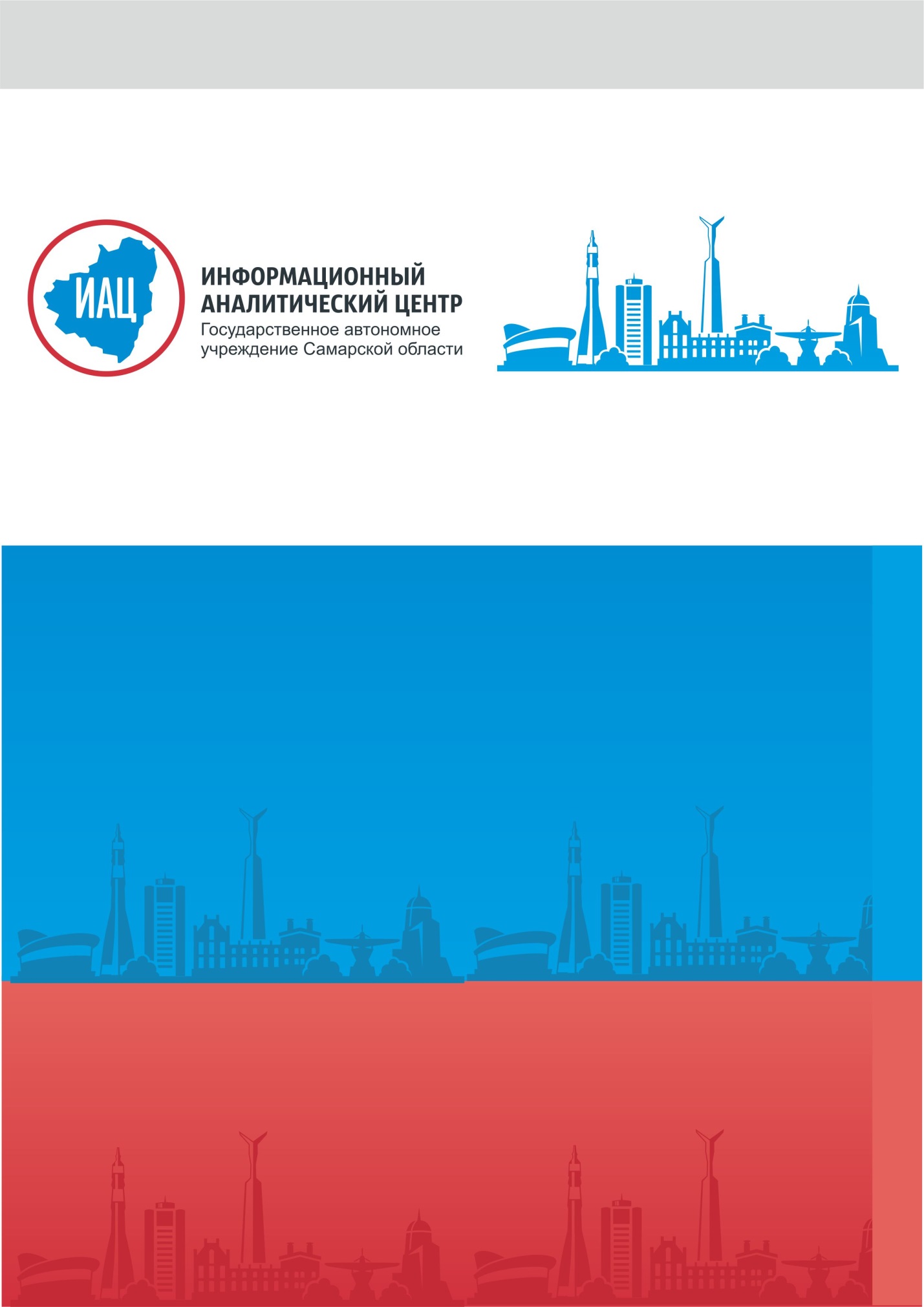 Введение	3Основные выводы	6Раздел 1. Общественно-значимые государственные и муниципальные услуги. Портрет получателя услуг	16Раздел 2. Каналы получения государственных и муниципальных услуг	232.1. Многофункциональные центры предоставления государственных и муниципальных услуг в Самарской области: уровень информированности, востребованности, оценка качества работы	232.2. Единый портал государственных и муниципальных услуг: уровень информированности, востребованности, оценка качества работы	292.3. Региональный портал государственных и муниципальных услуг: уровень информированности, востребованности, оценка качества работы	32Раздел 3. Процесс предоставления государственных и муниципальных услуг: этапы получения, оценка качества	353.1. Предварительная запись	353.2. Временные издержки заявителей: время ожидания в очереди, количество обращений (в том числе, представителей бизнес-сообщества), срок оказания услуги	373.2.1. Среднее время ожидания в очереди для получения государственных (муниципальных) услуг	383.2.2. Количество обращений граждан для получения результата услуги	503.2.3. Срок оказания услуги (среднее время получения услуги)	543.3. Финансовые издержки заявителей	593.4. Трудности получения наиболее общественно значимых услуг. Оценка трудностей получения услуг гражданами 	623.5. Условия приема: организация внешнего и внутреннего пространства, удовлетворенность посетителей	67Раздел 4. Уровень и факторы удовлетворенности востребованных государственных и муниципальных услуг	714.1. Уровень удовлетворенности граждан качеством предоставляемых государственных и муниципальных услуг	714.2. Факторы, влияющие на удовлетворенность полученной услугой	754.3. Оценка качества предоставления наиболее общественно-значимых услуг………………...…86Раздел 5. Услуги в государственном и негосударственном секторе: сравнительный анализ показателей удовлетворенности	116Раздел 6. Предложения по улучшению исследованных параметров качества предоставления государственных и муниципальных услуг, устранению выявленных проблем, необходимых для обеспечения достижения целевых значений показателей	119Приложение	126Социологическое исследование удовлетворенности качеством предоставления государственных и муниципальных услуг в Самарской области в 2022-2023 годах проводился согласно методическим рекомендациям Министерства экономического развития Российской Федерации, утвержденным во исполнение пункта 4 раздела III протокола заседания подкомиссии по вопросам повышения качества оказания государственных услуг и мониторинга реализации поэтапных планов выполнения мероприятий, содержащих ежегодные индикаторы, обеспечивающие достижение целевых показателей, установленных Указом Президента Российской Федерации от 7 мая 2012 года №601 «Об основных направлениях совершенствования системы государственного управления» (далее – Указ №601), при Правительственной комиссии по проведению административной реформы от 29 января 2014 года №5.Цель исследования: выявление, анализ и оценка степени достижения установленных Указом Президента РФ №601 целевых значений следующих показателей совершенствования системы государственного управления в РФ, относящихся к качеству предоставления государственных и муниципальных услуг (далее - показатели):уровень удовлетворенности граждан качеством предоставления государственных и муниципальных услуг;сокращение времени ожидания в очереди при обращении заявителя в орган государственной власти (орган местного самоуправления) для получения государственных (муниципальных) услуг;снижение среднего числа обращений представителей бизнес-сообщества в орган государственной власти (орган местного самоуправления) для получения одной государственной (муниципальной) услуги, связанной со сферой предпринимательской деятельности.Задачи исследования:выявление востребованности и динамики востребованности государственных и муниципальных услуг в целом и их отдельных видов;выявление фактических значений и оценка достижения установленных Указом №601 показателей и иных параметров качества предоставления гражданам государственных и муниципальных услуг, в том числе по каждой из наиболее общественно значимых государственных и муниципальных услуг (к таковым относятся услуги, полученные более чем 3 процентами респондентов, участвовавших в исследовании предшествующего года);выявление проблем, с которыми граждане встречаются при обращении за получением государственных и муниципальных услуг;выявление проблем, с которыми сталкиваются представители бизнес-сообщества при обращении в орган государственной власти (орган местного самоуправления) для получения одной государственной (муниципальной) услуги, связанной со сферой предпринимательской деятельности;выявление влияния исследуемых показателей, иных параметров качества предоставления государственных и муниципальных услуг на уровень удовлетворенности граждан РФ качеством предоставления государственных и муниципальных услуг;сравнение уровня удовлетворенности качеством предоставления государственных и муниципальных услуг с уровнем удовлетворенности качеством предоставления услуг в негосударственном секторе;подготовка предложений по улучшению исследованных параметров качества предоставления государственных и муниципальных услуг, устранению выявленных проблем, необходимых для обеспечения достижения целевых значений показателей.Метод исследования: формализованное индивидуальное интервью («лицом к лицу»). В качестве основы опросного инструмента использовалась анкета, рекомендованная Министерством экономического развития Российской Федерации, адаптированная с учетом результатов мониторинга качества предоставления государственных и муниципальных услуг в Самарской области в 2012-2018 годах (см. Приложение).Характеристика выборочной совокупности.В исследовании была реализована многоступенчатая квотная выборка с вероятностным отбором респондентов на последней ступени.На первой ступени во всех 37 муниципальных образований Самарской области был проведен предварительный опрос жителей, представляющих различные социально-демографические группы в возрасте 18 лет и старше, по месту их жительства.Всего было опрошено 12566 респондентов, в том числе получателей государственных и муниципальных услуг – 8314 респондентов, не обращавшихся за услугами – 4252 респондентов. В 2021-2022 году число жителей региона, которые заявляли, что не обращались за получением государственных и муниципальных услуг, было выше и составляло 5141 респондентов.На второй ступени осуществлялся квотный отбор респондентов, которые на момент опроса находились по месту жительства и являлись получателями услуг в 2022-2023 году. В случае получения одним опрашиваемым гражданином нескольких услуг, оценивалась услуга, которую он получал в последний раз. Выборка репрезентирует генеральную совокупность населения муниципального образования по полу, возрасту. Основой определения минимально необходимого объема выборки для городского населения выступила численность населения, проживающего на территории муниципального образования с допустимой погрешностью исследования не более 2 % при доверительной вероятности 95 % (для каждого городского округа), для муниципальных районов - методические рекомендации Министерства экономического развития Российской Федерации (см. Таблицу 1).Таблица 1Объем выборочной совокупности в каждом муниципальном образованииТаким образом, объем выборки, на основе которой рассчитывались мониторинговые показатели, составил 8314 респондентов, в том числе предпринимателей (физических лиц и (или) представителей юридических лиц – коммерческих организаций)) – 126 респондентов. Допустимая погрешность– не более 2% при доверительной вероятности 95 % (для каждого городского округа и муниципального района).Опрос получателей государственных и муниципальных услуг в рамках мониторинга качества предоставления государственных и муниципальных услуг в Самарской области в 2022-2023 годах проводился в период июнь - июль 2023 года, обработка и анализ данных, а также подготовка отчета – июль-август 2023 года. Доля получателей государственных и муниципальных услуг, получивших конечный результат услуги в 2022-2023 гг. составила 66,2 %, доля тех, кто не обращался за услугами, – 33,8 %. Как показывает исследование, последние несколько лет все большее число жителей региона обращаются за получением услуг в различные органы власти. Динамика числа получателей в период с 2015 по 2023 гг. приведена в Таблице 2.Таблица 2Общее число получателей государственных и муниципальных услуг по годам(в % от общего числа опрошенных в каждом году соответственно)Доля тех, кто за прошедший год получил положительный результат услуги, – 98,4 % опрошенных, отрицательный – 1,6 %. Динамика результата получения услуг в период с 2015 по 2023 годы представлена в Таблице 3.Таблица 3Полученный результат обратившихся за государственными и муниципальными услугами по годам(в % от общего числа получателей услуг в каждом году соответственно)Показатель удовлетворённости граждан качеством предоставления государственных и муниципальных услуг (сумма вариантов ответа «очень хорошо» и «скорее хорошо») в 2022-2023 гг. составил – 96,8% (2021-2022 гг. – 94,8%, в 2020-2021 гг. - 94,2%, в 2019-2020 гг. - 93,9%, в 2018-2019 гг. – 94,3%). Различные показатели процесса оказания услуг получили довольно высокие оценки, а именно удовлетворенность:– вежливостью сотрудников учреждений – 97,7%; – компетентностью и профессионализмом сотрудников – 97,4%;– доступностью информации об услугах – 97,0%;– временем ожидания в очереди на подачу документов – 97,0%; – сроком предоставления услуги – 96,3%;– условиями ведения приема – 96,3%;– временем ожидания в очереди для получения результата – 96,3%; – количеством документов, необходимых для получения услуги – 95,1%.В ходе исследования зафиксирован высокий уровень удовлетворенности получателей услуг во всех муниципальных образованиях Самарской области, при этом уровень удовлетворенности городских жителей несколько ниже, чем респондентов, проживающих в муниципальных районах. Показатели удовлетворенности жителей разных населенных пунктов Самарской области представлены в Таблице 4.Таблица 4Уровень удовлетворенности получателей государственных и муниципальных услуг в муниципальных образованиях Самарской области (в % от общего числа опрошенных в каждом МО)Уровень информированности населения Самарской области о многофункциональных центрах предоставления государственных и муниципальных услуг (далее МФЦ) составил 100,0% опрошенных (сумма ответов «знаю, обращался», «знаю, но не обращался», «что-то слышал, не обращался»). Оценка опыта обращения жителей Самарской области за услугами через МФЦ в период с 2015 по 2023 гг. представлена в Таблице 5. Таблица 5Оценка опыта обращения получателей государственных и муниципальных услуг в МФЦ по годам(в % от общего числа получателей услуг в каждом году соответственно)Уровень информированности населения Самарской области о Едином портале государственных и муниципальных услуг составил 96,4% опрошенных (сумма ответов «знаю, обращался», «знаю, но не обращался», «что-то слышал, не обращался»). Оценка опыта обращения жителей Самарской области за услугами через Единый портал государственных и муниципальных услуг в период с 2015 по 2023 гг. представлена в Таблице 6.Таблица 6Оценка опыта обращения получателей государственных и муниципальных услуг в Единый портал государственных и муниципальных услуг по годам(в % от общего числа получателей услуг в каждом году соответственно)Показатель числа обращений для получения одной государственной (муниципальной) услуги в 2022-2023 гг. составил 2,05 раза, что несколько ниже значений предыдущих периодов проводимых замеров: в 2021-2022 гг. показатель составил 2,07 раза, в 2020-2021 гг.– 2,1 раза, в 2019-2020 гг. этот показатель составил 2,12 раза, в 2018-2019 гг. – 3,7 раза, в 2017-2018 гг. – 2,0 раза, в 2016-2017 гг. – 2,0 раза, 2015-2016 гг. – 2,0 раза, 2014-2015 гг. – 2,1 раз.Итоговый показатель среднего времени ожидания в очереди при обращении заявителя в орган государственной власти Российской Федерации (орган местного самоуправления) для получения государственных (муниципальных) услуг составил в анализируемый период 2022-2023 гг. 5,9 мин., что аналогично показателям 2021-2022 гг. – 5,8 мин.Среднее время ожидания в очереди при обращении заявителя в орган государственной власти Российской Федерации (орган местного самоуправления), чтобы сдать документы для получения государственных (муниципальных) услуг, сократилось по сравнению с прошлыми замерами и составило в анализируемый период 7,3 мин. (в 2021-2022 гг. – 7,4 мин., в 2020-2021 гг. – 7,9 мин., в 2019-2020 гг. – 8,7 мин., в 2018-2019 гг. – 10,2 мин., в 2017-2018 гг. – 15,1 мин., 2016-2017 гг. – 17,3 мин., 2015-2016 гг. – 18,6 мин. в 2014-2015 гг. – 21,9-22,4 мин.). Время ожидания, чтобы получить результат услуги, значимо не изменилось и составило в 2022-2023 гг. 4,5 мин. (в 2021-2022 гг. и в 2020-2021 гг. – 4,3 мин., в 2019-2020 гг. – 5,5 мин., в 2018-2019 гг. – 3,6 мин., в 2017-2018 гг. – 9,4 мин., в 2016-2017 гг. – 11,3 мин., в 2015-2016 гг. – 12,1 мин., 2013-2014 гг. и 2014-2015 гг. – соответственно 16,4 мин. и 17,5 мин.).Итоговое время ожидания в очереди для получения государственных (муниципальных) услуг по сравнению с предыдущим периодом исследования (2021-2022 гг.) у физических лиц не изменилось, а у представителей бизнес-сообщества выросло более, чем в два раза: – у физических лиц – 5,9 мин. (в 2021-2022 гг. – 5,9 мин., в 2020-2021 гг. – 6,1 мин., в 2019-2020 гг. – 7,1 мин., в 2018-2019 гг. – 8,7 мин., 2017-2018 гг. – 12,4 мин., 2016-2017 гг. – 14,5 мин., 2015-2016 гг. – 15,4 мин., в 2014-2015 гг.– 20,1 мин.);– у представителей бизнес-сообщества – 6,9 мин. (в 2021-2022 гг. – 3,0 мин., в 2020-2021 гг. – 7,4 мин., в 2019-2020 гг. – 5,4 мин., в 2018-2019 гг. – 4,15 мин., в 2017-2018 гг. – 7,5 мин., в 2016-2017 гг. – 7,2 мин., в 2015-2016 гг. – 9,7 мин., в 2014-2015 гг. – 16,4 мин.).При анализе качества предоставления государственных и муниципальных услуг были выделены общественно значимые, т.е. наиболее востребованные услуги (были востребованы в исследуемый период более 3% опрошенных). Таблица 7Наиболее востребованные виды государственных и муниципальных услуг (в % от общего числа опрошенных, N=8314 чел.)По данным услугам были рассчитаны временные показатели их получения.Среднее время ожидания в очереди для получения общественно значимых государственных (муниципальных) услуг, предоставляемых федеральными органами исполнительной власти, федеральными внебюджетными фондами, составило в исследуемый период 5,9 мин. В 2021-2022 гг. этот показатель также был равен 5,9 мин., в 2020-2021 гг. 6,0 мин., в 2019-2020 гг. – 8,1 мин., в 2018-2019 гг. – 8,8 мин., в 2017-2018 гг. – 12,7 мин., в 2016-2017 гг. – 15,8 мин.Среднее время ожидания по общественно значимым услугам, предоставляемым органами местного самоуправления, так же, как и в 2021-2022 гг., составляет 8,8 мин. Среднее время ожидания по услугам, предоставляемым региональными органами исполнительной власти, в 2022-2023 гг. составило 7,4 мин.  За год этот показатель повысился на 3,3 мин. – в 2021-2022гг. он составлял 4,1 мин. Среднее время ожидания в очереди для получения государственных (муниципальных) услуг, предоставляемых на базе МФЦ, за год несколько повысился и составило 5,5 мин. (в 2021-2022 гг. – 5,1 мин., в 2020-2021 гг. – 6,0 мин., в 2019-2020 гг. и 2018-2019 гг.– по 6,6 мин., в 2017-2018 гг. – 11,5 мин., в 2016-2017 гг. – 15,6 мин., 2015-2016 гг. – 11,1 мин., в 2014-2015 гг. – 19 мин.). В 2022-2023 гг. 29,1% опрошенных отметили, что предоставление услуги было связано с финансовыми издержками. В 2021-2022 гг. доля таких заявителей составляла 28,9%, в 2020-2021 гг. – 29,4%, в 2019-2020 гг. – 26,4%, в 2018-2019 гг. – 27,3%, в 2017-2018 гг. – 26,7%, в 2016-2017 гг. – 29,7%, в 2015-2016 гг. – 33,0%, в 2014-2015– 35,0% респондентов.Среди отметивших наличие материальных затрат, наибольшую часть (13,1%) составляют те, чьи расходы были в пределах 1000 рублей и меньше, эти данные идентичны показателям 2021-2022 гг.Как и в предыдущих замерах, подавляющее большинство заявителей (94,4%) не сталкивались с трудностями в процессе получения государственных и муниципальных услуг (в 2021-2022 гг. – 92,2%, в 2020-2021 гг. – 93,2%, в 2019-2020 гг. – 91,1%, в 2018-2019 гг. – 86,0%, в 2017-2018 гг. – 86,1%, в 2016-2017 гг. – 84,0%, в 2015-2016 гг. – 84,2%, в 2014-2015 гг. – 84,2%). Анализ данных позволил выделить типичные проблемы получателей государственных и муниципальных услуг. На проблему больших очередей указали 1,3% опрошенных, на большой срок предоставления услуги – 0,9% респондентов.Уровень удовлетворенности качеством государственных и муниципальных услуг составляет 96,8% опрошенных, качеством негосударственных услуг – несколько выше и составляет 97,4% респондентов, и их соотношение по сравнению с 2021-2022 гг. принципиально не изменилось.Пятая часть опрошенных (22,1%) считает, что за 6-летний период качество услуги улучшилось (в 2021-2022 гг. улучшение услуги отметили – 20,8%, в 2020-2021 гг.– 16,8%, в 2019-2020 гг. – 20,1%, в 2018-2019 гг. – 18,1%, в 2017-2018 гг. - 22,6%, в 2016-2017 гг. - 27,4%, в 2015-2016 гг. – 26,7%, в 2014-2015 гг. –32,8%). Не отмечают какой-либо динамики в изменении ее качества – 18,8% (в 2021-2022 гг. - 23,3%, в 2020-2021 гг. – 13,2%, в 2019-2020 гг. – 13,2%, в 2018-2019 гг. – 13,4%, в 2017-2018 гг. – 14,2%, в 2016-2017 гг. – 13,2%, 2015-2016 гг. – 13,2%, 2014-2015 гг. – 22,1%). Очень незначительная доля респондентов отметили ухудшение в качестве предоставления услуги – 1,1% опрошенных (в 2021-2022 гг. – 1,1%, в 2020-2021 гг. – 0,7%, в 2019-2020 гг. – 1,1%, в 2018-2019 гг. – 0,7%, в 2017-2018 гг. – 1,3%, в 2016-2017 гг. – 2,4%, 2015-2016 гг. – 1,4%, 2014-2015 гг. – 1,9%).Более двух третей получателей негосударственных услуг (69,1%) считают, что качество государственных и негосударственных услуг находится примерно на одном уровне (в 2015-2016 гг. аналогичное мнение высказали 49,1% респондентов, в 2016-2017 гг. - 56,9 %, в 2017-2018 гг. - 49,7 %, в 2018-2019 гг. – 60,4%, в 2019-2020 гг. – 65,7%, в 2020-2021 гг. – 64,2%, в 2021-2022 гг. – 74,1%). Доля тех, кто считает, что качество государственных услуг выше услуг негосударственного сектора, в 2 раза выше доли тех, кто придерживается противоположной точки зрения (15,0% против 6,8%).В ходе мониторинга качества предоставления государственных и муниципальных услуг в Самарской области было опрошено 8314 человек, получателей государственных и муниципальных услуг в 2022-2023 гг. По результатам анализа данных был определен перечень общественно значимых государственных и муниципальных услуг, т.е. услуг, полученных более чем 3% респондентов, участвовавших в исследовании.В исследуемый период (вторая половина 2022 года, первая половина 2023 года) несколько изменилась иерархия востребованных у населения государственных и муниципальных услуг по сравнению с прошлым годом. Так, по данным исследования, в 2022-2023 гг. услугой, за которой чаще всего обращались жители Самарской области, стала регистрация прав на недвижимое имущество и сделок с ним: 18,2 % опрошенных заявили, что обращались за такой услугой (см. Таблицу 1.1). На втором месте по уровню востребованности находится получение или замена паспорта гражданина Российской Федерации (10,9 %). На третьем месте – получение справок об отсутствии судимости (9,3 %).В целом, изменения в рейтинге наиболее популярных для населения государственных и муниципальных услуг в исследуемый период по сравнению с прошлой волной опроса были связаны со снижением актуальности услуг, которые появились в период распространения COVID-19: запись на вакцинацию от COVID-19, получение сертификата и получение выплат на детей в связи с эпидемией коронавируса. Таблица 1.1Наиболее востребованные виды государственных и муниципальных услуг (в % от общего числа опрошенных, N=8314 чел.)В ходе мониторинга был определен перечень услуг, доля получателей которых в общей выборке составляет 3 % и менее (см. Таблицу 1.2).Таблица 1.2Виды государственных и муниципальных услуг, доля получателей которых составила 3 % и менее(в % от общего числа опрошенных, N=8314 чел.)Согласно результатам опроса, доля обратившихся за государственными и муниципальными услугами, получивших положительный результат в 2022-2023 гг. составила 98,4% опрошенных, отрицательный – 1,6 % респондентов. Данные показатели в целом сравнимы с данными прошлых лет: в 2021-2022 гг. положительный результат был получен 98,0% опрошенных, отрицательный – 2,0 %; в 2020-2021 гг. положительный результат был получен 97,8% опрошенных, отрицательный – 2,2 %; в 2019-2020 гг. 97,2% получили положительный результат, 2,8% – отрицательный; в 2018-2019 гг. положительный результат был получен 98,1%, отрицательный – 1,9%, 2017-2018 гг. положительный результат был получен 96,7 %, отрицательный – 3,3 %. Анализ социально-демографических характеристик позволил описать портрет типичного получателя государственных и муниципальных услуг. Среди тех, кто получал государственную или муниципальную услугу в 2022-2023 гг., более половины имеют среднее специальное или среднее техническое образование (52,8 %). Чуть более трети получателей услуг указали, что у них высшее или неполное высшее образование (35,4 % опрошенных). Доля тех, кто имеет среднее и неполное среднее образование, традиционно составила меньшую часть опрошенных – 11,8 % (см. Диаграмму 1.1). Диаграмма 1.1Распределение респондентов по уровню образования(в % от общего числа опрошенных, N=8314 чел.)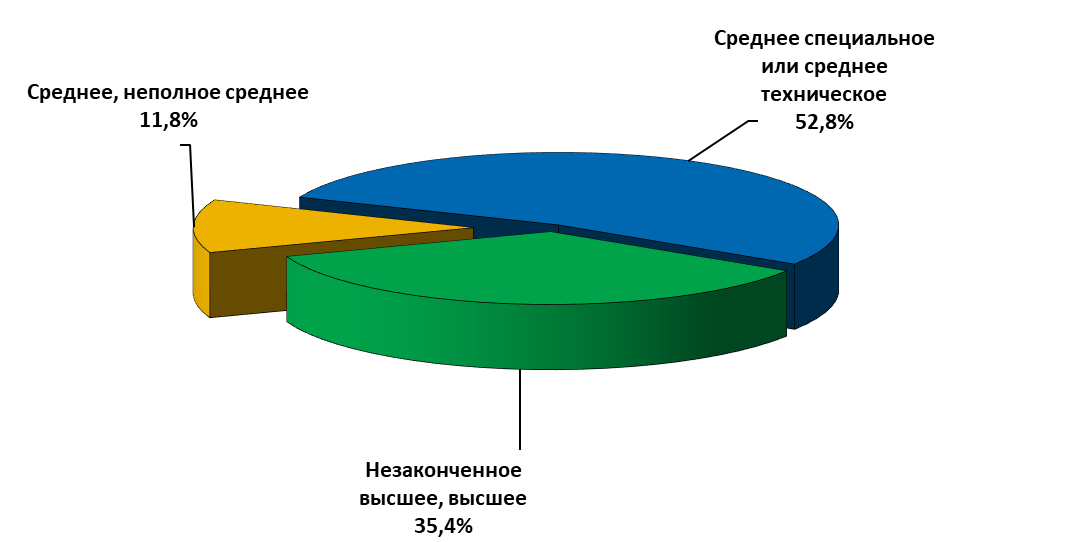 По роду деятельности большинство получателей государственных и муниципальных услуг являются работниками по найму (69,7 %). Менее пятой части опрошенных получателей услуг составляют неработающие (пенсионеры, в т. ч. по инвалидности) – 18,7 % (см. Диаграмму 1.2). Остальные категории представлены в меньших долях. Так, на третьем месте в социально-профессиональном профиле пользователей государственных и муниципальных услуг – домашние хозяйки и женщины, находящиеся в декрете (4,4%). Распространенность других социально-профессиональных групп ниже 3,0 %.Диаграмма 1.2Распределение респондентов по роду деятельности(в % от общего числа опрошенных, N=8314 чел.)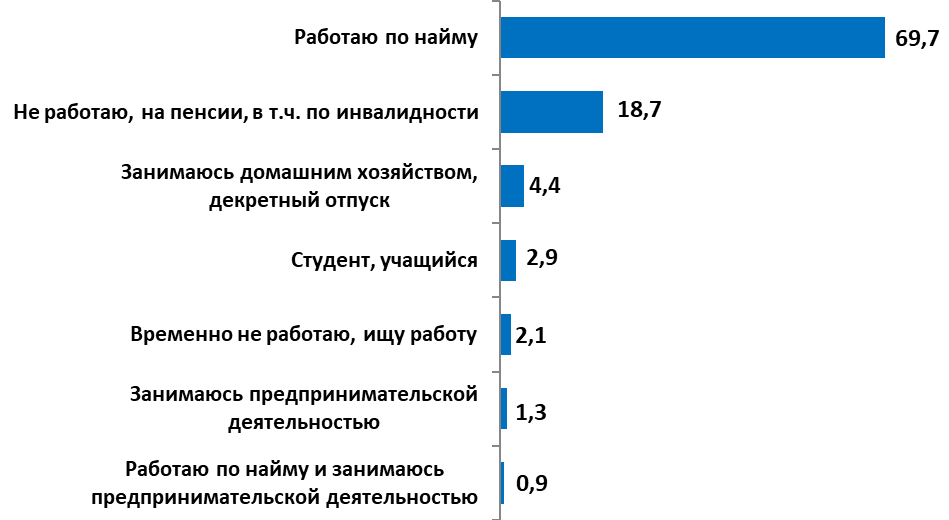 По уровню материального положения большая часть респондентов имеют доход ниже среднего уровня (65,3 % вариант ответа «денег хватает на питание и одежду, но купить сейчас телевизор, холодильник или стиральную машину было бы трудно») (см. Диаграмму 1.3). Суммарная доля тех, чей доход находится на среднем уровне и выше (варианты ответа: «денег вполне хватает на крупную бытовую технику, но мы не могли бы купить новую машину», «наших доходов хватает на все, кроме таких дорогих приобретений, как дача, квартира», «материальных затруднений не испытываем»), составила 14,62 % опрошенных. Чуть менее пятой части респондентов, обратившихся за государственными и муниципальными услугами в 2022-2023 гг., обладают низким уровнем дохода (сумма ответов: «денег не хватает даже на питание», «на питание денег хватает, но покупка одежды вызывает серьезные проблемы»). По сравнению с мониторингом прошлых лет соотношение опрошенных получателей государственных и муниципальных услуг со средними и низкими доходами значимо не изменилось.Диаграмма 1.3Распределение респондентов по уровню дохода(в % от общего числа опрошенных, N=8314 чел.)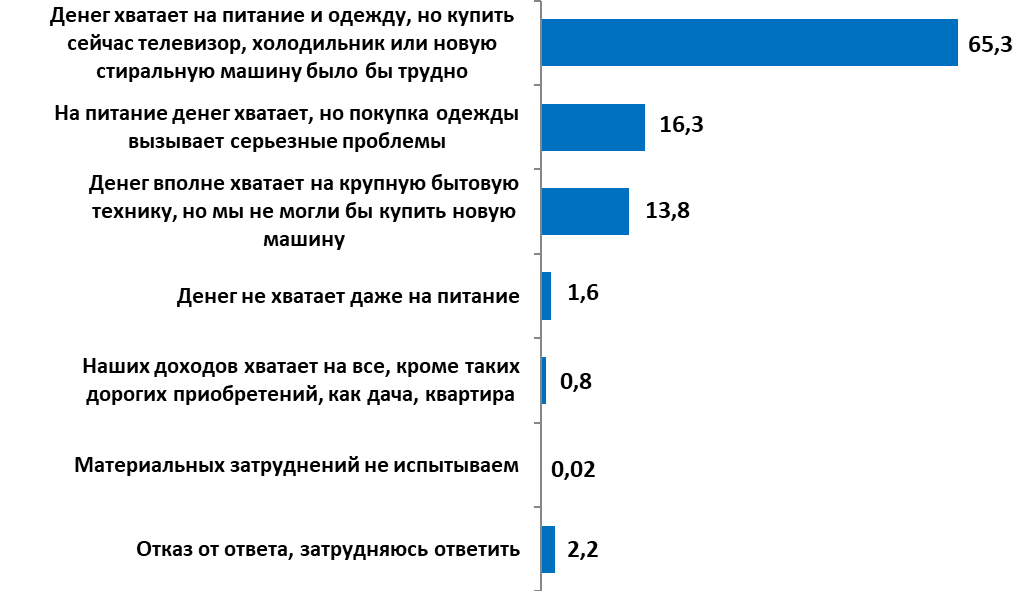 Выявленные в ходе опроса социально-демографические характеристики получателей государственных и муниципальных услуг в Самарской области в целом повторяют структуру населения региона.Подавляющее большинство опрошенных – 98,5 % – получали государственные и муниципальные услуги как физические лица, в собственных интересах (см. Диаграмму 1.4). Услуги, связанные с предпринимательской деятельностью, были востребованы у 1,5 % респондентов, что сравнимо с данными 2021-2022 гг. Тогда таких получателей было 1,6%.Диаграмма 1.4Категории получателей государственных и муниципальных услуг по статусу заявителя(в % от общего числа опрошенных, N=8314 чел.) 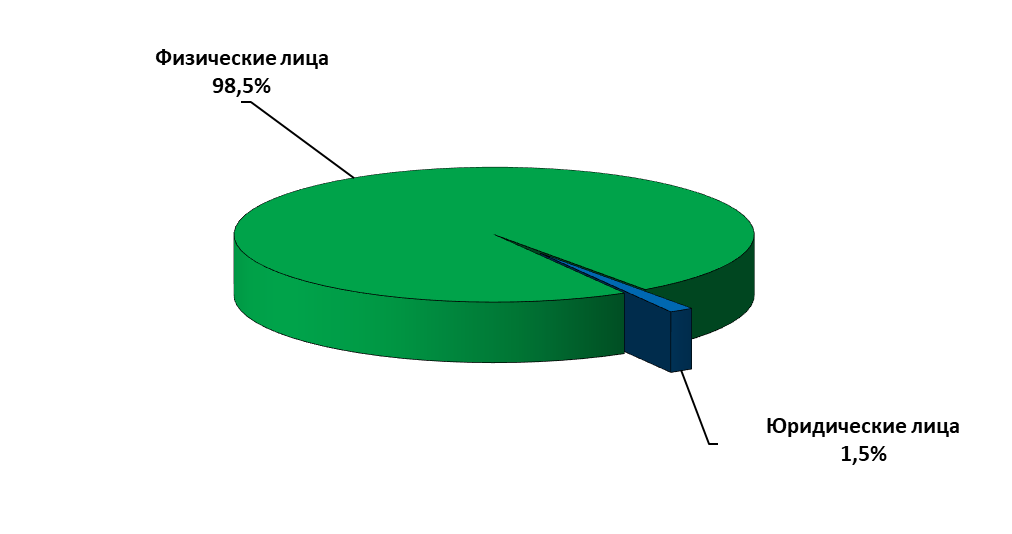 2.1. Многофункциональные центры предоставления государственных и муниципальных услуг в Самарской области: уровень информированности, востребованности, оценка качества работыПо данным опроса, уровень информированности населения Самарской области о многофункциональных центрах предоставления государственных и муниципальных услуг составил 100,0% опрошенных (сумма ответов «знаю, обращался», «знаю, но не обращался», «что-то слышал, не обращался») (см. Диаграмму 2.1.1). С 2013 г. мониторинг фиксирует сначала поступательный рост значения показателя информированности населения о МФЦ, а начиная с 2017 г. – его стабильно высокий уровень: в 2014-2015 гг. – 79,2%, 2015-2016 гг. – 85,8%, в 2016-2017 гг. – 93,7%, в 2017-2018 гг. – 98,1%, 2018-2019 гг. – 96,7%, 2019-2020 гг. – 97,4%, 2020-2021 – 99,6%, 2021-2022 – 99,8%.Обращает на себя внимание высокий процент тех, кто обращался в МФЦ, чтобы получить услугу: в 2022-2023 гг. он составил 61,3% опрошенных (в 2014-2015 гг. – 37,4%, в 2015-2016 гг. – 55,1%, в 2016-2017 гг. – 68,1%, в 2017-2018 гг. – 79,6%, в 2018-2019 гг. – 79,1%, в 2019-2020 гг. – 75,2%, в 2020-2021 гг. – 65,7%, в 2021-2022 гг. – 53,5%). В 2020-2021 гг. наблюдалось снижение обращений в МФЦ, отрицательная динамика за год составляла 10%. Данная динамика была связана, скорее всего, с введением карантинных мер в период Covid-19 и, как следствие, сокращением количества посещений гражданами государственных организаций. Однако в текущем году наблюдается положительная динамика – количество обращений в МФЦ выросло на 7,8%. Диаграмма 2.1.1Распределение ответов на вопрос:«Знаете ли Вы о возможностях получения государственных и муниципальных услуг в многофункциональных центрах предоставления государственных и муниципальных услуг («МФЦ»)?»(в % от общего числа опрошенных, N=8314 чел.)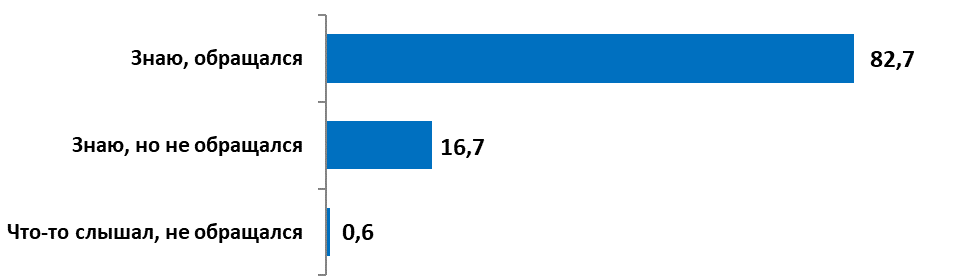 Уровень информированности населения о возможности получения государственных и муниципальных услуг в МФЦ во всех муниципальных районах (кроме м.р. Клявлинский) и городских округах составляет 100%. В Клявлинском м.р. информированность также высокая – 99,5% (см. Таблицу 2.1.1). Таблица 2.1.1Распределение ответов на вопрос:«Знаете ли Вы о возможностях получения государственных и муниципальных услуг в многофункциональных центрах предоставления государственных и муниципальных услуг («МФЦ»)?» (в % от общего числа опрошенных, N=8314 чел.)Самая высокая доля получателей государственных и муниципальных услуг на базе МФЦ зафиксирована в следующих муниципальных образованиях: г.о. Отрадный и Кинель – по 100,0%, м.р. Безенчукский, Камышлинский и Челно-Вершинский – по 99,5%, м.р. Большеглушицкий, Кинельский и Шенталинский – по 99,0%.Доля тех, кто имел положительный опыт обращения в МФЦ («подал документы и получил результат услуги в МФЦ»), составляет 95,0% респондентов (см. Диаграмму 2.1.2). С 2014 по 2021 гг. отмечалась тенденция роста количества обратившихся в МФЦ и получивших там же конечный результат услуги: в 2014-2015 гг. доля респондентов, получивших в МФЦ результат, составила 88,7%, в 2015-2016 гг. – 92,5%, в 2016-2017 гг. – 90,8%, в 2017-2018 гг. – 93,0%, 2018-2019 гг. – 93,5%, в 2019-2020 гг. – 95,9%, в 2020-2021 гг. – 97,6%, в 2021-2022 гг. – 96,9%. Однако последние два года (с 2021 г.) отмечается снижение показателя по сравнению с предыдущими периодами: в 2021-2022 гг. – на 0,7%, в текущем году – на 1,9%. Данное снижение связано с тем, что большее количество респондентов, подав документы на получение услуги в МФЦ, результат услуги получили в другом месте.4,6% среди обращавшихся в МФЦ сдали документы в центр, а результат услуги получили непосредственно в органе, который предоставляет услугу (в 2014-2015 гг. – 9,2%, в 2015-2016 гг. – 5,4%, в 2016-2017 гг. – 7,7%, в 2017-2018 гг. – 5,8%, 2018-2019 гг. – 5,7%, в 2019-2020 гг. – 3,2%, в 2020-2021 гг. – 1,7%, в 2021-2022 гг. – 2,4%). 0,3% опрошенных не смогли получить услугу по причине того, что она не предоставляется на базе МФЦ (в 2014-2015 гг. – 0,9%, в 2015-2016 гг. – 0,4%, в 2016-2017 гг. – 0,4%, в 2017-2018 гг. – 0,3%, 2018-19 гг. – 0,3%, в 2019-2020 гг. – 0,2%, в 2019-2020 гг. – 0,2%, в 2021-2022 гг. – 0,5%).Диаграмма 2.1.2Распределение ответов на вопрос:«Выберите суждение, которое наиболее точно описывает Ваш последний опыт обращения в МФЦ…»(в % от числа посетителей МФЦ)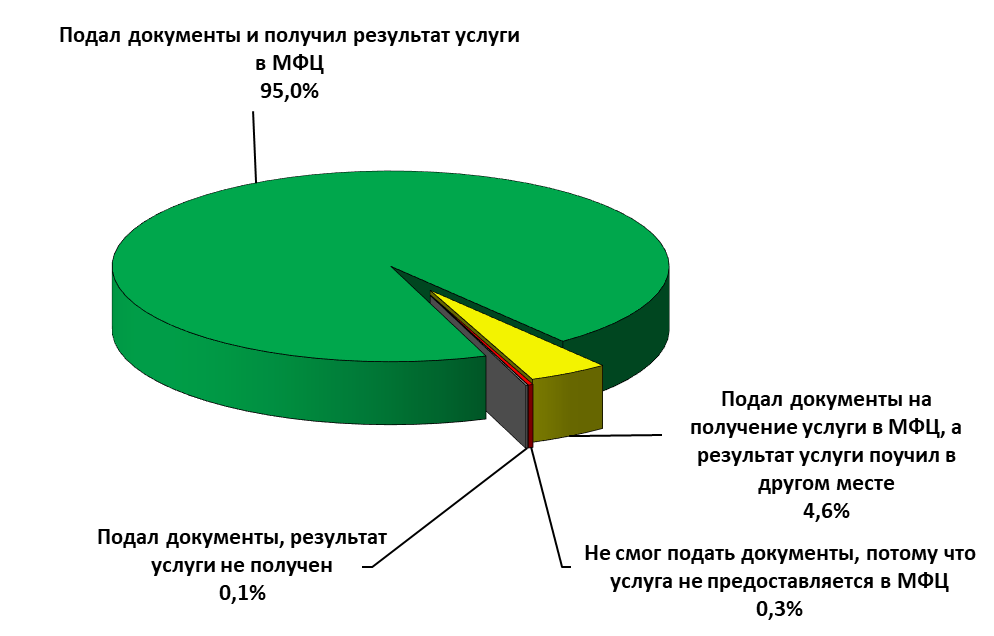 Большинство клиентов МФЦ дали положительную оценку качеству работы центров – 98,7% опрошенных (см. Диаграмму 2.1.3). Уровень удовлетворенности качеством работы многофункционального центра в 2022-2023 гг. превышает показатели предыдущих периодов (в 2015-2016 гг. – 95,0%, 2016-2017 гг. – 94,3%, 2017-2018 гг. – 94,2%, 2018-2019 гг. – 96,3%, 2019-2020 гг.– 97,3%, 2020-2021 гг. – 96,5%, в 2021-2022 гг. – 98,0%).Доля тех, кто негативно оценил качество работы МФЦ, мала – 0,9% (в 2014-2015 гг. – 4,4%, в 2015-2016 гг. – 3,7%, в 2017-2018 гг. – 4,6%, в 2018-2019 гг. – 2,4%, в 2019-2020 гг. – 2,3%, в 2020-2021 – 2,8%, в 2021-2022 гг. – 1,3%).Диаграмма 2.1.3 Распределение ответов на вопрос:«Как Вы оцениваете качество работы МФЦ в ходе Вашего последнего обращения?»(в % от числа посетителей МФЦ)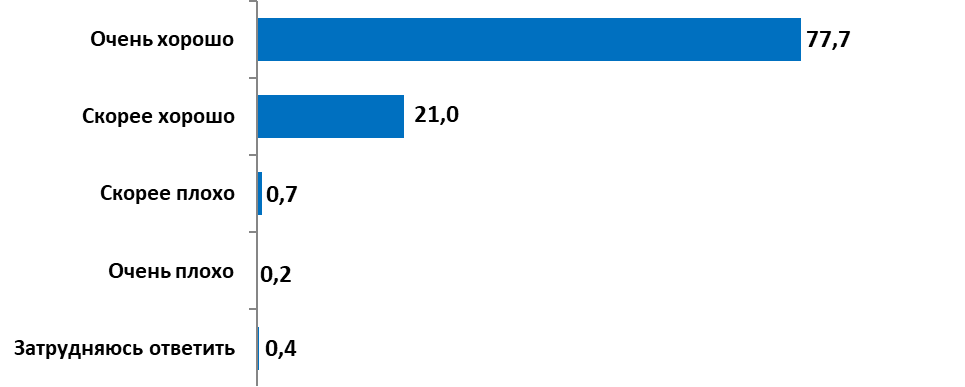 По уровню удовлетворенности клиентов многофункциональных центров качеством работы МФЦ сложилась следующая ситуация: удовлетворенность жителей всех муниципальных районов Самарской области, кто обращался за предоставлением государственной или муниципальной услуги в МФЦ, превышает 90,0% (см. Таблицу 2.1.2). В четырех муниципальных образованиях уровень удовлетворенности составляет 100,0% – в г.о. Отрадный, м.р. Безенчукский, м.р. Большечерниговский и м.р. Кинель-Черкасский. Также высокие совокупные показатели удовлетворенности – 99,0% и выше – отмечаются в г.о. Сызрань – 99,2%, г.о. Чапаевск – 99,6%, в м.р. Борский и м.р. Елховский – по 99,4%, в м.р. Большеглушицкий, м.р. Камышлинский, м.р. Кинельский, м.р. Приволжский, м.р. Похвистневский, м.р. Ставропольский, м.р. Челно-Вершинский, м.р. Нефтегорский, м.р. Пестравский, м.р. Хворостянский и м.р. Шенталинский – по 99,5%. Более низкие совокупные показатели – в г.о. Тольятти – 95,4%, м.р. Шигонский – 96,0%, м.р. Волжский – 96,3% и м.р. Сызранский – 96,9%.Таблица 2.1.2Распределение ответов на вопрос:«Как Вы оцениваете качество работы МФЦ в ходе Вашего последнего обращения?» (в % от числа посетителей МФЦ)2.2. Единый портал государственных и муниципальных услуг: уровень информированности, востребованности, оценка качества работыУровень информированности населения Самарской области о Едином портале государственных и муниципальных услуг (далее – Единый портал) составил 96,4% опрошенных (сумма ответов «знаю, пользовался», «знаю, но не пользовался», «что-то слышал, не пользовался»). Согласно полученным данным, информированность населения о Едином портале по сравнению с прошлым годом увеличилась на 1,3%: в 2021-2022 гг. – 95,1%, в 2020-2021 гг. она составляла 92,0% опрошенных, в 2019-2020 гг. – 89,5%, 2018-2019 гг. – 84,5%, 2017-2018 гг. – 85,1%, 2016-2017 гг. – 76,8%, 2015-2016 гг. – 68,1%, а в 2014-2015 гг. она находилась на уровне 53,9% (см. Диаграмму 2.2.1).Диаграмма 2.2.1Распределение ответов на вопрос:«Знаете ли Вы о существовании в интернете Единого портала государственных и муниципальных услуг (сайт «Госуслуги»)?» (в % от общего числа опрошенных, N=8314 чел.)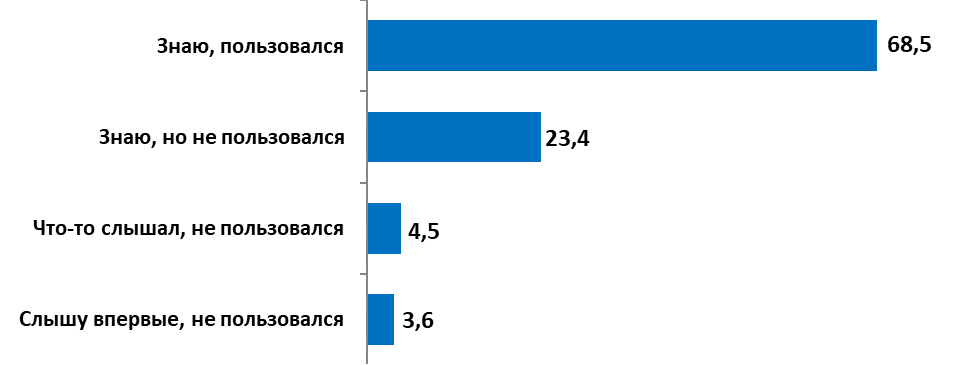 Имеют личный кабинет или пользовались услугами Единого портала около двух третей опрошенных (68,5%). Как и в 2021-2022 гг., большинство опрошенных использовали Единый портал для осуществления платежей (штрафы, налоги) (27,1%) (см. Диаграмму 2.2.2). Более пятой части опрошенных (22,8%) использовали сайт для записи на прием (электронная очередь), 16,1% – для направления запроса на предоставление услуги, 13,3% – для получения и распечатки форм (бланков) запроса, 13,0% – для получения нужных документов (справка, свидетельство, другие документы), 7,6% – для получения информации об услуге (как и кому она предоставляется и пр.).Диаграмма 2.2.2Распределение ответов на вопрос:«Для каких целей Вы обращались на сайт «Госуслуги»?»(в % от числа пользователей портала)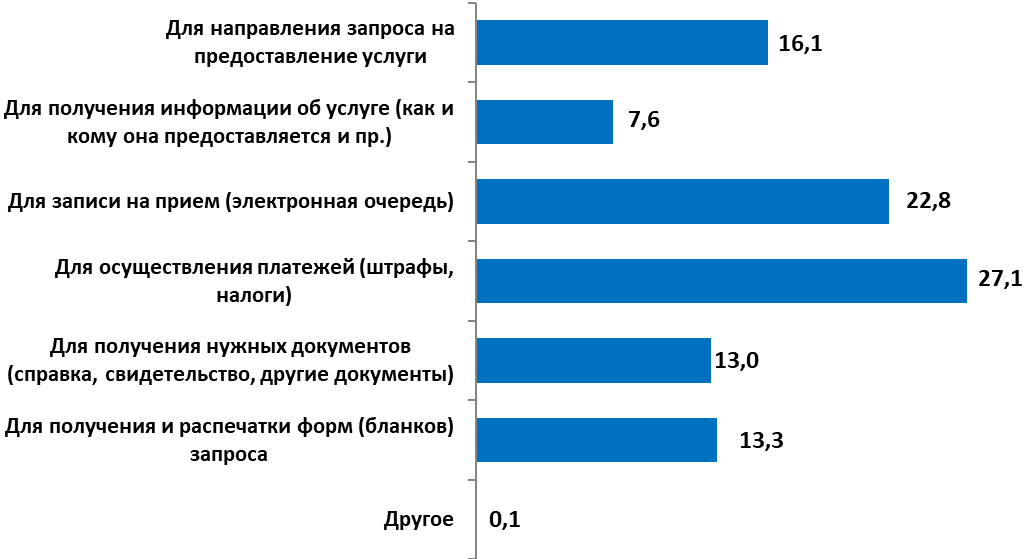 Большинство пользователей Единого портала (98,7%) имеют личный кабинет (см. Диаграмму 2.2.3). По сравнению с прошлым годом число зарегистрированных пользователей несколько увеличилось – на 0,6% (в 2021-2022 гг. – 98,1%, в 2020-2021 гг. – 96,6%, в 2019-2020 гг. – 94,3%, в 2018-2019 гг. – 92,4%, в 2017-2018 гг. – 93,8%, в 2016-2017 гг. оно составляло 82,5%). Диаграмма 2.2.3Распределение ответов на вопрос:«Есть ли у Вас личный кабинет на сайте «Госуслуги»?»(в % от числа пользователей портала)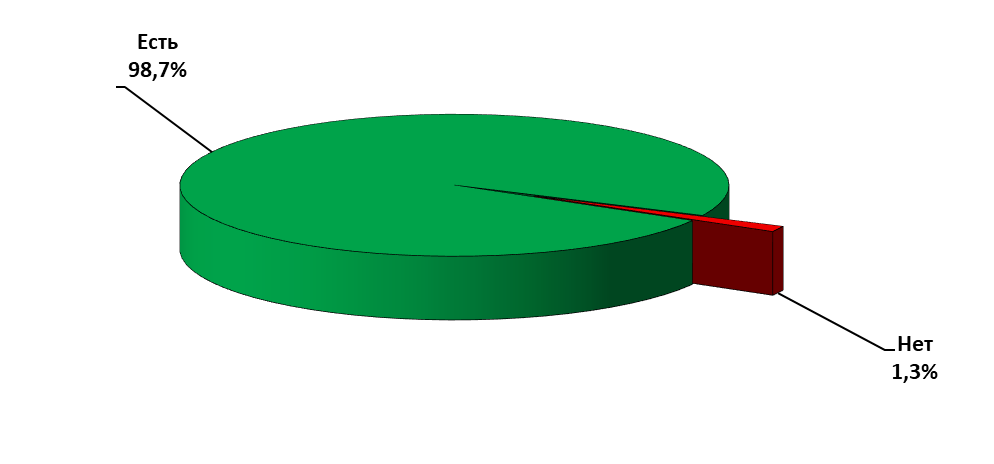 В целом работой Единого портала удовлетворены 95,7% респондентов из числа тех, кто имел опыт использования этого канала получения государственных и муниципальных услуг (см. Диаграмму 2.2.4). За прошедший год показатель удовлетворенности несколько снизился – на 0,8% (с 96,5% в 2021-2022 гг.). В течение предыдущих 6 лет данный показатель также изменялся незначительно (2016-2017 и 2017-2018 гг. – по 91,5% опрошенных, 2018-2019 гг. – 93,5%, 2019-2020 гг. – 94,8%, 2021-2022 гг. – 96,5%).Доля тех, кто негативно оценил качество работы портала, составила 2,4% респондента. За последние шесть лет доля неудовлетворенных почти не изменилась (в 2016-2017 гг. и 2017-2018 гг. – 5,2%, в 2018-2019 гг. – 3,6%, в 2019-2020 гг. – 4,1%, в 2020-2021 гг. – 4,6%, В 2021-2022 ГГ. – 3,2%). Диаграмма 2.2.4Распределение ответов на вопрос:«Как Вы оцениваете качество работы сайта «Госуслуги»?»(в % от числа пользователей портала)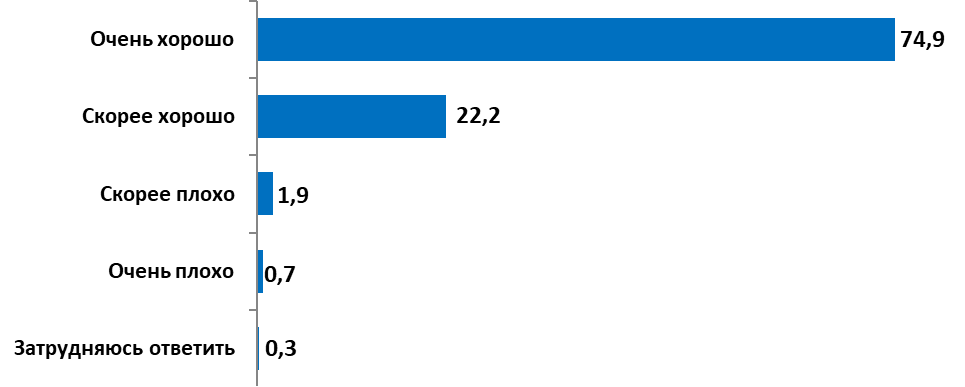 2.3. Региональный портал государственных и муниципальных услуг: уровень информированности, востребованности, оценка качества работыУровень информированности населения Самарской области о Региональном портале государственных и муниципальных услуг (далее – Региональный портал) составил 57,2% (сумма ответов «знаю, обращался», «знаю, но не обращался», «что-то слышал, не обращался») (см. Диаграмму 2.3.1). За прошедший год информированность о региональном портале несколько увеличилась – на 0,3% (в 2021-2022 гг. – 56,9%, в 2020-2021 гг. – 49,3%, в 2019-2020 гг. – 51,9%, в 2018-2019 гг. – 48,1%, в 2017-2018 гг. – 58,0%, в 2016-2017 гг. – 51,9%, в 2015-2016 гг. – 50,6%, в 2014-2015 гг. – 39,6%). Доля пользователей этого ресурса составила 12,1% – несколько ниже, чем в 2021-2022 гг. (на 2,0%). В 2019-2020 г. она составляла 14,1%, в 2018-2019 гг. – 8,0%, в 2017-2018 и 2016-2017 гг. – 8,9% и 8,5% соответственно, в 2015-2016 гг. – 6,4%, в 2014-2015 гг. – 4,1%.Диаграмма 2.3.1Распределение ответов на вопрос:«Знаете ли Вы о существовании в интернете регионального портала государственных и муниципальных услуг (www.pgu.samregion.ru)?»(в % от общего числа опрошенных, N=8314 чел.)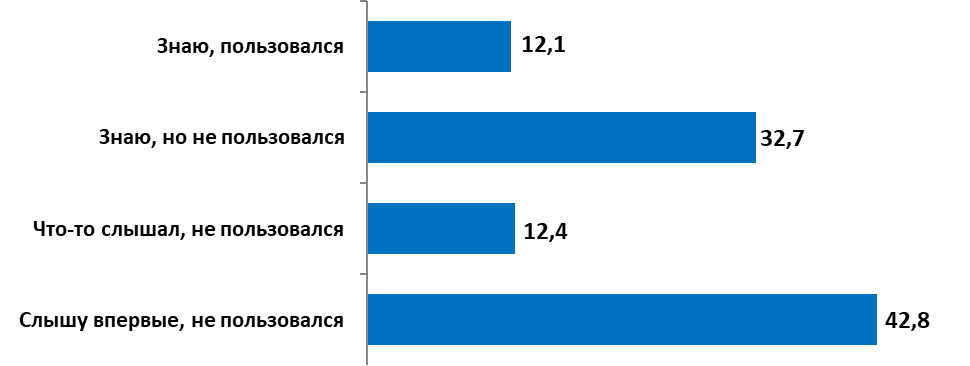 Среди тех, кто воспользовался сервисами Регионального портала, подавляющее большинство дали положительную оценку работы этого ресурса (95,7%) (см. Диаграмму 2.3.2). Данный показатель самый высокий за последние 8 лет (в 2021-2022 гг. – 95,4%, в 2020-2021 гг. – 94,2%, в 2019-2020 гг. – 93,8%, в 2018-2019 гг. – 88,0%, в 2017-2018 гг. – 93,8%, в 2016-2017 гг. – 93,7%, в 2015-2016 гг. – 92,4%, в 2014-2015 гг. – 91,9%).Доля тех, кто негативно оценил качество работы портала, составила 2,4% пользователей, что ниже значений предыдущих лет: 2021-2022 гг. – 1,6%, 2020-2021 гг. – 3,8%, 2019-2020 гг. – 2,4%, 2018-2019 гг. – 3,6%, 2017-2018 гг. – 2,0%, 2016-2017 гг. – 3,8%, в 2015-2016 гг. – 3,7%.Диаграмма 2.3.2Распределение ответов на вопрос:«Как Вы оцениваете качество работы Регионального портала государственных и муниципальных услуг?»(в % от числа пользователей портала)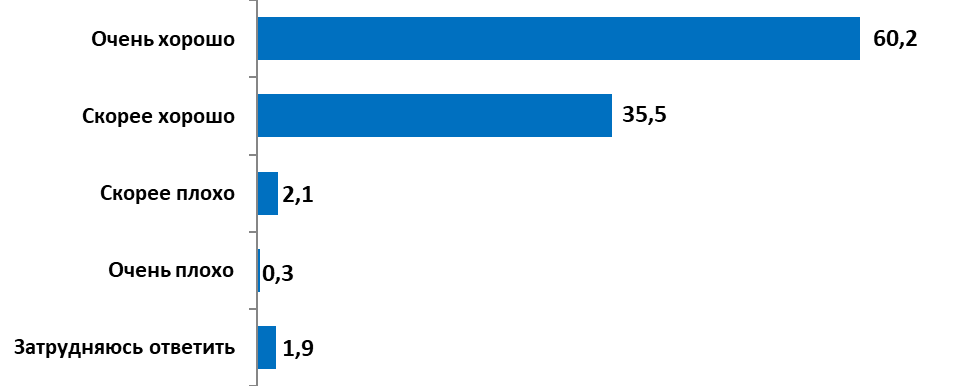 3. 1. Предварительная записьСервис онлайн записи зарекомендовал себя как удобный инструмент записи на прием в удобное для заявителя время в орган, предоставляющий ту или иную государственную (муниципальную) услугу. Несмотря на потенциальные преимущества предварительной записи, этим сервисом для подачи документов или получения результата услуги воспользовались 22,8% от общего числа опрошенных, половина респондентов (50,0%) не воспользовались сервисом, каждый четвертый опрошенный (24,5%) отметил, что получил услугу/подал документы через сайт «Госуслуги» и 2,7% респондентов не знали о данной услуге (см. Диаграмму 3.1.1).В исследовании текущего года изменилась методика анализа полученных данных: если в 2021-2022 гг. использование респондентами сервисов предварительной записи изучалось с помощью трех вариантов ответов («да, пользовался», «нет, не пользовался», «не знал(а) о такой возможности»), то в 2022-2023 гг. методика была изменена и был введен четвертых вариант – «получил услугу/подал документы через сайт “Госуслуги”», что повлияло на полученные результаты. Так количество респондентов, отметивших, что они пользовались сервисами предварительной записи, по сравнению с прошлым годом сократись на 17,4% (с 40,2%).Диаграмма 3.1.1Распределение ответов на вопрос:«Пользовались ли Вы предварительной записью на прием для подачи документов на предоставление услуги?»(в % от общего числа опрошенных, N=8314 чел.)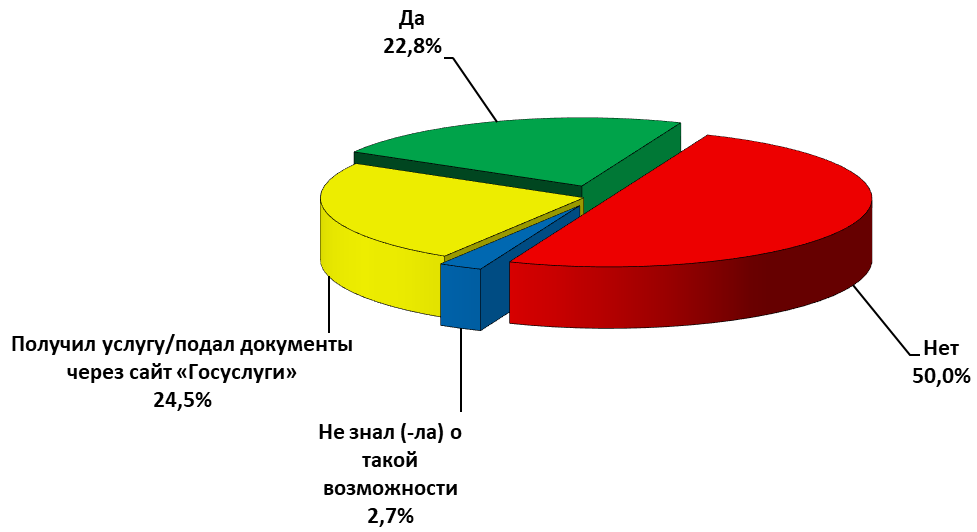 Необходимым элементом сервиса онлайн-записи является наличие в офисе специальных окон (кабинетов), в которых обслуживаются заявители, записавшиеся на прием с использованием сервиса предварительной записи. Согласно данным мониторинга, на наличие такого окна (кабинета) указали 46,1% опрошенных (в 2021-2022 гг. – 40,0%, в 2020-2021 гг. – 41,0%, в 2019-2020 гг. – 34,5%, в 2018-2019 гг. – 34,4%, в 2017-2018 гг. – 33,5%, в 2016-2017 гг. – 33,3%, в 2015-2016 гг. – 28,0%) (см. Диаграмму 3.1.2).39,0% респондентов указали на отсутствие специального окна или кабинета в помещении учреждения (в 2021-2022 гг. – 34,9%, в 2020-2021 гг. – 38,1%, в 2019-2022 гг. – 46,6%, в 2018-2019 гг. – 42,2%, в 2017-2018 гг. – 44,5%, в 2016-2017 гг. – 42,7%, в 2015-2016 гг. – 47,2%). 14,9% опрошенных затруднились ответить, есть ли окно приема заявителей, записанных через онлайн-сервис, или нет. Диаграмма 3.1.2Распределение ответов на вопрос:«При Вашем посещении было ли специальное окно (кабинет), где обслуживались заявители только по предварительной записи?»(в % от общего числа опрошенных, N=6279 чел.)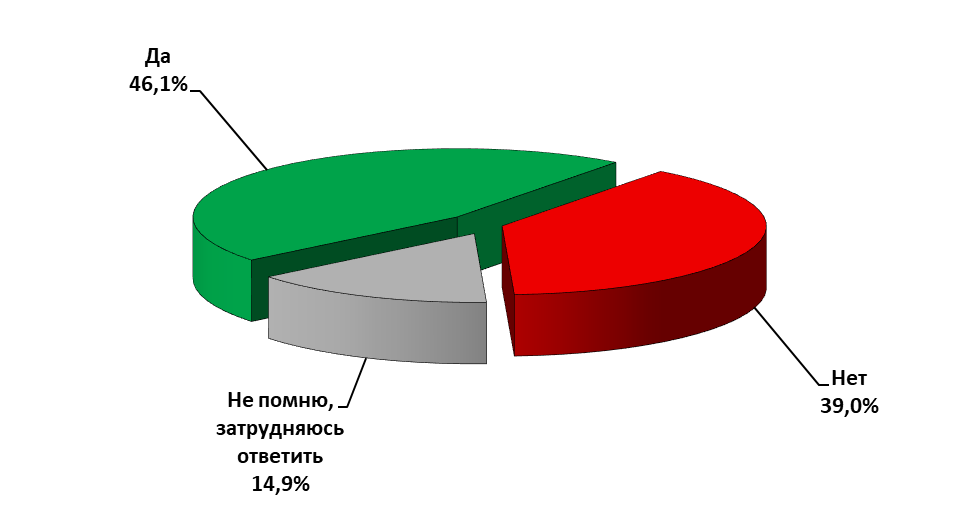 3.2. Временные издержки заявителей: время ожидания в очереди, количество обращений (в том числе, представителей бизнес-сообщества), срок оказания услугиОдним из основных способов повышения качества государственных и муниципальных услуг выступает сокращение временных издержек заявителей. В данном мониторинге временные издержки оценивались через следующие показатели:- среднее время ожидания заявителя в очереди, в том числе для того, чтобы сдать документы и получить результат услуги;- количество обращений в орган/учреждение для получения результата услуги;- срок оказания услуги (среднее время получения услуги).3.2.1. Среднее время ожидания в очереди для получения государственных (муниципальных) услугЗначение показателя «среднее время ожидания в очереди при обращении заявителя в орган государственной власти Российской Федерации (орган местного самоуправления) для получения государственных (муниципальных) услуг» согласно Постановлению Губернатора Самарской области от 30 октября 2012 г. № 170 «Об утверждении Перечня значений показателей социально-экономического развития Самарской области на период с 2012 по 2020 год», принятому во исполнение Указа Президента РФ от 7 мая 2012 г. N 601 «Об основных направлениях совершенствования системы государственного управления», к 2018 году должно было достичь показателя 15 минут.Для оценки временных затрат заявителей на ожидание в очереди респондентам предлагалось ответить на 2 вопроса: «Сколько времени Вы ожидали в очереди, чтобы сдать документы?» и «Сколько времени Вы ждали в очереди, чтобы получить результат услуги?». Итоговый показатель временных затрат заявителя рассчитывался как среднее арифметическое из суммы средних значений, потраченных заявителем на ожидание в очереди, чтобы сдать документы, и чтобы получить результат услуги.Согласно данным проведенного мониторинга, итоговый показатель среднего времени ожидания в очереди при обращении заявителя в орган государственной власти Российской Федерации (орган местного самоуправления) для получения государственных (муниципальных) услуг составил в 2022-2023 гг. 5,9 мин. и соответствует контрольным цифрам Постановления Губернатора Самарской области от 30 октября 2012 г. № 170 (в 2021-2022 гг. – 5,8 мин., в 2020-2021 гг. – 6,1 мин., в 2019-2020 гг. – 7,1 мин., в 2018-2019 гг. – 6,9 мин., в 2017-2018 гг. – 12,3 мин., в 2016-2017 гг. – 14,3 мин., в 2015-2016 гг. – 15,3 мин., в 2014-2015 гг. – 19,1 мин.).Среднее время ожидания в очереди при обращении заявителя в орган государственной власти Российской Федерации (орган местного самоуправления), чтобы сдать документы для получения государственных (муниципальных) услуг, составило 7,3 мин. (в 2021-2022 гг. –  7,4 мин., в 2020-2021 гг. – 7,9 мин., в 2019-2020 гг. – 8,7 мин., в 2018-2019 гг. – 10,2 мин., в 2017-2018 гг. – 15,1 мин., 2016-2017 гг. – 17,3 мин., 2015-2016 гг. – 18,6 мин., 2014-2015 гг. – 21,9 мин.).Большинство получателей (97,0%) удовлетворены временем ожидания в очереди, чтобы сдать документы (см. Диаграмму 3.2.1). Показатель удовлетворенности временем ожидания в очереди, чтобы сдать документы, выше, чем в предыдущие годы: в 2021-2022 гг. он составлял 82,2%, в 2020-2021 гг. – 85,9%, в 2019-2020 гг. – 86,9%, в 2018-2019 гг. – 88,8%, в 2017-2018 гг. – 88,3%, 2016-2017 гг. – 89,2%, 2015-2016 гг. – 87,3%, 2014-2015 гг. – 88,8%.Диаграмма 3.2.1Распределение ответов на вопрос:«Насколько Вас устроило время ожидания в очереди, чтобы сдать документы?»(в % от общего числа опрошенных, N=6296 чел.)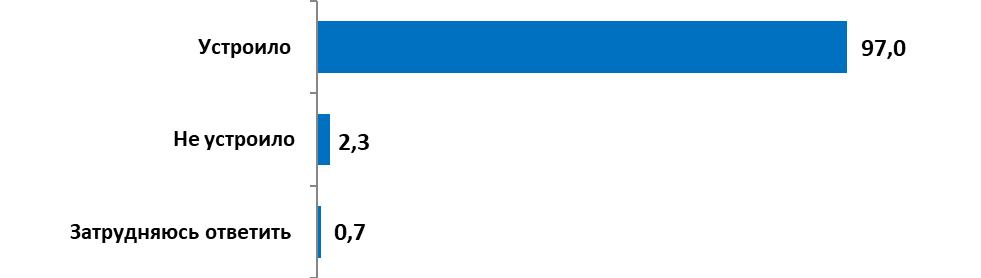 В целом 98,9% респондентов подали документы с первого раза (через организацию или сайт «Госуслуги»), 1,1% опрошенных пришлось обращаться повторно (см. Диаграмму 3.2.2).Диаграмма 3.2.2Распределение ответов на вопрос:«Сколько раз Вам пришлось обращаться в организацию/сайт «Госуслуги» для сдачи документов для получения услуги?»(в % от общего числа опрошенных, N=8314 чел.)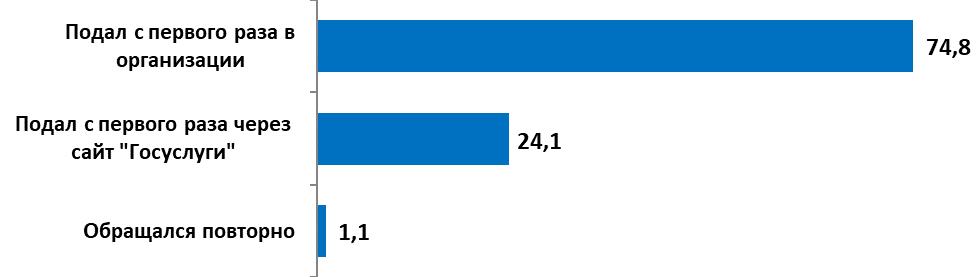 Среднее время ожидания в очереди при обращении заявителя в орган государственной власти Российской Федерации (орган местного самоуправления), чтобы получить результат услуги составило 4,5 мин. (в 2021-2022 гг. – 4,3 мин., в 2020-2021 гг. и в 2019-2020 гг. – 5,5 мин., в 2018-2019 гг. – 3,6 мин., в 2017-2018 гг. – 9,4 мин., в 2016-2017 гг. – 11,3 мин., в 2015-2016 гг. – 12,1 мин., в 2014-2015 гг. –17,5 мин.). Доля тех, кого устроило время ожидания в очереди, чтобы получить результат услуги, составляет 96,3% опрошенных, 1,7% респондентов остались недовольны этим параметром (см. Диаграмму 3.2.3). Диаграмма 3.2.3Распределение ответов на вопрос:«Насколько Вас устроило время ожидания в очереди, чтобы получить результат услуги?»(в % от общего числа опрошенных, N=4788 чел.)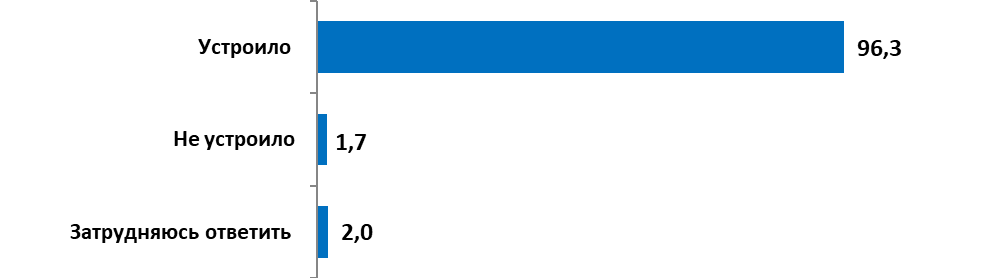 Территориальный показатель среднего времени ожидания в очереди при обращении заявителя в орган государственной власти Российской Федерации выглядит следующим образом (см. Таблицу 3.2.1): среднее время ожидания в очереди в муниципальных образованиях и городских округах Самарской области соответствует контрольным цифрам Постановления Губернатора Самарской области.Среднее время для сдачи документов для получения услуги по всем территориальным образованиям, кроме г.о. Самара и Тольятти, м.р. Волжский, Сызранский и Шигонский, находится в пределах контрольной цифры в 15 минут. В г.о. Тольятти данный показатель превышен на 3,0 мин., в г.о. Самара – на 2,8 мин., в м.р. Шигонский – на 1,2 мин., в м.р. Волжский и м.р. Сызранский – на 0,6 мин. Среднее время ожидания в очереди для получения результата услуги по всем территориальным образованиям находится в пределах установленной нормы.Таблица 3.2.1Показатели среднего времени ожидания заявителей для получения государственных и муниципальных услуг по муниципальным образованиям (в минутах) ** Среднее время ожидания в очереди по Самарской области в целом рассчитывалось по общеобластной выборке (N=8314 чел.). Среднее время ожидания в очереди для городских округов и муниципальных районов Самарской области рассчитывалось на основе подвыборки по каждой территории.В таблице 3.2.2, также по отдельным муниципальным образованиям, отражено распределение среднего времени ожидания предоставления государственных и муниципальных услуг среди клиентов многофункциональных центров. Итоговый показатель среднего времени ожидания в очереди при обращении заявителя в МФЦ для получения государственных и муниципальных услуг составил 5,5 мин. В текущем году во всех территориальных образованиях среднее время ожидания в очереди при обращении заявителя в МФЦ для получения государственных и муниципальных услуг соответствует нормативу. Таблица 3.2.2Показатели среднего времени ожидания заявителей для получения государственных и муниципальных услуг на базе МФЦ по муниципальным образованиям(в минутах) ** Среднее время ожидания в очереди по Самарской области в целом рассчитывалось по общеобластной выборке посетителей МФЦ (N=6879 чел.). Среднее время ожидания в очереди для городских округов и муниципальных районов Самарской области рассчитывалось на основе подвыборки по каждой территории.В ходе анализа данных показатель «среднее время ожидания в очереди для получения государственных (муниципальных) услуг» был рассчитан по двум категориям заявителей: физические лица и представители бизнес-сообщества.Итоговое время ожидания в очереди для получения государственных (муниципальных) услуг, составило:- у физических лиц – 5,9 мин. (в 2021-2022 гг. – 5,9 мин., в 2021-2021 г. – 6,1 мин., в 2019-2020 гг. – 7,1 мин., в 2018-2019 гг. – 8,7 мин., 2017-2018 гг. – 12,4 мин., 2016-2017 гг. – 14,5 мин., 2015-2016 гг. – 15,4 мин., в 2014-2015 гг. – 20,1 мин.);- у представителей бизнес-сообщества – 6,9 мин. (в 2021-2022 гг. – 3,0 мин., в 2020-2021 г. – 7,4 мин., в 2019-2020 гг. – 5,4 мин., в 2018-2019 гг. – 4,15 мин., в 2017-2018 гг. – 7,5 мин., в 2016-2017 гг. – 7,2 мин., в 2015-2016 гг. – 9,7 мин., в 2014-2015 гг. – 16,4 мин.).При этом среднее время ожидания в очереди, чтобы сдать документы для получения государственных (муниципальных) услуг, составило (см. Диаграмму 3.2.4):- у физических лиц – 7,3 мин. (в 2021-2022 гг. – 7,5 мин., в 2020-2021 г. – 7,8 мин., в 2019-2020 гг. – 8,8 мин., в 2018-2019 гг. – 8,7 мин., в 2017-2018 гг. – 15,2 мин., в 2016-2017 гг. – 17,5 мин., в 2015-2016 гг. – 18,6 мин., в 2014-2015 гг. – 22,5 мин.);- у представителей бизнес-сообщества –7,4 мин. (в 2021-2022 гг. – 3,6 мин., в 2020-2021 г. – 103 мин., в 2019-2020 гг. – 6,3 мин., в 2018-2019 гг. – 5,5 мин., в 2017-2018 и в 2016-2017 гг. – по 10,4 мин., в 2015-2016 гг. – 11,1 мин., в 2014-2015 гг.– 17,7 мин.).Среднее время ожидания в очереди, чтобы получить результат услуги, составило:- у физических лиц – 4,4 мин. (в 2021-2022 гг. – 4,3 мин., в 2020-2021 г. – 4,4 мин., в 2019-2020 гг. – 5,5 мин., в 2018-2019 гг. – 3,9 мин., в 2017-2018 гг. – 9,5 мин., в 2016-2017 гг. – 11,4 мин., в 2015-2016 гг. – 12,2 мин., в 2014-2015 гг.  – 17,6 мин.);- у представителей бизнес-сообщества – 6,4 мин. (в 2021-2022 гг. – 2,5 мин., в 2020-2021 г. – 4,5 мин., в 2019-2020 гг. – 4,6 мин., в 2018-2019 гг. – 2,8 мин., в 2017-2018 гг. – 4,6 минуты, в 2016-2017 гг. – 4,1 мин., в 2015-2016 гг. – 8,2 мин., в 2014-2015 гг. – 15,4 мин.).Диаграмма 3.2.4Время ожидания в очереди для получения государственных (муниципальных) услуг был рассчитан по категориям заявителей: физические лица и представители бизнес-сообщества (в минутах)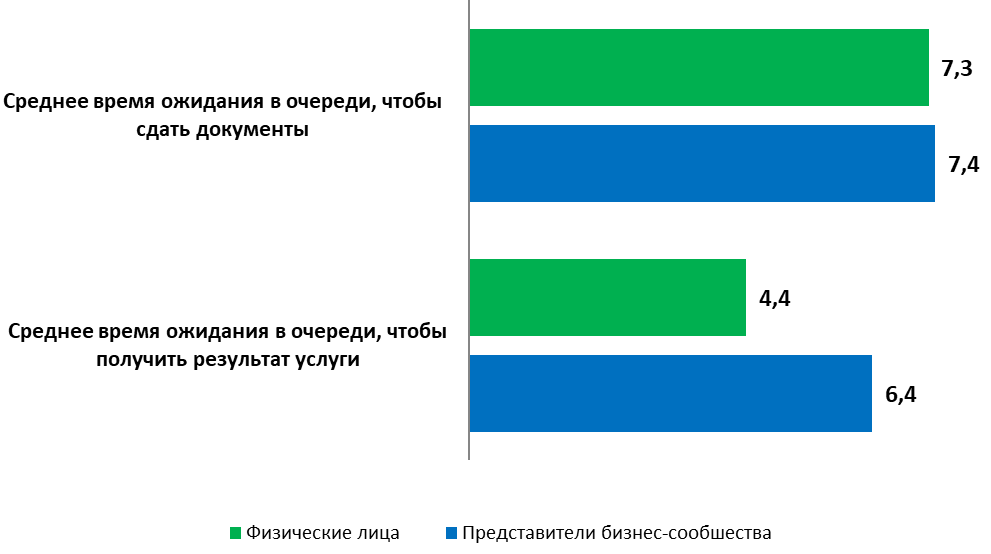 Анализ среднего времени ожидания заявителей в разрезе общественно значимых услуг позволяет сделать вывод, что регламент временных затрат соблюдается при предоставлении практически всех видов общественно значимых услуг (см. Таблицу 3.2.3).Таблица 3.2.3Показатели среднего времени ожидания заявителей для получения общественно значимых услуг(в минутах) ** Услуга не входила в число общественно значимых услуг по результатам предыдущих этапов мониторингаВ ходе анализа данных наиболее востребованные услуги были сгруппированы исходя из:статуса органа, предоставляющего услугу: федеральные органы исполнительной власти, федеральные внебюджетные фонды; региональные органы исполнительной власти; органы местного самоуправления;конкретного органа власти, который предоставляет услугу.Согласно данным мониторинга, временные издержки заявителей для получения услуг, предоставляемых федеральными органами исполнительной власти и внебюджетными фондами, как и в прошлом году, составляют 5,9 мин. (см. Таблицу 3.2.4). В 2020-2021 гг. данный показатель составлял 6,0 мин., в 2019-2020 гг. – 8,1 мин., в 2018-2019 гг. – 8,8 мин., в 2017-2018 гг. – 12,7 мин., в 2016-2017 гг. – 14,3 мин., в 2015-2016 гг. – 15,8 мин., в 2014-2015 гг.– 28 мин.Среднее время ожидания по услугам, предоставляемым региональными органами исполнительной власти, в 2022-2023 гг. составило 7,4 мин. За год этот показатель повысился на 3,3 мин. – в 2021-2022 гг. он составлял 4,1 мин. Среднее время ожидания по услугам, предоставляемым органами местного самоуправления, в 2022-2023 гг., как и в предыдущем году, составляет 8,8 мин.Таблица 3.2.4Показатели среднего времени ожидания заявителей для получения наиболее востребованных услуг(в минутах) ** По результатам предыдущих этапов мониторинга для этого органа не рассчитывали показатель среднего времени ожидания, т.к. услуги, предоставляемые им, не входили в число общественно значимых.В разрезе отдельных органов исполнительной власти и внебюджетных фондов, предоставляющих государственные и муниципальные услуги, показатель среднего времени ожидания соответствует плановому значению практически у всех служб и управлений, предоставляющих общественно значимые государственные услуги. 3.2.2. Количество обращений граждан для получения результата услугиКоличество обращений граждан и представителей бизнес-сообщества является одним из показателей временных издержек, необходимых для получения конечного результата, так как для получения конечного результата услуги заявителю иногда необходимо несколько раз обратиться в органы власти разного уровня.Мониторинг временных издержек получения государственных услуг учитывал комплекс обращений, необходимых для получения конечного результата, поэтому показатель количества обращений рассчитывался как сумма показателей: «среднее число обращений для сбора документов для получения услуги» + «среднее число обращений для сдачи документов для получения услуги» = «среднее число обращений для получения результата услуги».Итоговый показатель по среднему числу обращений граждан в орган государственной власти Российской Федерации (орган местного самоуправления) для получения одной государственной (муниципальной) услуги составил 2,05 раза, в том числе среднее число обращений граждан, чтобы сдать документы – 1,02 раза, среднее число обращений, чтобы получить результат услуги – 1,03 раза. В 2021-2022 гг. итоговый показатель по среднему числу обращений был практически идентичным и составлял 2,07 раза (сдать документы – 1,02, получить результаты услуги – 1,05), в 2020-2021 гг. – 2,1 (сдать документы – 1,03 раза, получить результат услуги – 1,07 раза), в 2019-2020 г. – 2,12 раза (сдать документы – 1,05 раза, получить результат услуги – 1,07 раза), в 2018-2019 гг. 3,7 раза (сдать документы – 2,6 раза, получить результат услуги – 1,1 раза), в 2017-2018 гг. – 2,0 раза (сдать документы – 1,06 раза, получить результат услуги – 0,92 раза), в 2016-2017 гг. – 2,1 раза (сдать документы – 1,16 раз, получить результат услуги – 0,97 раза), а в 2015-2016 гг. итоговый показатель по среднему числу обращений составлял 2,54 раза (сдать документы – 1,17 раза, чтобы получить результат услуги – 1,37 раза). По сравнению с прошлым годом количество обращений граждан сократилось за счет сокращения количества посещений для получения результатов услуги. Основная причина повторного обращения для половина респондентов – 51,1% – отсутствие полного пакета документов, необходимых для получения услуги. На втором месте стоит неправильное заполнение документов (15,9% опрошенных). У 12,5% повторно обратившихся для подачи документов сотрудник потребовал дополнительные документы, сверх установленных (см. Диаграмму 3.2.5).Диаграмма 3.2.5Распределение ответов на вопрос:«Почему Вам не удалось подать документы с первого раза?»(в % от числа тех, кому пришлось обращаться в орган повторно, N=87 чел.)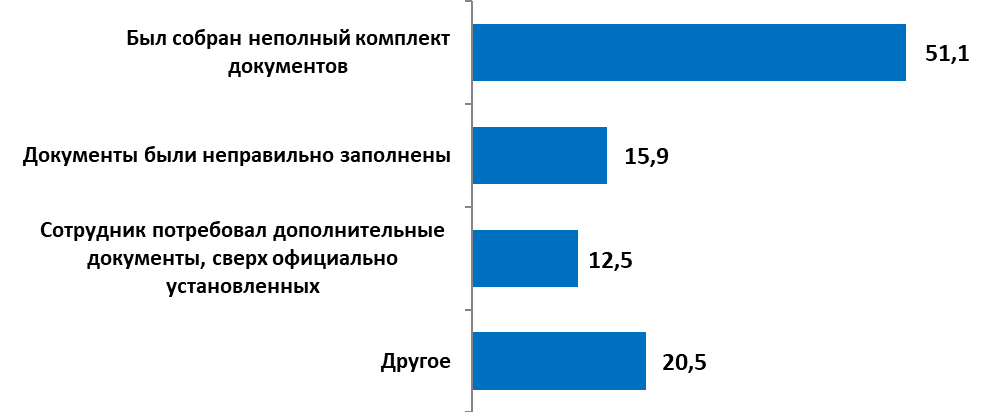 Непосредственно в соответствующий орган власти (паспортный стол, налоговую службу и проч.) для получения услуги обращались 14,5% опрошенных (см. Диаграмму 3.2.6). Доля тех, кто обратился в МФЦ, составила 61,3% респондентов. Доля клиентов МФЦ, по сравнению с прошлогодними замерами, повысилась на 7,8% – в 2021-2022 гг. она составляла 53,5% (в 2020-2021 гг. – 65,7% в 2019-2020 гг. –55,7%, в 2018-2019 гг. – 66,8%, в 2017-2018 гг. и 2016-2017 гг. этот показатель был равен соответственно 61,6% и 46,8%). Каждый шестой респондент (17,8%) получили услугу через сайт «Госуслуги», 6,4% опрошенных подали документы через сайт «Госуслуги», а получили результат в соответствующем органе.Диаграмма 3.2.6Распределение ответов на вопрос:«Куда Вы обращались за получением этой услуги?»(в % от общего числа опрошенных, N=8314 чел.)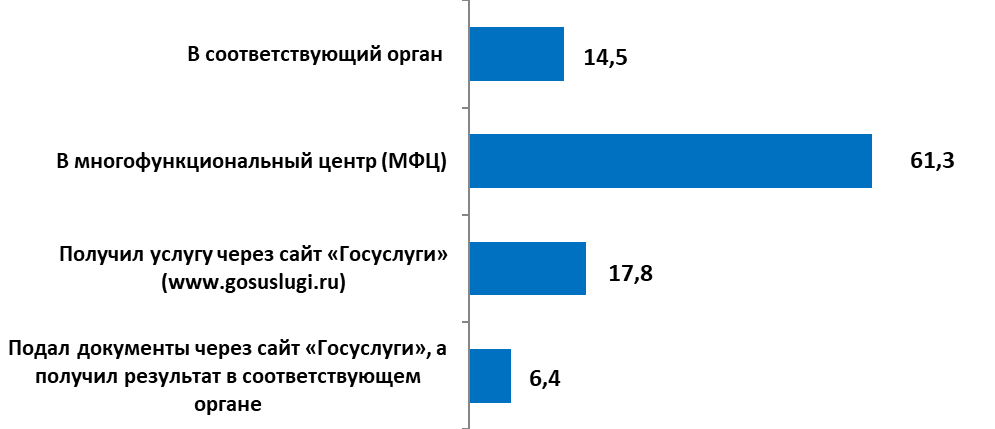 Итоговый показатель по среднему числу обращений представителей бизнес-сообщества в орган государственной власти Российской Федерации (орган местного самоуправления) для получения одной государственной (муниципальной) услуги, связанной со сферой предпринимательской деятельности, несколько выше, чем у граждан в целом – 2,24 раза (в 2021-2022 гг. – 2,06 раза, в 2020-2021 гг. – 2,04 раза, в 2019-2020 гг. – 2,2 раза, в 2018-2019 гг. – 3,7 раза, в 2017-2018 гг., в 2016-2017 гг., в 2015-2016 гг. и в 2014-2015 гг.– 1,7 раза, 2 раза, 2 раза, 2,6 раза соответственно).Среднее число обращений представителей бизнес-сообщества в орган государственной власти Российской Федерации (орган местного самоуправления) для сбора, сдачи документов для получения услуги, как и в прошлом году, составило 1,02 раза (в 2021-2022 гг. – 1,02 раза, в 2020-2021 гг. – 1,04 раза, в 2019-2020 гг. – 1,3 раза, в 2018-2019 гг. – 3,7 раза, в 2017-2018 гг., в 2016-2017 гг., в 2015-2016 гг. и в 2014-2015 гг. – 1,9 раза, 1,1 раза, 1,2 раза, 1,0 раз, 1,2 раза соответственно). Подавляющее большинство опрошенных представителей бизнес-сообщества – 99,2% – сдали документы с первого раза (см. Диаграмму 3.2.7). Диаграмма 3.2.7Распределение ответов на вопрос:«Сколько раз Вам пришлось обращаться в организацию для сбора, сдачи документов для получения услуги?»(в % от общего числа опрошенных предпринимателей, N=126 чел.)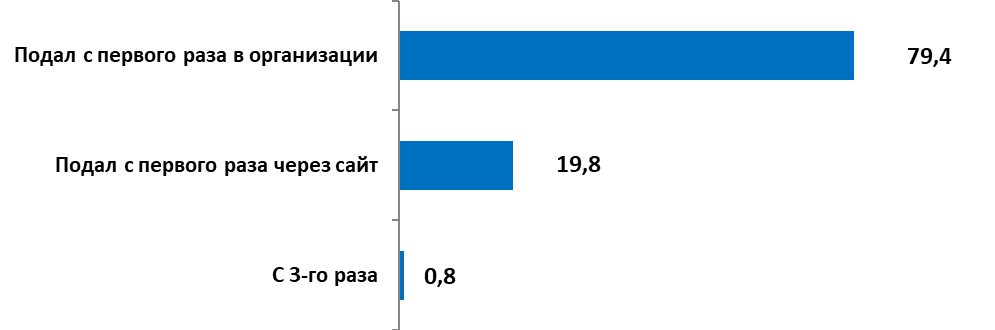 Среднее число обращений представителей бизнес-сообщества в орган государственной власти Российской Федерации (орган местного самоуправления) для получения результата государственной (муниципальной) услуги, связанной со сферой предпринимательской деятельности – 1,22 раза (в 2021-2022 гг. – 1,04 раза, в 2020-2021 гг. – 1,0 раза, в 2010-2020 гг. – 1,2 раза, в 2018-2019 гг. – 1,1 раза, в 2017-2018 гг. – 0,7 раза, в 2016-2017 гг. – 0,84 раза, в 2015-2016 гг. – 1 раз, в  2014-2015 гг. –1,4 раза). Почти половина представителей бизнес-сообщества – 47,6% – отметили, что им не пришлось обращаться в орган власти для получения результата услуги, т.к. результат был получен либо сразу после сдачи документов, либо дистанционно. 42,1% представителей бизнес-сообщества, кто обращался в орган власти для получения результата услуги, делали это всего 1 раз. Более одного раза обращались в организацию для получения конечного результата услуги 2 представителя бизнес-сообщества, один из них обращался 3 раза, второй – 11 раз (см. Диаграмму 3.2.8). Диаграмма 3.2.8Распределение ответов на вопрос: «Сколько раз Вам пришлось обращаться в организацию для получения конечного результата услуги?» (в % от общего опрошенных предпринимателей, N=126 чел.)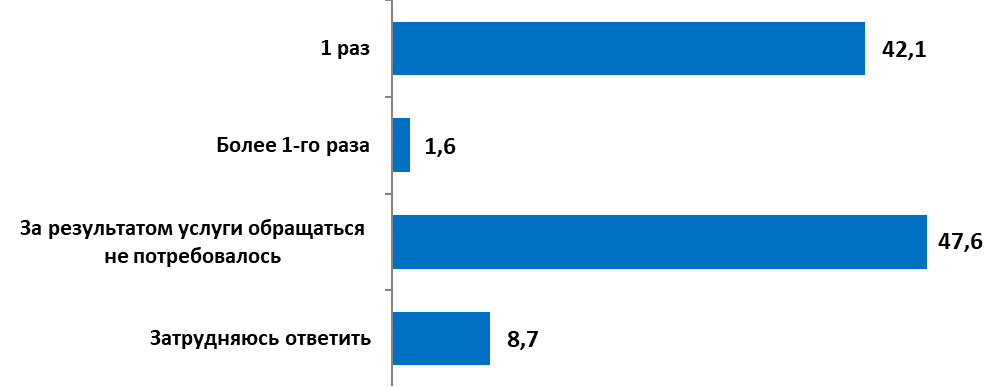 3.2.3. Срок оказания услуги (среднее время получения услуги)Соотношение административных регламентов по срокам предоставления государственных и муниципальных услуг и оценки заявителями периода их ожидания результата услуги с момента подачи документов до получения конечного результата, демонстрирует, что регламент по срокам предоставления услуги соответствует нормативам у половины общественно значимых услуг. Время ожидания превышено при оказании следующих услуг: «Регистрация (снятие с учета) автомототранспортных средств и прицепов», «Получение справки о составе семьи», «Регистрация по месту жительства (пребывания)», «Оформление (перерасчет) пенсии», причем при оказании данной услуги временной регламент превышен более чем в 3 раза – срок оказания услуги составляет 34,8 день. Однако следует иметь в виду, что граждане, оценивая временные издержки при оформлении (перерасчете) пенсии, под «результатом» понимают не факт предоставления в орган власти всех документов, а факт получения денежных средств.Сроки предоставления большинства государственных и муниципальных услуг, по сравнению с 2021-2022 гг., несколько сократились (на 1-2 дня). Незначительно увеличились сроки (на 1 день) получения справки о составе семьи.Таблица 3.2.5Оценка заявителями временных затрат для получения общественно значимых услуг (в днях)В целом большинство респондентов удовлетворено сроками оказания услуг (96,3%). Лишь 2,8% получателей дали негативную оценку данному параметру предоставления государственных и муниципальных услуг (см. Диаграмму 3.2.9). Анализ данных мониторинга (2013-2022 гг.) позволяет констатировать стабильно высокий уровень удовлетворенности сроком оказания услуги на уровне 90,0-96,0% опрошенных. Диаграмма 3.2.9Распределение ответов на вопрос:«Насколько Вас устроил срок предоставления услуги?»(в % от общего числа опрошенных)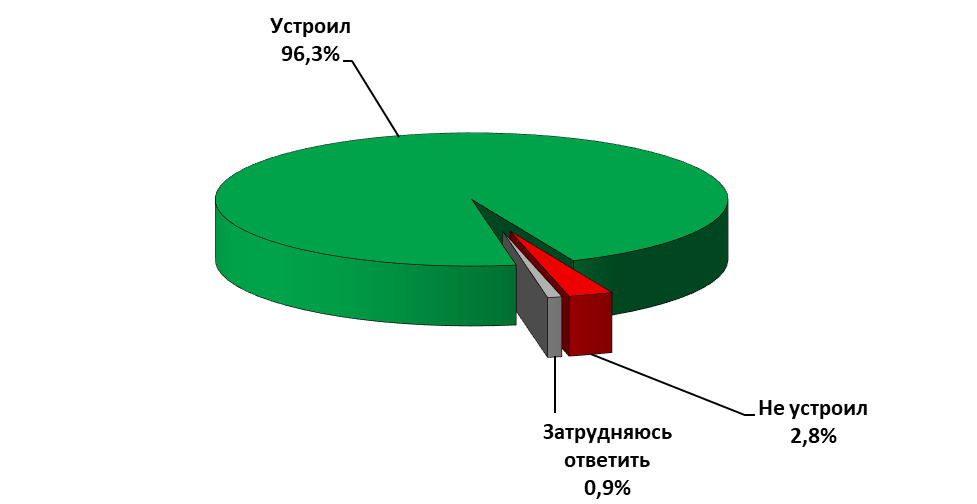 Среди причин, которые указали респонденты, не удовлетворенные временем (в днях), потраченным на получение услуги, были названы, в первую очередь, многократность обращений в учреждение (27,9%) и длительное ожидание в очереди, чтобы сдать или получить документы (24,7%), а также необходимость посещения нескольких учреждений, чтобы собрать полный комплект документов (16,2%) У 14,3% возникли сложности при работе с сайтом: технические сбои в работе интернет-сервисов, отсутствие информации на сайте, сложность и непонимание интерфейса сайта, невозможность получить нужную информацию. В категории «другое» также отмечались трудности с предварительной записью, длительный срок самого рассмотрения документов, длительный срок выплат (перечисления денежных средств), отказы, а также некомпетентность сотрудников (см. Диаграмму 3.2.10).Диаграмма 3.2.10Распределение ответов на вопрос:«Почему Вы не удовлетворены временем, потраченным на получение услуги?»(в % от числа не удовлетворённых сроком предоставления услуги, N=154 чел.)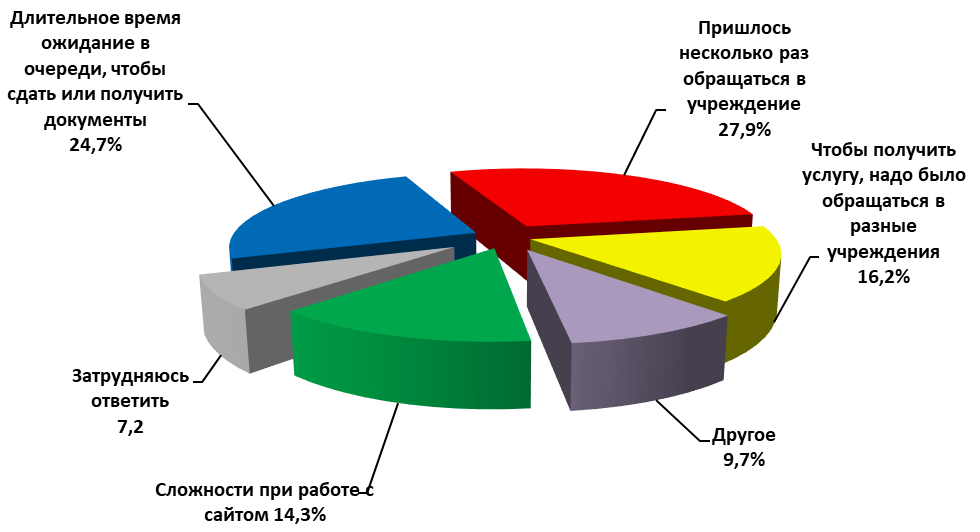 3.3. Финансовые издержки заявителейС формальной точки зрения в финансовые издержки получателя услуг могут быть включены только прямые финансовые затраты (уплата государственной пошлины или стоимость услуги, если она является платной). Однако обычно получатели услуг включают в финансовые издержки и косвенные затраты (стоимость дороги до места получения услуги, затраты на приобретение сопутствующих документов, нотариальное удостоверение копий документов и т.п.). К косвенным издержкам, которые также учитывают респонденты, относятся и неформальные затраты получателя услуг для получения нужных документов и прохождения процедур.Для оценки фактических финансовых затрат респондентам был задан вопрос: «Скажите, пожалуйста, каковы Ваши (или представляемого Вами предпринимателя, предприятия, компании, другого человека) общие материальные затраты на получение данной услуги?».Услуга не предусматривала финансовых расходов у 51,9% участников мониторинга. Каждый шестой опрошенный не смог вспомнить объем расходов, потраченных на получение услуги (16,6%). 29,1% опрошенных отметили, что предоставление услуги было связано с финансовыми издержками (см. Диаграмму 3.3.1). В 2021-2022 гг. аналогичная доля заявителей составляла 28,9%, в 2020-2021 гг. – 29,4% респондентов, в 2019-2020 гг. – 26,5%, в 2018-2019 гг. – 27,3%, в 2017-2018 гг. – 26,7%, в 2016-2017 гг. – 29,7%, в 2015-2016 и 2014-2015 гг. – 33,0% и 35,0% соответственно. Диаграмма 3.3.1Распределение ответов на вопрос:«Скажите, пожалуйста, каковы Ваши (или представляемого Вами предпринимателя, предприятия, компании, другого человека) общие материальные затраты на получение данной услуги?»(в % от общего числа опрошенных, N=8314 чел.) 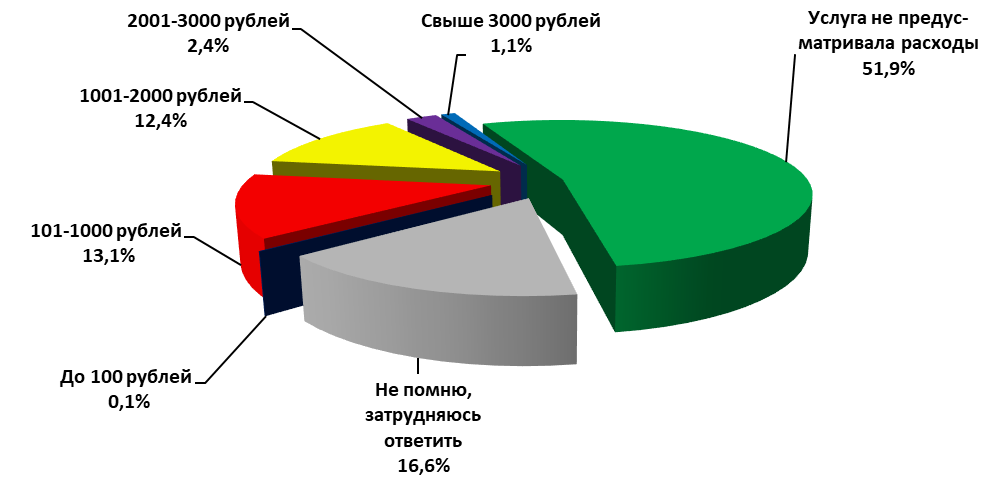 Среди тех, у кого были материальные затраты, наибольшую часть (13,1%) составляют опрошенные, чьи расходы были в пределах 1000 рублей и меньше, эти показатели практически идентичны показателям 2021-2022 гг. (13,3%). Сопоставление финансовых издержек получателей для получения наиболее востребованных государственных и муниципальных услуг с установленными размерами государственной пошлины позволяет утверждать, что у большинства получателей расходы соответствуют размерам государственной пошлины (см. Таблицу 3.3.1). Таблица 3.3.1Финансовые издержки получателей в разрезе наиболее востребованных государственных и муниципальных услуг(в % от числа получателей по каждой услуге)В 2022-2023 гг. с проблемой неформальных платежей в процессе получения услуги столкнулись только 4 респондента, т.е. 0,0%. В прошлом году доля столкнувшихся с данной проблемой также была очень мала и составляла 0,1% опрошенных (в 2014-2015 гг. – 1,0%, в 2015-2016 гг. – 0,4%, в 2016-2017 гг. – 0,3%, в 2017-2018 гг. – 0,4%, в 2018-2019 гг. – 0,2%, в 2019-2020 гг. – 0,3%, 2021-2022 гг. – 0,1%) (см. Диаграмму 3.3.2).Диаграмма 3.3.2Распределение ответов на вопрос:«Приходилось ли Вам при оформлении документов для получения данной услуги выплачивать негласно денежное вознаграждение (оплата в «конверте»)?»(в % от общего числа опрошенных, N=8314 чел.)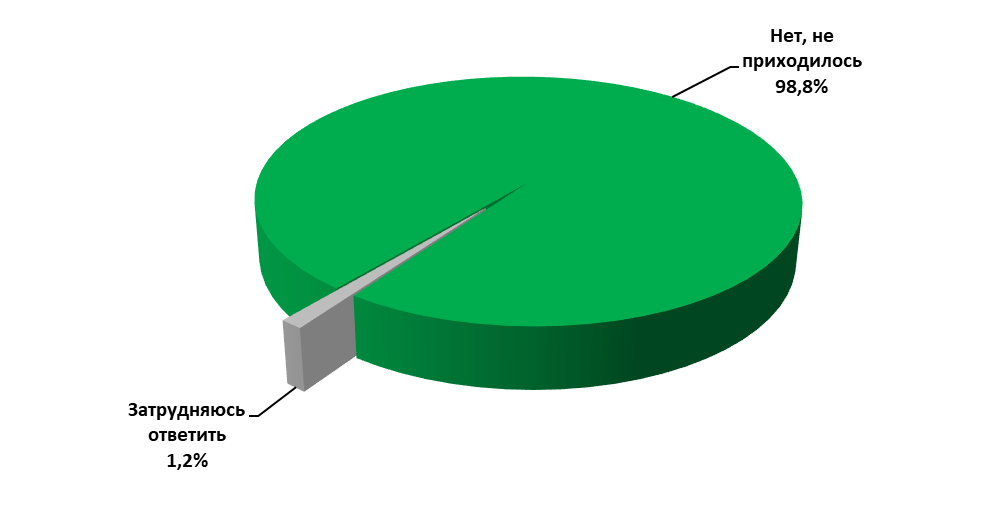 3.4. Трудности получения наиболее общественно значимых услуг. Оценка трудностей получения услуг гражданамиКак и в предыдущих замерах мониторинга, подавляющее большинство заявителей – 94.4% – не сталкивались с трудностями в процессе получения государственных и муниципальных услуг (в 2014-2015 гг. – 81,5%, 2015-2016 гг. – 84,2%, 2016-2017 гг. – 84,2%, 2017-2018 гг. – 84,0%, 2018-2019 гг. – 86,0%, 2019-2020 гг. – 91,1%, 2020-2021 гг. – 93,2%, 2021-2022 гг. – 92,2%).Анализ данных позволил выделить типичные проблемы получателей государственных и муниципальных услуг. На проблему больших очередей указали 1,3% опрошенных, на большие сроки получения услуги – 0,9%, на требование избыточных документов – 0,8% респондентов (см. Таблицу 3.4.1). В ходе прошлогоднего мониторинга получатели услуг указывали на эти же проблемы (вариация ответов находится в пределах 1-2%, то есть в пределах ошибки выборки).Таблица 3.4.1Распределение ответов на вопрос:«С какими трудностями Вы столкнулись при получении указанной Вами услуги в этот раз?»* В % от числа опрошенных получателей востребованных услуг, N=126** В % от числа опрошенных получателей востребованных услуг, N=8188*** В % от числа опрошенных получателей востребованных услуг, N=8314Статистически значимых различий в структуре проблем, с которыми граждане и представители бизнес-сообщества встречаются при обращении за получением государственных и муниципальных услуг, не выявлено.Сопоставление данных о возникших трудностях в получении услуг в разрезе общественно значимых услуг позволяет сделать вывод, что структура проблем, с которыми сталкиваются получатели в каждом отдельном случае, соотносится с профилем проблем в целом по выборке. Однако имеет место и своя специфика (см. Таблицу 3.4.2). Наиболее проблемной является услуга «Получение или замена водительского удостоверения (включая сдачу экзамена)». 5,7% получателей услуги отметили большие очереди, 4,0% недовольны требованием избыточных документов, сведений, 2,4% свидетельствуют об ошибках в выданных документах. В предыдущие два года (с 2020 по 2022 гг.) доминирующей проблемой было «оформление (перерасчет) пенсии», однако в текущем году эта услуга не вошла даже в тройку лидирующих проблем.Вторая проблема – «Получение справки об отсутствии судимости», большие сроки получения услуги и дороговизну услуг (пошлин, платежей) отметили по 3,4% респондентов, 2,1% недовольны требованием избыточных документов, а большие очереди и сложность заполнения официальных форм, бланков вызывают нарекания у 1,8% опрошенных.Третье место, как и в 2021-2022 гг., занимает проблема «Регистрация (снятие с учета) автомототранспортных средств и прицепов» – 2,3% опрошенных указали на требование избыточных документов, сведений, а 1,7% – на необоснованный отказ в приеме документов, предоставлении услуги. Остальные проблемы не превышают двух процентов, что находится в пределах ошибки выборки.Таблица 3.4.2Проблемы, с которыми столкнулись получатели общественно-значимых услуг(в % от общего числа опрошенных; сумма ответов выше 100 %, т.к. респондент мог выбрать несколько вариантов ответа)3.5. Условия приема: организация внешнего и внутреннего пространства, удовлетворенность посетителейРегламенты предоставления государственных и муниципальных услуг устанавливают сроки и последовательность административных процедур, порядок взаимодействия с физическими или юридическими лицами. Одновременно с этим регламентами устанавливаются требования к обслуживанию граждан и комфортности получения услуги. Организация внешнего и внутреннего пространства в целом (параметры, обеспечивающие физиологические потребности посетителей, элементы комфорта, безбарьерной среды для маломобильных граждан и пр.) являются важной составляющей процесса оказания услуг, тесно связанной с уровнем удовлетворенности получателей услуг.В ходе мониторинга получателям услуг был задан вопрос: «Что из перечисленного в учреждении, где Вы получали услугу, Вам потребовалось, но было в нерабочем состоянии или отсутствовало?» Вариант ответа «затрудняюсь ответить» свидетельствует, с одной стороны, о том, что для этой группы посетителей элементы внешнего и внутреннего пространства не являются значимыми и/или востребованными, с другой стороны, косвенно говорит о том, что посетитель вышел из учреждения без чувства нереализованной потребности. Согласно полученным данным, доля респондентов, которые не столкнулись с дискомфортом и бытовыми неудобствами, составила 98,5% опрошенных. На протяжении 2014-2023 годов эта доля возрастает: 2014-2015 гг. – 73,7%, 2015-2016 гг. – 72,8%, 2016-2017 гг. – 86,4%, 2017-2018 гг. – 90,5%, 2018-2019 гг. – 94,1%, 2019-2020 гг. – 96,6%, 2020-2021 гг. – 98,6%, 2021-2022 гг. – 98,3% респондентов.Данные текущего замера мониторинга позволяют говорить о единичных случаях, мешающих комфортному ожиданию заявителей (доля отметивших отсутствие необходимого для них элемента комфортной среды варьируется в пределах 0,1-0,6%) (см. Диаграмму 3.5.1).Доля самых «придирчивых» заявителей – к ним можно отнести тех, кто ответил, что абсолютно все элементы комфортной безбарьерной среды отсутствовали на момент их посещения – составила 0,4% опрошенных.Диаграмма 3.5.1Распределение ответов на вопрос:«Что из перечисленного в учреждении, где Вы получали услугу, Вам потребовалось, но было в нерабочем состоянии или отсутствовало?»(в % от общего числа опрошенных, N=6762 чел.) *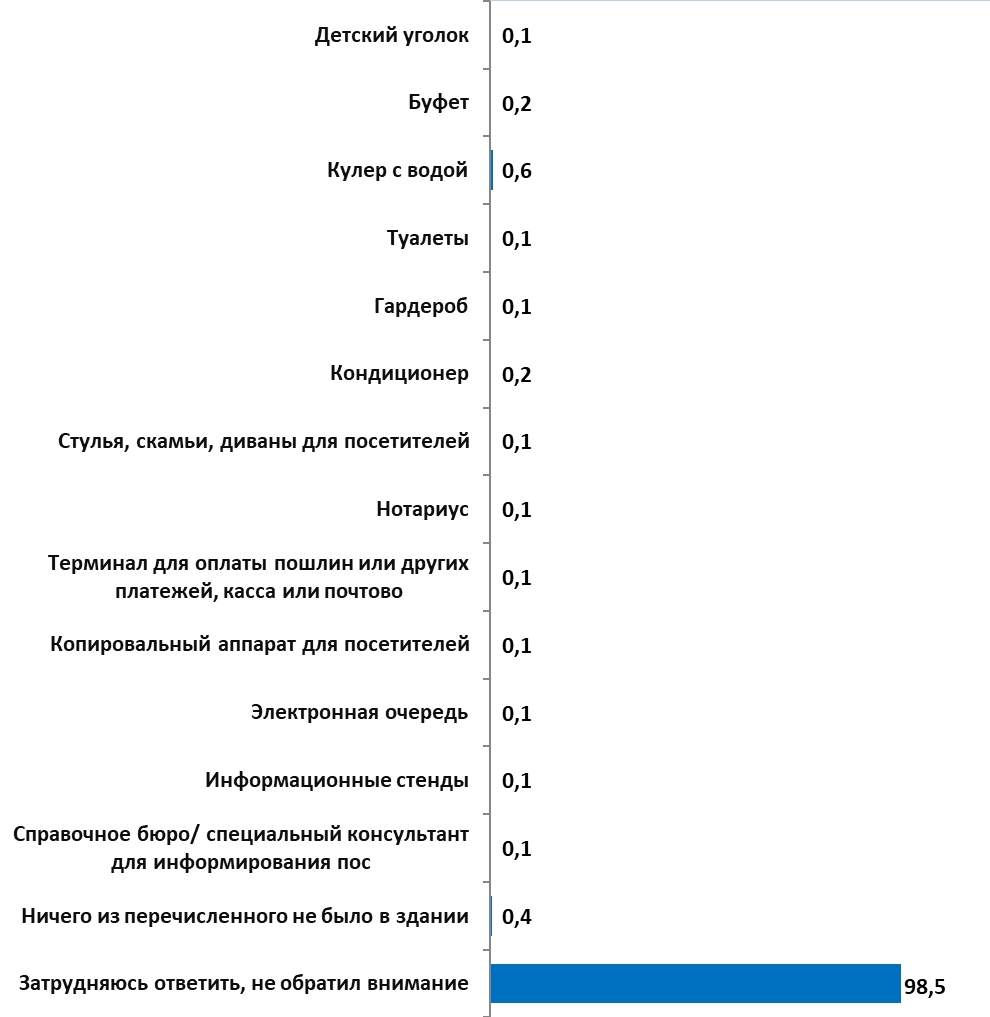 *Сумма ответов превышает 100% в связи с тем, что респондент мог выбрать несколько вариантов ответа.Условиями приема удовлетворены большинство посетителей государственных и муниципальных учреждений – 96,3% опрошенных (см. Диаграмму 3.5.2). Лишь 1,1% респондентов на вопрос «Вас устроили условия ведения приема посетителей в учреждении, где Вы получали услугу?» ответили отрицательно.Доля удовлетворенных условиями приема стабильно высока: 2014-2015 гг. – 95,7%, 2015-2016 гг. – 94,9%, 2016-2017 гг. – 96,1%, в 2017-2018 гг. – 91,8%, в 2018-2019 гг. – 94,5%, 2019-2020 гг. – 88,8%, 2020-2021 гг. – 89,4%, 2021-2022 гг. – 85,5% опрошенных.Диаграмма 3.5.2Распределение ответов на вопрос:«Вас устроили условия ведения приема посетителей в учреждении, где Вы получали услугу?»(в % от общего числа опрошенных, N=6762 чел.)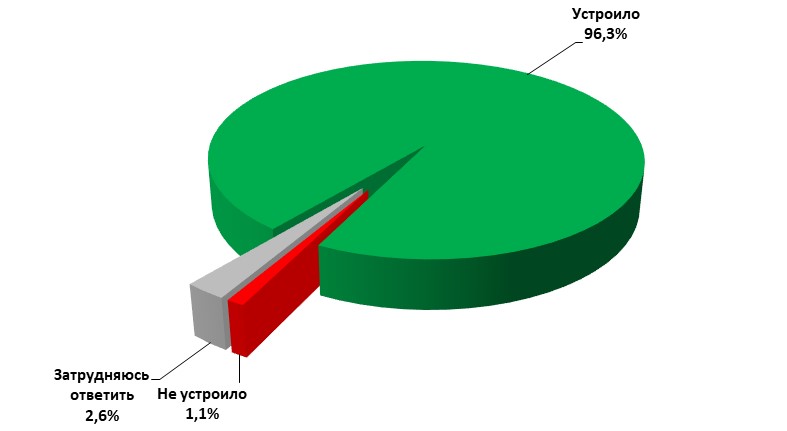 Получатели всех общественно значимых услуг достаточно высоко оценивают условия ведения приема заявителей, созданные в учреждениях (см. Таблицу 3.5.1). Количество неудовлетворенных условиями ведения приема не превышает 3,2%.Таблица 3.5.1Распределение ответов на вопрос:«Вас устроили условия ведения приема посетителей в учреждении, где Вы получали услугу?»(в % от числа опрошенных по наиболее востребованным услугам)4. 1. Уровень удовлетворенности граждан качеством предоставляемых государственных и муниципальных услугАбсолютное большинство респондентов дали положительную оценку качеству предоставленных государственных и муниципальных услуг – 96,8%. Лишь 2,1% негативно оценили качество полученной ими услуги (сумма ответов «очень плохо» и «скорее плохо») (см. Диаграмму 4.1.1). По сравнению с предыдущими замерами, уровень удовлетворенности качеством предоставляемых услуг несколько вырос: в 2021-2022 гг. – 94,8%, в 2020-2021 гг. – 94,2%, 2019-2020 гг. – 93,9%, 2018-2019 гг. – 94,3%, в 2016-2017 гг. – 93,4%.Диаграмма 4.1.1Распределение ответов на вопрос:«Как Вы оцениваете качество предоставления услуги?»(в % от общего числа опрошенных, N=8314 чел.)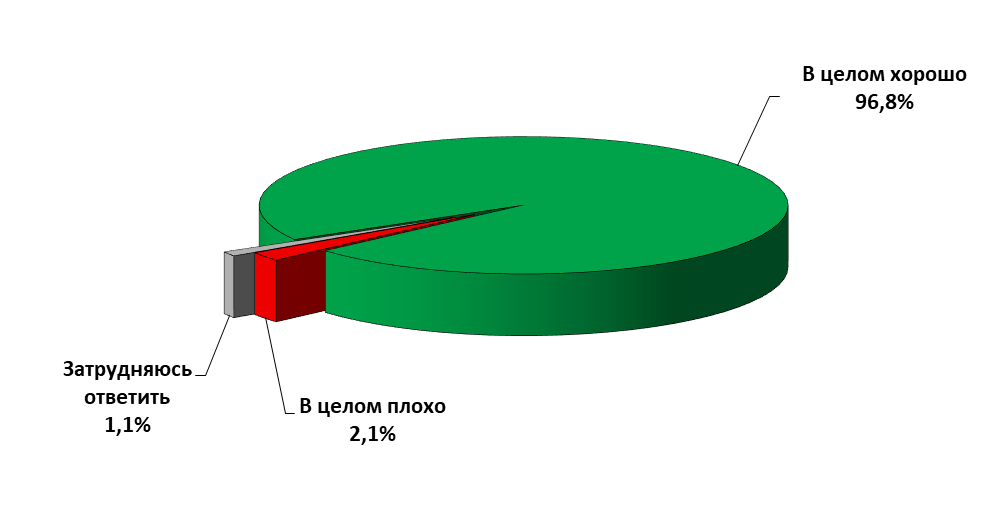 Абсолютное большинство заявителей удовлетворены всеми параметрами предоставления государственных и муниципальных услуг: доля положительных оценок находится в диапазоне 95,1% - 97,7%. Все показатели удовлетворенности, выросли по сравнению с прошлым годом, особенно показатели удовлетворенности личностными и профессиональными качествами сотрудников: вежливостью сотрудников довольны – 97,7% (в 2021-2022 гг. - 79,5%, в 2020-2021 гг. - 85,1%, в 2019-2020 гг. - 83,9%, в 2018-2019 гг. - 95,5%), а компетентностью, профессионализмом – 97,4% (в 2021-2022 гг. - 79,2%, в 2020-2021 гг. - 84,7%, в 2019-2020 гг. - 83,7%, в 2018-2019 гг. - 95,1%). За период с 2021-2022 гг. до 2022-2023 гг. доля удовлетворенных условиями ведения приема посетителей выросла с 85,5% до 96,3%, количеством документов, необходимых для получения услуги – с 86,0% до 95,1%, доступностью информации об услуге – 96,3% до 97,0%, сроком предоставления услуги – с 92,3% до 96,3%, временем ожидания в очереди, чтобы сдать документы – с 82,2% до 97,0%, временем ожидания в очереди для получения результата – с 83,6% до 96,3%.Одной из причин роста позитивных оценок по ряду параметров в том числе является совершенствование процесса оказания услуг государственными и муниципальными органами. Диаграмма 4.1.2Уровень удовлетворенности отдельными параметрами качества предоставления услуги (в % от общего числа опрошенных, N=8314 чел.)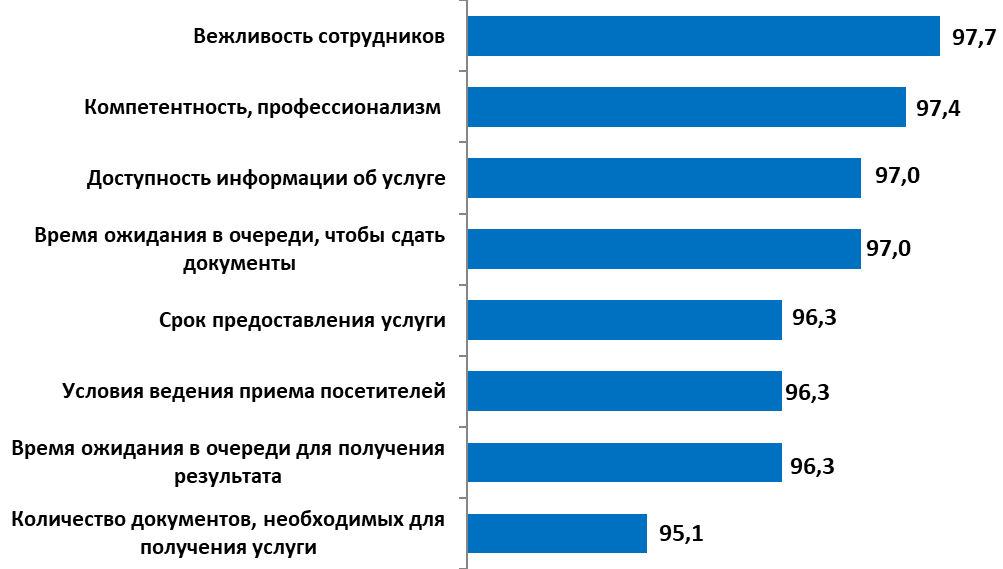 Таблица 4.1.1Уровень удовлетворенности граждан качеством предоставляемых государственных и муниципальных услуг в разрезе муниципальных образований Самарской области в 2014-2023 гг.(в % от числа опрошенных в каждом муниципальном образовании)В ходе мониторинга зафиксирован высокий уровень удовлетворенности получателей услуг во всех муниципальных образованиях Самарской области (сумма ответов «очень хорошо» и «скорее хорошо»). Самый высокий показатель среди городских округов – в г.о. Похвистнево и г.о. Кинель (99,2% и 100.0% соответственно).Среди муниципальных районов самый высокий показатель в м.р. Безенчукский, м.р. Челно-Вершинский и м.р. Шенталинский – 100%. В остальных муниципальных районах уровень удовлетворенности качеством государственных и муниципальных услуг находится в диапазоне от 89,1% до 99,5%. Помимо оценки удовлетворенности, в ходе мониторинга респондентам было предложено назвать параметры, которые, по их мнению, требуют улучшения. Доля содержательных ответов по улучшению процедуры и условий предоставления услуги составила 9,4%. Как и в прошлом году, чаще всего называли следующие меры улучшения качества услуг: сокращение срока предоставления услуг, сокращение времени ожидания в очереди, уменьшение стоимости услуги и повышение профессионализма и вежливости сотрудников (1,9%, 1,1%, 1,0% и 1,3% соответственно). Остальные предложения были высказаны менее, чем 1,0% опрашиваемых и статистически не значимы.4.2. Факторы, влияющие на удовлетворенность полученной услугойВ рамках мониторинга оценивались параметры предоставления государственной услуги и их влияние на общую удовлетворенность потребителя её качеством. В качестве основного критерия удовлетворенности предоставлением услуги была использована субъективная оценка получателей качества услуги в целом. Респондентам был задан вопрос: «Как Вы оцениваете качество предоставления государственной услуги?» Были сформированы две группы получателей: 1) те, кто оценивает качество услуги в целом положительно,2) те, кто дает негативную оценку качеству услуги. Дальнейший анализ показателей качества услуги проводился в разрезе этих двух групп.Результаты исследования показывают: во-первых, рост доли за последний год количества получателей услуг через МФЦ – 61,3% (2021-2022 гг. - 53,5%, в 2020-2021 гг. - 65,7%, 2019-2020 гг. - 55,7%, 2018-2019 гг. - 66,8%). Во-вторых, сокращение обратившихся за получением услуги через сайт «Госуслуги» – 17,9% (2021-2022 гг. - 20,6%, 2020-2021 гг. - 15,5%, 2019-2020 гг. - 17,7%). Также за последний год несколько сократилась доля тех, кто обращался за получением услуги в соответствующий орган: с 18,6% до 14,5%.В разрезе двух групп получателей структура предпочтений каналов получения услуги несколько различается: среди тех, кто положительно оценил услугу, выше доля респондентов, обращавшихся в МФЦ (61,9%), в то время как среди группы с негативными оценками доля таких опрошенных – 38,9%. Зато среди тех, кто оценивает услугу отрицательно, было больше получивших услугу, во-первых, через сайт «Госуслуги» (www.gosuslugi.ru) (30,6%) против 17,6% таких обращений среди позитивно оценивающих полученную услугу, во-вторых, через обращение в соответствующий орган (26,1% против 14,1% соответственно).Таким образом, наметившаяся по итогам прошлого года тенденция массового распространения онлайн практики для получения услуги в настоящее время не получила дальнейшего развития. Но тем не менее, получение услуги через сайт «Госуслуги» (www.gosuslugi.ru) сохраняется альтернативным, хотя пока менее устраивающим получателей способом решения вопроса (см. Таблицу 4.2.1).Таблица 4.2.1Распределение ответов на вопрос: «Куда Вы обращались за получением этой услуги?» (в % от числа опрошенных в каждой группе)С момента мониторинга 2016-2017 гг. по настоящее время анализ данных исследования показывает устойчивую связь между общей оценкой качества услуги и удовлетворенностью сроком предоставления услуги. Согласно полученным результатам, среди получателей, положительно оценивших качество услуги, подавляющее большинство респондентов (98,1%) остались довольны и сроками предоставления услуги. А среди негативно оценивающих качество услуги срок предоставления услуги вызвал нарекания почти у двух третей опрошенных - (61,1%) (см. Таблицу 4.2.2).Таблица 4.2.2Распределение ответов на вопрос: «Насколько Вас устроил срок предоставления услуги?» (в % от числа опрошенных в каждой группе)Количество обращений в соответствующий орган для подачи документов также различается в двух группах с разными оценками качества услуги. Среди недовольных 16,1% опрошенных подали документы только со второго и более раза, тогда как среди получателей, положительно оценивающих качество услуг, практически все успешно подали это с первого раза (см. Таблицу 4.2.3).Таблица 4.2.3Распределение ответов на вопрос: «Сколько раз Вам пришлось обращаться в организацию для сдачи документов для получения услуги?» (в % от числа опрошенных в каждой группе)Низкая оценка качества услуги вызывает недовольство количеством документов, необходимых для получения услуги (32,8%), в то же время среди респондентов, положительно оценивших услугу, критично высказались по этому параметру 2,7% (см. Таблицу 4.2.4).Таблица 4.2.4Распределение ответов на вопрос: «Устраивает ли Вас количество документов, необходимых для получения услуги?» (в % от числа опрошенных в каждой группе)Получатели услуги в зависимости от уровня удовлетворенности качеством ее оказания по-разному оценивают произошедшие за несколько лет изменения в процессе оказания услуги. Так, негативно настроенные получатели чаще считают, что качество услуги ухудшилось – 31,1% среди негативно оценивших против 0,4% среди положительно оценивших. Напротив, респонденты, с позитивными оценками, практически в таком же соотношении говорят об обратном – 22,4% среди положительно оценивших против 3,3% отрицательно оценивших (см. Таблицу 4.2.5).Таблица 4.2.5Распределение ответов на вопрос: «Если за последние 6 лет Вы получали такую услугу, как изменилось качество ее предоставления?» (в % от числа опрошенных в каждой группе)Мнение о доступности информации об услуге дифференцировано в зависимости от того к какой группе принадлежит получатель услуги: группе удовлетворенных или группе неудовлетворенных качеством оказания услуги.Среди тех, кто положительно оценивает качество услуги, абсолютное большинство (98,5%) легко справилось с поиском информации. В то время как в группе негативно оценивающих качество услуги 52,2% опрошенных столкнулись с трудностями в поиске информации об услуге (см. Таблицу 4.2.6).Таблица 4.2.6Распределение ответов на вопрос: «Насколько просто Вам было узнать о том, как можно получить услугу?» (в % от числа опрошенных в каждой группе)Оценка качества оказания услуги оказывает влияние и на удовлетворенность временем ожидания в очереди при подаче документов. Абсолютное большинство довольных услугой удовлетворены и временем ожидания в очереди (98,3%), в то время как в противоположной группе время ожидания в очереди не устроило почти половину респондентов – 47,9% (см. Таблицу 4.2.7).Таблица 4.2.7Распределение ответов на вопрос: «Насколько устроило Вас время ожидания в очереди, чтобы сдать документы?» (в % от числа опрошенных в каждой группе)Временные затраты в очереди при получении результата услуги устраивают представителей двух групп в разной степени. Среди недовольных получателей 41,6% высказали неудовлетворенность данным параметром, что существенно больше, чем аналогичный показатель среди получателей, удовлетворенных качеством услуги (0,6%) (см. Таблицу 4.2.8).Таблица 4.2.8Распределение ответов на вопрос: «Насколько Вас устроило время ожидания в очереди, чтобы получить результат услуги?»(в % от числа опрошенных в каждой группе)Разная оценка качества услуги дифференцирует респондентов и по восприятию личных и профессиональных качеств сотрудников органа или учреждения, предоставляющего услугу. Подавляющее большинство довольных качеством услуги указали на вежливость сотрудника (98,5%). Среди неудовлетворенных качеством услуги позитивно оценили контакт с сотрудниками 58,9%, а вот четверть осталась недовольна этим параметром – 24,2% (см. Таблицу 4.2.9). Таблица 4.2.9Удовлетворенность вежливостью и внимательностью сотрудников (в % от числа опрошенных в каждой группе)Более заметно различие оценок относительно уровня компетентности и профессионализма сотрудников. О недостаточном уровне профессиональных качеств сотрудников заявляет 41,9% неудовлетворенных потребителей. В свою очередь заявители, которые положительно оценивают качество полученной ими услуги, очень редко указывают на непрофессионализм и некомпетентность сотрудников органа власти или учреждения, ответственного за предоставление услуги (0,9%) (см. Таблицу 4.2.10).Таблица 4.2.10Удовлетворенность компетентностью и профессионализмом сотрудников (в % от числа опрошенных в каждой группе)Получатели, по-разному оценившие качество услуги, значительно отличаются в субъективных оценках условий ведения приема посетителей. Третья часть тех, кто дает негативную оценку качества услуги, остались недовольны условиями ведения приема в учреждении (31,5%). Среди получателей, удовлетворенных качеством предоставленной услуги, доля этих респондентов составляет менее одного процента - 0,5% (см. Таблицу 4.2.11).Таблица 4.2.11Распределение ответов на вопрос: «Вас устроили условия ведения приема посетителей в учреждении, где Вы получали услугу?»(в % от числа опрошенных в каждой группе)В целом, объем претензий и трудностей, с которыми столкнулись получатели услуг, заметно различается в группах довольных и недовольных качеством полученной услуги. Если в группе довольных работой органа власти/учреждения, ответственного за предоставление услуги, доли отмеченных трудностей находятся в диапазоне 0,1% – 1,0%, то среди оппонентов (тех, кто негативно отзывается о качестве услуги) другая ситуация: конкретные трудности указали от 3,9% до 16,7%, а еще 27,2% заявили о трудностях, не вошедших в предложенный список, отметили их в категории «другое». Большинство трудностей из этой категории касались сбоев в работе сайта при оформлении услуги (см. Таблицу 4.2.12).Таблица 4.2.12Трудности, с которыми столкнулись получатели услуг (в % от числа опрошенных в каждой группе)Основные рекомендации по оптимизации процедуры и условий предоставления услуг, вполне логично, были предложены в основном недовольными получателями услуг. Чаще всего пожелания касались сокращения срока предоставления услуги и повышения профессионализма и вежливости сотрудников (21,1% и 20,0% соответственно среди опрошенных из этой группы получателей услуг отметили этот параметр), В группе довольных предоставленной услугой – эти пожелания высказали незначительное количество человек (95,1% опрошенных этой группы полностью устраивает качество предоставляемой услуги). Доля остальных пожеланий по улучшению качества предоставляемых услуг находится в диапазоне от 4,4% до 13,9%. Среди них наиболее часто встречающиеся рекомендации: обеспечить доступность информации о порядке предоставления услуги (13,9%), упростить заполнение запросов, официальных бланков (13,3%), улучшить условия ведения приема посетителей (12,8%).Реже всего заявители, которые остались недовольны предоставленными услугами, отметили такие направления совершенствования качества предоставляемых государственных и муниципальных услуг как: уменьшение стоимости услуги и изменение графика работы учреждения (см. Таблицу 4.2.13).Таблица 4.2.13Предложения получателей услуг по оптимизации процесса предоставления услуг(в % от числа опрошенных в каждой группе)4.3. Оценка качества предоставления наиболее общественно-значимых услугПо результатам исследования было выявлено 10 общественно-значимых государственных и муниципальных услуг (см. Таблицу 4.3.1).Таблица 4.3.1Наиболее значимые услуги (по результатам мониторинга)(в % от общей доли получателей, N= 8314)По каждой из вышеперечисленных услуг был проведен анализ всех параметров качества предоставления услуг, описанных в разделе 4.2. К данным параметрам относятся: 1) процедурные аспекты (время, количество документов, количество обращений и пр.)срок предоставления услуги;время ожидания в очереди для получения услуги (подачи документов и/или результата);количество обращений за получением услуги;количество документов, необходимых для получения услуги;доступность информации о получении услуги;2) организационные аспекты (персонал, условия приема):профессиональные и личностные характеристики сотрудников учреждения, где предоставлялась услуга;условия ведения приема посетителей в учреждении, где получалась услуга.Таблица 4.3.2Каналы получения общественно-значимых услуг(в % по строке от общей доли получателей по каждой услуге)Регистрация прав на недвижимое имущество и сделок с нимВ отношении услуги «регистрация прав на недвижимое имущество и сделок с ним» уровень удовлетворенности по ряду параметров среди довольных и недовольных получателей заметно различается. Оценка качества данной услуги влияет на оценку доступности необходимой информации для получения услуги. Практически все, кто остался доволен данной услугой ответили, что нужную информацию получить было легко (98,5%). Среди неудовлетворенных респондентов называют информацию об услуге доступной уже в 2,5 раза меньше ее получателей – 38,1%.Частота обращений в ответственный орган/учреждение для подачи документов по сравнению с другими параметрами является незначимым процедурным фактором, соотносящимся с общим уровнем удовлетворенности услугой. Практически все, кто высоко оценивает качество данной услуги, смогли подать документы в соответствующее учреждение с первого раза (97,7%). Из тех же, кто остался недоволен услугой, результативно подали документы с первого раза абсолютное большинство заявителей – 85,7%.Доля тех, кто остался не доволен количеством документов, необходимых для регистрации прав на недвижимое имущество или сделок с ним, составляет половину от числа неудовлетворенных качеством получения услуги в целом (57,1%). Напротив, лишь 1,9% удовлетворенных процессом оказания услуги, негативно отзываются о количестве требуемых документов.Столь же значимо отличны по оценкам в двух группах получателей параметры времени ожидания в очереди на подачу документов и получение результата услуги. Почти три четверти тех, кто обращался за регистрацией прав на недвижимое имущество или сделок с ним и остался недоволен качеством данной услуги, негативно отзывается о времени, которое ему пришлось потратить для подачи документов (71,4%), а о времени получения результата услуги – 68,4%. Среди тех, кто удовлетворен качеством оказанной услуги, доля граждан, негативно оценивающих время подачи и получения документов, составляет 1,6% и 1,1% соответственно.Среди тех, кто остался недоволен качеством оказания этой услуги, две трети отрицательно отзываются об общем сроке предоставления услуги (66,7% против 1,1% в группе довольных) (см. Таблицу 4.3.3).Таблица 4.3.3Уровень удовлетворенности различными процедурными аспектами получения услуги (в % от числа опрошенных в каждой группе)Что касается организационных параметров, то они вызывают заметное недовольство только среди тех, кто дал невысокую оценку качеству данной услуги. Наиболее критично оценивается уровень компетентности и профессионализма сотрудников – 61,9% негативных оценок, в то же время вежливость и внимательность не устроили в 2 раза меньше получателей услуги – 33,3%. Условия ведения приема в учреждениях вызывали недовольство у 38,1%.Среди тех, кто дал положительные качества услуги большинство респондентов высоко оценили вежливость, профессионализм сотрудников, а также условия ведения приема (см. Таблицу 4.3.4).Таблица 4.3.4Уровень удовлетворенности различными организационными параметрами получения услуги  (в % от числа опрошенных в каждой группе)Таким образом, среди процедурных показателей, не устраивающих заметную часть недовольных получателей услуги, наиболее проблемными для посетителей являются доступность информации и время ожидания в очереди для получения результата услуги. Среди организационных параметров у недовольных получателей услуги претензии в основном касаются уровня профессионализма и компетентности сотрудников.Получение или замена паспорта гражданина Российской ФедерацииБольшинство процедурных и организационных показателей устроили практически всех получателей данной услуги вне зависимости от уровня удовлетворенности качеством предоставления услуги. По результатам получения данной услуги остались недовольными всего два заявителя.Среди кто остался недоволен качеством услуги нарекания у одного из заявителей (50,0%) вызвали временные параметры: время ожидания в очереди для получения результата услуги и срок предоставления услуги.Среди тех, кто удовлетворен предоставленной услугой, доля недовольных по различным параметрам не превышает 1,0% (см. Таблицу 4.3.5).Таблица 4.3.5Уровень удовлетворенности различными процедурными аспектами получения услуги (в % от числа опрошенных в каждой группе)Как и перечисленные выше процедурные показатели, профессиональные и личностные характеристики персонала учреждений, а также условия приема не вызывают значительных нареканий у получателей услуг. Лишь один человек из тех, кто остался недоволен качеством получения или замены паспорта РФ, отметил низкий уровень компетентности и профессионализма сотрудников. Среди тех, кто высоко оценивает качество предоставленной услуги, находят неудовлетворительными организационные параметры не более 0,3% (см. Таблицу 4.3.6).Таблица 4.3.6Уровень удовлетворенности различными организационными параметрами получения услуги  (в % от числа опрошенных в каждой группе)Таким образом, среди получателей услуг негативные оценки процедурных и организационных параметров были даны в единичных случаях. Получение справки о наличии (отсутствии) судимости и/или факта уголовного преследования либо о прекращении уголовного преследованияСреди процедурных показателей, дифференцированных в зависимости от общей удовлетворенности услугой, самыми актуальными для посетителей стали время ожидания в очереди и общий срок получения услуги.Около половины тех, кто остался недоволен качеством процесса получения справки о наличии (отсутствии) судимости и/или факта уголовного преследования либо о прекращении уголовного преследования, отрицательно отзываются о времени ожидания в очереди для подачи документов и сроке предоставления услуги (40,0% и 60,0% соответственно).В свою очередь, доля негативных оценок этих показателей среди тех, кто остался доволен качеством предоставленной услуги, составляет 0,9% и 4,3% соответственно.Удовлетворенность доступностью информации об услуге, количеством обращений в организацию для сдачи документов и количеством требуемых документов высока вне зависимости от общей удовлетворенности услугой. Так, практически всех получателей этой услуги, удовлетворенных оказанной услугой, устраивает доступность информации – 99,5%, количество обращений – 100,0% и количество документов – 99,3%. Среди недовольных услугой доля положительных оценок этих параметров – 73,3%, 100,0% и 66,7% соответственно (см. Таблицу 4.3.7).Таблица 4.3.7Уровень удовлетворенности различными процедурными аспектами получения услуги (в % от числа опрошенных в каждой группе)Оценки респондентов с разной общей удовлетворенностью качеством предоставленных услуг профессиональных и личностных характеристик персонала учреждений достаточно схожи. Практически все респонденты из двух групп высоко оценили внимательность сотрудников (98,7% и 93,3%). Профессионализм недовольных оказанной услугой устраивает чуть меньше – 73,3%, тогда как в противоположной группе этот показатель – 98,4%. Условия ведения приема в учреждениях, куда посетители обращались по вопросу получения справки о наличии/отсутствии судимости, воспринимаются абсолютно позитивно в группе респондентов, оценивающих качество услуги положительно – 97,9%, среди недовольных услугой таких меньше, но также значимая доля – 66,7% (см. Таблицу 4.3.8).Таблица 4.3.8Уровень удовлетворенности различными организационными параметрами получения услуги  (в % от числа опрошенных в каждой группе)Таким образом, среди процедурных показателей наиболее проблемными для посетителей являются время ожидания в очереди для подачи документов и общий срок предоставления услуги.  Среди организационных параметров больше всего вызывают нарекания уровень компетентности сотрудников и условия ведения приема посетителей.Получение или замена водительского удостоверения (включая сдачу экзамена)Качество получения данной услуги оценивается высоко и количество недовольных получателей услуг является незначительным. Практически все процедурные показатели не вызывают нареканий со стороны большинства получателей услуги как в группе удовлетворенных качеством получателей услуги, так и в группе недовольных: доступность информации об услуге, количество обращений для получения услуги, количество необходимых документов, время ожидания в очереди для получения результата услуги и срок предоставления услуги.Самым критично оцениваемым для получателей услуги по получению или замене водительского удостоверения (включая сдачу экзамена) стало время ожидания в очереди для сдачи документов - оно не устраивает 100,0% тех, кто подавал документы в организации из группы недовольных получателей услуги (см. Таблицу 4.3.9).Таблица 4.3.9Уровень удовлетворенности различными процедурными аспектами получения услуги (в % от числа опрошенных в каждой группе)В некоторой степени удовлетворенность качеством услуги дифференцирует уровень удовлетворенности организационными параметрами в двух анализируемых группах получателей услуг. Так, все те, кто остался доволен качеством услуги по получению или замене водительского удостоверения (включая сдачу экзамена), высоко оценили вежливость и профессионализм сотрудников (по 98,4%). А среди недовольных качеством услуги уровень удовлетворенности – по 40,0% на фоне примерно более высокой доли неудовлетворенных – 60,0% в каждом случае. Абсолютное большинство тех, кто высоко оценивает качество предоставленной услуги по получению/замене водительского удостоверения, находят удовлетворительными условия приема в соответствующих учреждениях – 96,1. Среди недовольных качеством предоставления этой услугой, таких респондентов также большинство - 80,0% (см. Таблицу 4.3.10).Таблица 4.3.10Уровень удовлетворенности различными организационными параметрами получения услуги  (в  % от числа опрошенных в каждой группе)Таким образом, из всех процедурных параметров самыми критично оцениваемыми оказались временные затраты на подачу документов, а организационные параметры в виде вежливости и компетентности сотрудников не устроили одинаковое количество получателей услуги. Получение выплат на детей (ежемесячная выплата на детей от 3 до 7 лет, единовременная выплата на детей от 3 до 16 лет, ежемесячная выплата на детей от 8 до 17 лет и др.)Подавляющее большинство получателей услуги воспользовались Единым порталом (www.gosuslugi.ru) для оформления выплат на детей (80,7%), поэтому не давали оценки организационным параметрам получения услуги. Большинство процедурных показателей получили положительные оценки у значительной части получателей услуг с высоким уровнем удовлетворенности качеством предоставляемой услуги. В то время как недовольные качеством предоставления услуги чаще заявляли о том, что их не устраивают те или иные параметры. Наиболее высоко был оценен показатель «количество обращений за получением услуги», который устроил значительную часть всех посетителей: среди респондентов с общей позитивной оценкой качества услуги он составляет 99,9%, а среди респондентов с негативной оценкой – 88,3%. Менее лояльные оценки получили остальные параметры. Так, доступность необходимой информации для получения услуги оценивается очень высоко среди респондентов, оценивающих услугу положительно – 98,8, а среди недовольных качеством услуги каждый второй назвал информацию труднодоступной (58,8%).  Примерно такое же распределение оценок по показателю работы «количество требуемых от заявителя документов»: среди удовлетворенных качеством этой услуги лишь 4,5% респондентов, которые отрицательно оценили данный параметр, а среди неудовлетворенных – 58,8%.  Больше всего получил нареканий среди тех, кто остался недоволен качеством предоставленной услуги, срок предоставления услуги – 70,6% с низким уровнем удовлетворенности. Удовлетворенность временем ожидания в очереди на подачу и на получение документов является наиболее лояльно оцениваемыми параметрами среди опрошенных в обеих группах: доля неудовлетворенных временными затратами среди положительно оценивших качество услуги – 3,0% (не устроило время ожидания для подачи документов), а среди негативно оценивших – по 33,3% (см. Таблицу 4.3.11). Таблица 4.3.11Уровень удовлетворенности различными процедурными аспектами получения услуги (в % от числа опрошенных в каждой группе)Незначительное количество оформлявших данное пособие осталась недовольными качеством услуги по ряду организационных параметров. Оценки профессиональных и личностных характеристик персонала учреждений сопоставимы между собой.  Так, по 33,3% среди недовольных качеством услуги отрицательно отозвались о вежливости и профессионализме сотрудников, в то время как остальные затруднились оценить эти параметры. В другой группе получателей услуги критично оценили эти параметры по 1,1%, а каждый десятый затруднился ответить.Условия ведения приема в учреждениях, куда посетители обращались по вопросу получения услуги оцениваются более критично. Тех, кого не устроили условия ведения приема, всего 2,2% среди высоко оценивающих качество предоставленной услуги, и 66,7% среди недовольных качеством полученной услуги респондентов (см. Таблицу 4.3.12).Таблица 4.3.12Уровень удовлетворенности различными организационными параметрами получения услуги  (в % от числа опрошенных в каждой группе)Таким образом, среди процедурных показателей больше всего неудовлетворенность вызывает количество обращений, доступность и срок предоставления услуги.Среди организационных – условия приема посетителей в учреждении.Оформление (перерасчет) пенсииСреди процедурных показателей самым проблемным для посетителей являются доступность информации и временной фактор. Соотношение оценок доступности информации о процедуре оформления (перерасчета) пенсии демонстрирует преобладание негативных мнений. Чуть больше половины получателей услуги, недовольные качеством ее оказания, указали на сложности при получении информации об услуге (58,6%). Большинство негативно настроенных получателей услуги высказывают недовольство временем ожидания в очереди (для сдачи документов и получения результата), а также сроком ожидания услуги (51,7%, 53,3% и 58,6% соответственно).Наименьшее количество нареканий вызывают такие показатели как: количество обращений и количество документов для получения услуги (13,8% и 37,9%).Среди получателей, удовлетворенных качеством предоставленной услуги, количество отрицательных отзывов по большинству процедурных показателей значительно меньше и находится в диапазоне от 2,2% до 3,2%, лишь количество обращений не устроило чуть больше заявителей – 6,0% (см. Таблицу 4.3.13).Таблица 4.3.13Уровень удовлетворенности различными процедурными аспектами получения услуги (в % от числа опрошенных в каждой группе)Уровень удовлетворенности профессиональными и личностными характеристиками персонала учреждений, а также условиями приема в учреждениях, предоставляющих соответствующие услуги, несколько различается в зависимости от уровня общей удовлетворенности получателей государственных и муниципальных услуг. Большая часть тех, кто остался доволен качеством получения услуги по оформлению (перерасчету) пенсии, высоко оценили личностные и профессиональные качества персонала учреждений (по 98,1%). В то время как среди недовольных не удовлетворены ни личностными, ни профессиональными качествами персонала заметно больше (20,7% и 48,3% соответственно). Абсолютное большинство тех, кто высоко оценивает качество предоставленной услуги, находят удовлетворительными условия приема в этих учреждениях. Среди недовольных лояльных к условиям респондентов около половины (55,2%), а каждый третий респондент негативно отзывается об условиях ведения приема – 31,0% (см. Таблицу 4.3.14).Таблица 4.3.14Уровень удовлетворенности различными организационными параметрами получения услуги  (в % от числа опрошенных в каждой группе)Таким образом, среди процедурных показателей больше всего неудовлетворенность вызывают доступность информации об услуге, время ожидания в очереди (для сдачи документов и получения результата), а также срок ожидания.Среди организационных – профессиональные характеристики сотрудников.Регистрация (снятие с учета) автомототранспортных средств и прицеповВ группах с разной удовлетворенностью качеством услуги регистрации (снятия с учета) автомототранспортных средств и прицепов лишь некоторым образом отличаются мнения по некоторым процедурным показателям. Самыми проблематичным для получателей оказались общий срок предоставления услуги и время ожидания в очереди для подачи документов: из числа недовольных получателей услуг этот параметр не устроил 85,7% и 100,0% соответственно. Среди тех, кто высоко оценил качество услуги, количество неудовлетворенных незначительное – 0,6% и 2,7%.Время ожидания в очереди для получения документов вызвал нарекания у большинства среди недовольных качеством услуги – 66,7%. Проблемы с доступностью информации возникли в 57,1% случаев среди тех, кто негативно оценивает результат услуги, в то время как среди довольных услугой таких нареканий гораздо меньше – 1,1%. В два раза меньшее количество высказало претензии относительно количества документов – 28,6%. Количество обращений устроило практически всех получателей услуг в группе довольных качеством услуги – 99,8%, а также большинство в группе недовольных – 85,7%. Таким образом, в последней группе невелика доля тех, кто не смог подать документы с первого раза – 14,3% (против 0,3% таких в группе довольных качеством услуги) (см. Таблицу 4.3.15).Таблица 4.3.15Уровень удовлетворенности различными процедурными аспектами получения услуги (в % от числа опрошенных в каждой группе)Практически все те, кто остался доволен качеством получения услуги по регистрации (снятия с учета) автомототранспортных средств и прицепов, высоко оценили все организационные показатели (в пределах 97,4% - 98,9%). В противоположной группе организационные параметры вежливость и компетентность устроили большинство – 60,0%, а вот условия приема вызвали больше негатива – 60,0% недовольных (см. Таблицу 4.3.16).Таблица 4.3.16Уровень удовлетворенности различными организационными параметрами получения услуги  (в % от числа опрошенных в каждой группе)Таким образом, среди процедурных показателей наиболее проблемными для посетителей являются общий срок предоставления услуги и время ожидания в очереди для подачи документов.  Среди организационных параметров – условия приема посетителей.Справка о составе семьиКачество предоставления услуги по оформлению справки о составе семьи удовлетворило 100,0% получателей.Все процедурные и показатели оцениваются положительно абсолютным большинством получателей услуг: уровень удовлетворенности различными параметрами находится в диапазоне 89,8%-98,9%. Негативные оценки высказали незначительно количество респондентов – от 0,3% до 2,0%. Чаще всего нарекания касались количества документов необходимых для получения услуги – 4,2% (см. Таблицу 4.3.17).Таблица 4.3.17Уровень удовлетворенности различнымипроцедурными аспектами получения услуги (в % от числа опрошенных в каждой группе)Организационными параметрами также удовлетворено абсолютное большинство довольных качеством услуги: доля удовлетворенных этими параметрами находится в диапазоне 96,8%-99,7% (см. Таблицу 4.3.18).Таблица 4.3.18Уровень удовлетворенности различными организационными параметрами получения услуги  (в % от числа опрошенных в каждой группе)Таким образом, все процедурные и организационные показатели высоко оцениваются большинством получателей услуги.Регистрация по месту жительства (пребывания)Качество услуги не устроило незначительное количество респондентов – 3 человека. Оценка большинства процедурных показателей заметно различается в двух анализируемых группах получателей услуг.Наиболее близки оценки довольных и недовольных услугой граждан по такому параметру как количество обращений для сдачи документов и количество документов. Среди получателей, позитивно оценивающих качество данной услуги, 96,8% и 98,4% соответственно опрошенных довольны тем, сколько раз им пришлось обращаться в орган/учреждение для подачи документов, а среди негативно оценивающих качество услуги – по 66,7%. Наиболее критично оцениваемый параметр – срок предоставления услуги (100,0% недовольных в группе негативно настроенных получателей услуги). Практически все, кто остался доволен данной услугой сказали, что нужную информацию получить было легко (98,7% против 33,3% в группе недовольных качеством услуги). Среди неудовлетворенных 66,7% получателей заявили о сложностях при получении информации о способах получения услуги (против 0,6% в противоположной группе).Такое же количество неудовлетворенных относительно таких параметров как: время ожидания в очереди для сдачи документов и получения документов (по 66,7%). Тогда как среди позитивно настроенных получателей услуги количество недовольных 1,3% и 0,5% соответственно (см. Таблицу 4.3.19).Таблица 4.3.19Уровень удовлетворенности различными процедурными аспектами получения услуги (в % от числа опрошенных в каждой группе)Личностные характеристики персонала учреждений в целом не вызывают большого недовольства ни в одной из групп в зависимости от общей оценки получателя предоставленных услуг, хотя мнение недовольных получателей более дифференцировано Практически все те, кто остался доволен качеством услуги по регистрации по месту жительства (пребывания), высоко оценили внимательность и вежливость сотрудников (97,7% в группе позитивно и 33,3% в группе негативно настроенных). Профессиональные характеристики вызвали чуть больше нареканий. Среди недовольных качеством услуги у 66,7% респондентов вызывает неудовлетворенность уровень компетентности, профессионализма сотрудников, при отсутствии позитивных оценок этим качествам.Условия ведения приема в учреждениях, куда посетители обращались по вопросу регистрации по месту жительства (пребывания), устраивают 97,1% тех, кто высоко оценивает качество предоставленной услуги. Более дифференцированы в своих оценках заявители из противоположной группы – 33,3% удовлетворительными условия приема в соответствующих учреждениях, еще по 33,3% высказались негативно или затруднились дать оценку (см. Таблицу 4.3.20).Таблица 4.3.20Уровень удовлетворенности различными организационными параметрами получения услуги  (в % от числа опрошенных в каждой группе)Таким образом, среди процедурных показателей одним из самых проблематичных для посетителей является срок получения услуги.Среди организационных параметров чуть менее, чем остальные, устраивает уровень профессионализма сотрудников.Получение заграничного паспорта Большинство процедурных и организационных показателей устроили практически всех получателей данной услуги вне зависимости от уровня удовлетворенности качеством предоставления услуги. Среди кто остался недоволен качеством услуги основные нарекания вызвали доступность информации об услуге и срок предоставления услуги – они не устроили 50,0% и 75,0% соответственно.Среди тех, кто удовлетворен предоставленной услугой, доля недовольных по различным параметрам не превышает 2,2% (см. Таблицу 4.3.21).Таблица 4.3.21Уровень удовлетворенности различными процедурными аспектами получения услуги (в % от числа опрошенных в каждой группе)Как и перечисленные выше процедурные показатели, профессиональные и личностные характеристики персонала учреждений, а также условия приема не вызывают значительных нареканий у получателей услуг. Половина из тех, кто остался недоволен качеством получения заграничного паспорта, затруднились дать оценки, а 12,5% отметил низкий уровень вежливости и профессионализма сотрудников. Среди тех, кто низко оценивает качество предоставленной услуги, находят неудовлетворительными условия ведения приема 25,0% (см. Таблицу 4.3.22).Таблица 4.3.22Уровень удовлетворенности различными организационными параметрами получения услуги  (в % от числа опрошенных в каждой группе)Таким образом, среди получателей услуг по процедурным параметрам были даны более негативные оценки срока получения услуги, а по организационным – условиям ведения приема.Доля положительных оценок качества государственных и муниципальных услуг составляет 96,8% опрошенных. Уровень удовлетворенности качеством негосударственных услуг несколько выше и составляет 97,4% респондентов, и их соотношение за три последних года не изменилось, хотя в предыдущие периоды мониторинга отмечались более высокие оценки качества государственных и муниципальных услуг: в 2015-2016 гг. удовлетворенность государственных и негосударственных услуг составляла 93,5% и 87,6% соответственно, в 2016-2017 гг. - 93,4% и 88,0%, в 2017-2018 гг. – 90,6% и 89,6%, в 2018-2019 гг. – 94,3% и 95,2%, в 2019-2020 гг. – 93,9% и 95,7, в 2020-2021 гг. – 94,2% и 96,3%, в 2021-2022 гг. – 94,8% и 97,% (см. Диаграмму 5.1).Диаграмма 5.1Распределение ответов на вопрос:«Как Вы оцениваете качество предоставления услуги?»(в % среди получателей государственных и муниципальных услуг, N=8314 и получателей услуг негосударственного сектора, N=1377)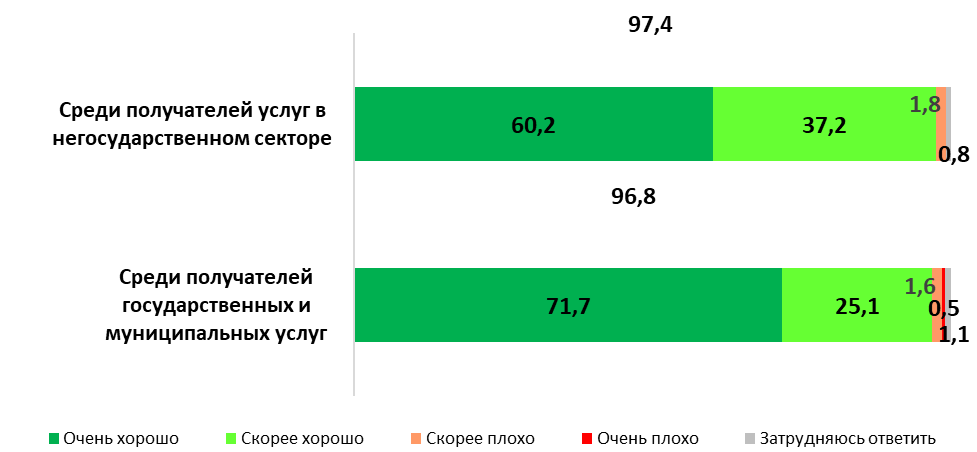 Более двух третей получателей негосударственных услуг (69,1%) считают, что качество государственных и негосударственных услуг находится примерно на одном уровне (в 2015-2016 гг. аналогичное мнение высказали 49,1% респондентов, в 2016-2017 гг. - 56,9%, в 2017-2018 гг. - 49,7%, в 2018-2019 гг. – 60,4%, в 2019-2020 гг. – 65,7%, в 2020-2021 гг. – 64,2%, в 2021-2022 гг. – 74,1%). Доля тех, кто считает, что качество государственных услуг выше услуг негосударственного сектора, в 2 раза выше доли тех, кто придерживается противоположной точки зрения (15,0% против 6,8%) (см. Диаграмму 5.2). Диаграмма 5.2.Распределение ответов на вопрос:«Основываясь на Вашем опыте получения государственных (муниципальных) услуг и негосударственных услуг, сравните, пожалуйста, качество их предоставления?»(в % среди получателей услуг негосударственного сектора, N=1377)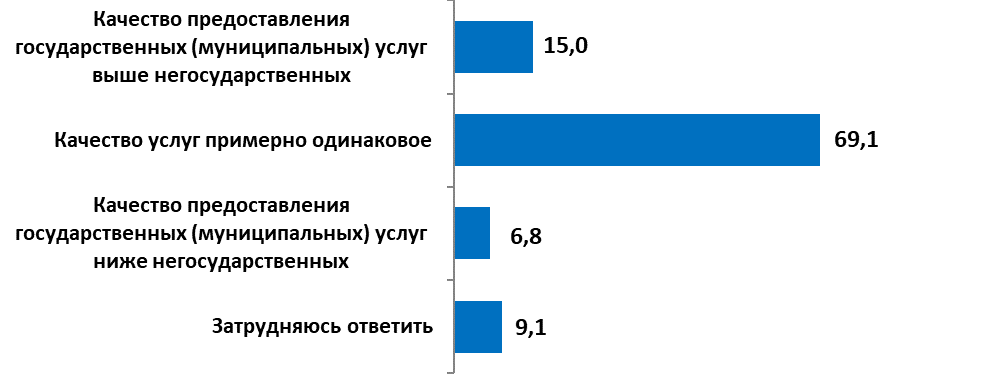 В целом участники мониторинга высоко оценивают качество отдельных параметров как государственных, так и негосударственных услуг: показатели удовлетворенности варьируется от 88,4% до 97,7% в зависимости от параметра (см. Диаграмму 5.3). Следует отметить, что по большинству параметрам (за исключением одного – количество документов необходимых для получения услуги) удовлетворенность в группе получателей государственных и муниципальных услуг по сравнению с прошлым периодом выросла и несколько превысила уровень удовлетворенности в группе получателей негосударственных услуг (см. Диаграмму 5.3). Особенно сильно различается оценка удовлетворенности временем ожидания в очереди на подачу документов: 97,0% удовлетворенных получателей государственных и муниципальных услуг против 88,4% - негосударственных. Диаграмма 5.3Оценка качества предоставления государственных (муниципальных) и негосударственных услуг по отдельным параметрам(в % среди получателей государственных и муниципальных услуг и получателей услуг негосударственного сектора)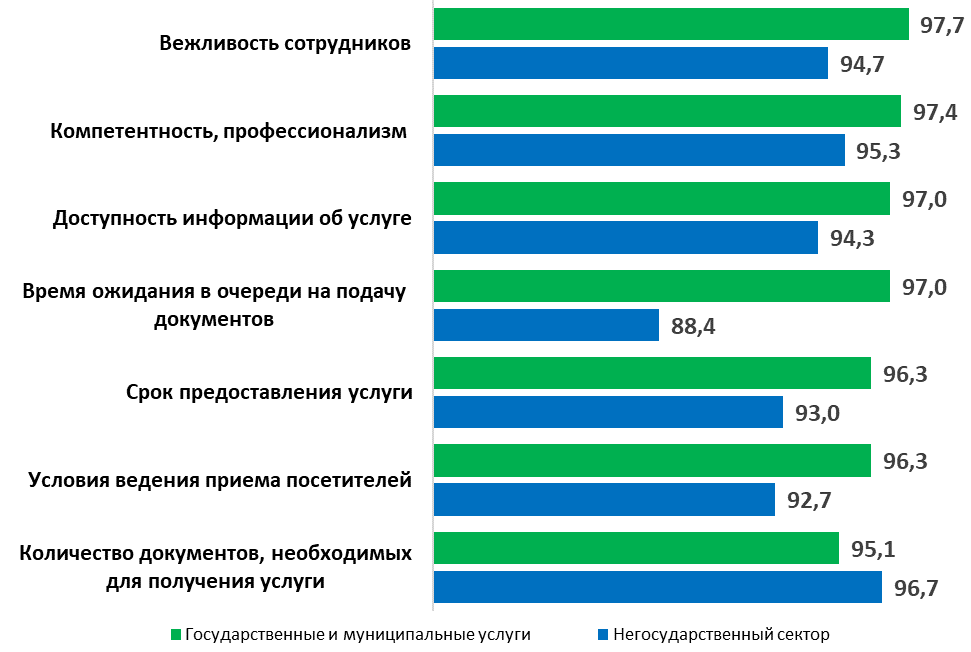 Предложения по улучшению исследованных параметров качества предоставления государственных и муниципальных услуг, устранению выявленных проблем, необходимых для обеспечения достижения целевых значений показателей.Оценка качества предоставления государственных и муниципальных услуг, которая с 2013 года проводится в Самарской области согласно методике, рекомендованной МЭР РФ, ориентирована на фиксацию субъективных оценок качества услуг их получателями. Результаты оценки дают возможность оценить различные элементы восприятия процесса получения услуги самим потребителем.Критериями удовлетворенности граждан своим контактом с органами управления, предоставляющими услуги, становятся: 1)временные издержки (время, потраченное гражданами в очереди, сроки предоставления услуги, количество обращений),2) финансовые издержки,3) условия ведения приема в учреждении, количество документов и инстанций, которые необходимо преодолеть для успешного результата,4) компетентность и вежливость сотрудников, с которыми гражданам приходится вступать в контакт.По данным исследования, в целом получатели государственных и муниципальных услуг в подавляющем большинстве дают положительную оценку качества услуг и указывают на отсутствие проблем (см. диаграмму 6.1).Однако при получении услуги – оформление (перерасчет) пенсии – получатели чаще по сравнению с другими общественно-значимыми услугами сталкивались с трудностями.Диаграмма 6.1. Доля заявителей, указавших, что при получении общественно значимой услуги не столкнулись с трудностями(в % от числа заявителей по каждой услуге)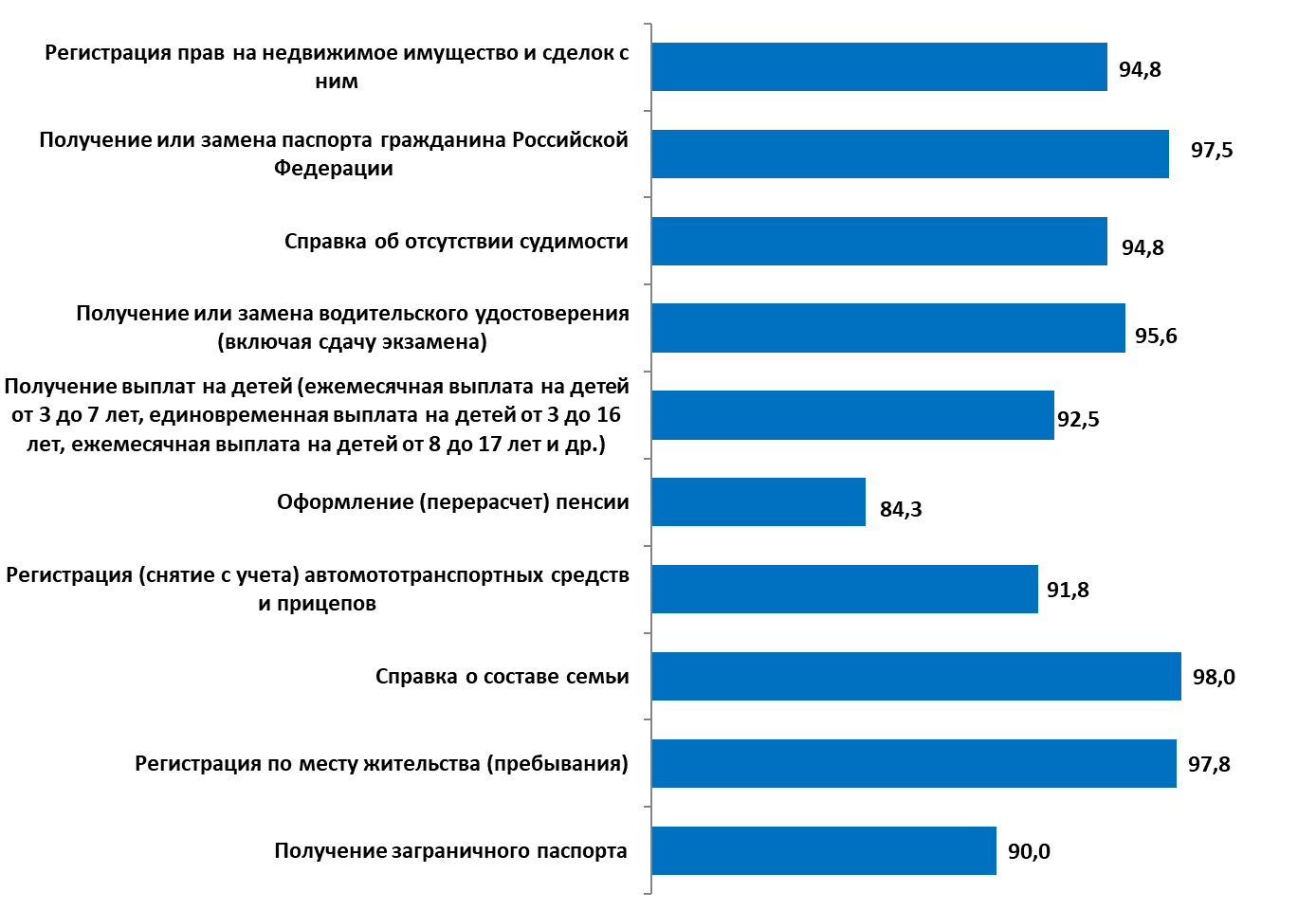 Исследование зафиксировало ряд проблемных моментов в процессе оказания государственных и муниципальных услуг.В первую очередь это связано с оптимизацией временных издержек получателей услуг. Так, 1,3% жителей хотели бы сократить время ожидания в очереди за получением услуги. Некоторое недовольство вызывает у получателей государственных и муниципальных услуг большие сроки получения услуги – 0,9%. Число требуемых документов у 0,8% опрошенных вызывает желание их сокращения. Еще 0,7% жителей области считают, что необходимо повысить профессионализм и вежливость сотрудников, с которыми они общались, а стоимость услуг снизить.По итогам исследования можно выделить проблемные точки по каждой услуге.Регистрация прав на недвижимое имущество и сделок с ним Наиболее актуальным среди опрошенных предложением по оптимизации оказалось сокращение очередей и стоимости услуг (пошлин, платежей) (1,2% и 1,3% соответственно).Чуть меньше нареканий были отмечены по поводу избыточности документов и вежливости сотрудников – по 0,9%. Получение или замена паспорта гражданина Российской ФедерацииЧаще всего респонденты, обращавшиеся в 2022-2023 гг. за получением или заменой паспорта гражданина РФ, высказывали пожелания по сокращению времени ожидания в очереди (1,0%).Получение справки о наличии (отсутствии) судимости и/или факта уголовного преследования либо о прекращении уголовного преследования При получении этой услуги респонденты, прежде всего, заявляли и большом сроке оказания услуги –3,5% получателей услуги.Также, получатели данной услуги отметили большое время ожидания в очереди – 1,8%.Получение или замена водительского удостоверения (включая сдачу экзамена)Чаще всего респонденты, обращавшиеся в 2022-2023 гг. за получением или заменой водительского удостоверения, жаловались на дороговизну услуг (пошлин, платежей) и недостаточный уровень компетентности и вежливости сотрудников (1,9% и 0,8% соответственно). Получение выплат на детей (ежемесячная выплата на детей от 3 до 7 лет, единовременная выплата на детей от 3 до 16 лет, ежемесячная выплата на детей от 8 до 17 лет и др.)Наиболее актуальными трудностями в процедуре предоставления данной услуги являются количество требуемых документов, сведений (2,3%), необоснованный отказ в приеме документов, предоставлении услуги (1,7%). Чуть меньше получателей услуги жалуются на сложность заполнения официальных форм, бланков и большой срок предоставления услуги (1,3% и 1,0% соответственно).Оформление (перерасчет) пенсии Первостепенным для опрошенных является сокращение времени ожидания в очереди (5,7%).Также значимым для заявителей выступает сокращение числа требуемых документов (4,0%).Чуть в меньшей степени получатели услуги заявляли об ошибках в выданных документах – 2,4%. Остальные трудности назывались 1,2%-1,7% получателей услуги, за исключением дороговизны услуг, к которой не было претензий ни у одного респондента. Регистрация (снятие с учета) автомототранспортных средств и прицеповНаиболее актуальным направлением улучшения процедуры предоставления услуги регистрации (снятия с учета) автомототранспортных средств и прицепов является сокращение времени ожидания в очереди, дороговизна услуг и повышение профессионализма и вежливости сотрудников (2,5%, 1,9% и 1,6% соответственно). Чуть реже заявители отмечают сложность заполнения официальных форм, бланков - 1,4% получателей услуги.Получение справки о составе семьи Чаще всего респонденты, обращавшиеся в 2022-2023 гг. за получением справки о составе семьи, сталкивались с большими очередями – 1,4%. Несколько остальных трудностей назывались в единичных случаях.Регистрация по месту жительства (пребывания)Основные претензии получателей услуги связаны с большими очередями и недостаточной компетентностью и грубостью сотрудников (по 0,9%). Получение заграничного паспортаОсновные претензии получателей услуги связаны с дороговизной услуг и большим сроком получения услуги – по 3,6%. Чуть меньше столкнулись с такими трудностями как: требование избыточных документов, сведений, сложность заполнения официальных форм, бланков, большие очереди (2,1%, 1,8% и 1,8% соответственно). Еще 1,4% отметили хождение по многим кабинетам, учреждениями, а 1,1% - ошибки в выданных документах. Таким образом, основные нарекания получателей государственных и муниципальных услуг связаны со таким параметрами данного процесса, как:временные затраты клиентов на получение услуги;профессионализм и вежливость сотрудников учреждений, с которыми контактируют жители в процессе получения услуги;дороговизна услуг;требование избыточных документов, сведений.Данные параметры оценки качества предоставляемых услуг сохраняют свою актуальность и продолжают оставаться проблемными. В то же время, в исследуемый период показатели удовлетворенности населения демонстрируют позитивную динамику. Во многом это является следствием принимаемых органами государственного управления и муниципальными властями мер по оптимизации сроков предоставления услуг, повышения уровня квалификации своих сотрудников, информирования населения о новых возможностях, технологиях и т.п.Как показывают результаты проведенного исследования, получение услуг через онлайн-сервисы становится все более популярным среди населения, число обращений за электронными услугами каждый год растет. Реализуемый в стране на протяжении последних нескольких лет федеральный проект «Цифровое государственное управление» (в рамках национальной программы «Цифровая экономика Российской Федерации») своей основной целью ставит упрощение взаимодействия граждан с государством, а также органов власти между собой.Показатели результативности цифровой трансформации формируются и с учетом повышения удовлетворенности граждан государственными услугами, в том числе электронными, снижения издержек и избыточной административной нагрузки на получателей госуслуг при взаимодействии с государством.Развитие технологий для обеспечения массового получения услуг онлайн демонстрирует плюсы, но в то же время выявляет и ряд проблем. В настоящее время актуализировались следующие задачи:повышение уровня надежности и безопасности информационных систем, технологической независимости информационно-технологической инфраструктуры от оборудования и программного обеспечения, происходящих из иностранных государств;расширение спектра государственных и муниципальных услуг, которые оказываются потребителям в онлайн режиме;совершенствования технических параметров оказания услуг, работы цифровых платформ для исключения проблемы «зависания» подобных сервисов в момент массового обращения потребителей;совершенствования интерфейса, простоты навигации в работе с цифровыми платформами для расширения клиентской базы пользователей за счет людей, которые не имеют продвинутых навыков работы в интернете, с онлайн-сервисами;развитие системы технической поддержки, технологий онлайн консультаций;повышение уровня цифровой грамотности и безопасности не только сотрудников ведомств, но и конечных пользователей.В рамках процесса оказания государственных и муниципальных услуг в офлайн режиме требуют проработки такие актуальные направления, которые были упомянуты в ходе проведенного опроса в пожеланиях жителей Самарской области:совершенствование системы распределения посетителей в учреждениях, ожидающих в очереди для сдачи документов, для их получения, для повторной сдачи недостающих документов и т.п.сокращение количества документов, необходимых для получения той или иной услуги, возможность предоставлять документы в электронном виде, исключение необходимости в дублировании документов;создание механизма отслеживания разных этапов прохождения документов в процессе получения необходимой услуги, возможности дистанционного наблюдения за ходом рассмотрения вопроса заявителя;повышение коммуникативных навыков сотрудников учреждений, предоставляющих государственные и муниципальные услуги населению, проведение постоянных обучающих семинаров и тренингов на формирование необходимых компетенций, качеств;разработка и внедрение систем контроля за деятельностью операторов, сотрудников, работающих с получателями услуг;внедрение в процесс оказания госуслуг таких ценностей как эффективность, продуктивность, служение общественным интересам.Сохраняется актуальность и такого важного направления повышения качества оказываемых государственных и муниципальных услуг, как работа по информированию граждан о спектре возможностей получения услуг, как с помощью электронных сервисов, так и непосредственно в уполномоченных органах. Такая информационная работа должна проводиться на постоянной основе с учетом всех изменений, которые происходят в системе оказания услуг, оперативно сообщая о них гражданам, помогая им максимально быстро и комфортно получать подобные услуги.Бланк интервьюЗдравствуйте! Мы проводим исследование по изучению качества государственных и муниципальных услуг в 2022-2023 гг. Предлагаем Вам ответить на ряд вопросов, касающихся проблем и возможных улучшений качества и доступности государственных услуг. Опрос займет не более 15-ти минут. Все данные будут представлены в обобщенной форме. Мы гарантируем конфиденциальность предоставленной информации. ОТМЕТЬТЕПОЛ РЕСПОНДЕНТА: 1.  мужской     2. женский    Сколько лет Вам исполнилось в последний день рождения? __________ лет/УКАЖИТЕ ТОЧНЫЙ ВОЗРАСТ РЕСПОНДЕНТА И ОТМЕТЬТЕ КОД  В ТАБЛИЦЕ/НАШ ОПРОС ПОСВЯЩЕН ОЦЕНКЕ КАЧЕСТВА ГОСУДАРСТВЕННЫХ И МУНИЦИПАЛЬНЫХ УСЛУГ. ПОД УСЛУГОЙ ПОНИМАЮТСЯ ДЕЙСТВИЯ ОРГАНОВ ВЛАСТИ ПО УДОВЛЕТВОРЕНИЮ ЗАПРОСОВ ГРАЖДАН НА ПОДТВЕРЖДЕНИЕ СВОИХ ПРАВ, НАПРИМЕР, ПРАВА СОБСТВЕННОСТИ, ГРАЖДАНСТВО, НА ПОЛУЧЕНИЕ СУБСИДИЙ. РЕЗУЛЬТАТОМ УСЛУГИ ВЫСТУПАЕТ ПОЛУЧЕНИЕ ЛИЦЕНЗИЙ, СЕРТИФИКАТОВ, СВИДЕТЕЛЬСТВ, СПРАВОК, НАПРАВЛЕНИЙ И ДЕНЕЖНЫХ СРЕДСТВСкажите, пожалуйста, обращались ли Вы в 2022-2023 годах за получением каких-либо государственных или муниципальных услуг, указанных на КАРТОЧКЕ №1, для себя лично, или как представитель? (отметить все названное)1. Регистрация прав на недвижимое имущество и сделок с ним 2. Регистрация актов гражданского состояния 3. Получение или замена паспорта гражданина Российской Федерации 4. Получение заграничного паспорта 5. Оформление (перерасчет) пенсии6. Регистрация (снятие с учета) автомототранспортных средств и прицепов 7. Получение или замена водительского удостоверения (включая сдачу экзамена)8. Получение субсидии (льгот) на оплату жилья и услуг ЖКХ9. Подача налоговой декларации10. Постановка на учет (снятие) в налоговом органе организаций и граждан 11. Получение информации о положении на рынке труда 12. Содействие гражданам в поиске работы, работодателям в подборе необходимых работников 13. Оформление материнского капитала, операции с ним14. Получение (оформление) ежемесячного пособия на ребенка 15. Получение выплат на детей (ежемесячная выплата на детей от 3 до 7 лет, единовременная выплата на детей от 3 до 16 лет, ежемесячная выплата на детей от 8 до 17 лет и др.)16. Комплектование дошкольных и школьных образовательных учреждений17. Регистрация на портале гос.услуг, территориальных фондов18. Регистрация по месту жительства (пребывания)19. Справка о составе семьи20. Постановка на учет в качестве безработного (получение пособия) 21. Регистрация юридических лиц, индивидуальных предпринимателей22. Получение сведений о зарегистрированных правах на недвижимое имущество и сделках с ним23. Информирование об административных правонарушениях 24. Кадастровый учет недвижимого имущества 25. Получение сведений, внесенных в государственный кадастр недвижимости 26. Согласование переустройства и (или) перепланировки жилого помещения 27. Получение выписок из ЕГРЮЛ и ЕГРИП 28. Получение разрешений на строительство 29. Получение разрешений на ввод объектов в эксплуатацию 30. Получение СНИЛС31. Получение путевки на оказание услуги по отдыху и оздоровлению32. Справка об отсутствии судимости33. Оформление ветеранских выплат (органы соц.защиты)34. Получение лицензии и разрешения на приобретение, хранение и ношение оружия35. Запись на вакцинацию от COVID-19, получение сертификата вакцинированного от COVID-19.36. Передача сведений о результатах теста на новую коронавирусную инфекцию для прибывающих на территорию РФ из зарубежных стран37. Другое (что именно?)______________________________________________________________ 99. Нет →Закончить интервью, если респондент не обращался за услугами, либо если оформление услуги находится в процессе, то есть результат не полученЗнаете ли Вы о возможностях получения государственных и муниципальных услуг в многофункциональных центрах предоставления государственных и муниципальных услуг («МФЦ»)? (один ответ)1. Знаю, обращался	→Переход к вопросу 5		2. Знаю, но не обращался3. Что-то слышал, не обращался4. Слышу впервые, не обращалсяВыберите суждение, которое наиболее точно описывает Ваш последний опыт обращения в МФЦ? (один ответ)?1. Подал документы и получил результат услуги в МФЦ2. Подал документы на получение услуги в МФЦ, а результат услуги получил в другом месте 3. Не смог подать документы, потому что услуга не предоставляется в МФЦ4. Подал документы, результат услуги не получен Как Вы оцениваете качество работы МФЦ в ходе Вашего последнего обращения? (один ответ) 1. Очень хорошо			3. Скорее плохо2. Скорее хорошо			4. Очень плохо			5. Затрудняюсь ответитьЗнаете ли Вы о существовании в интернете Единого портала государственных и муниципальных услуг (сайт «Госуслуги»)? (один ответ)1. Знаю, пользовался →Переход к вопросу 8		2. Знаю, но не пользовался3. Что-то слышал, не пользовался4. Слышу впервые, не пользовалсяДля каких целей Вы обращались на сайт «Госуслуги»? (один ответ) КАРТОЧКА №21. Для получения информации об услуге (как и кому она предоставляется, какие нужны документы и пр.)2. Для получения и распечатки форм (бланков) запроса3. Для записи на прием (электронная очередь)4. Для направления запроса на предоставление услуги5. Для получения нужных документов (справка, свидетельство другие документы)6. Для осуществления платежей (штрафы, налоги)7. Другое (что именно?)_________________________________________________________Как Вы оцениваете качество работы сайта «Госуслуги»? (один ответ)1. Очень хорошо			3. Скорее плохо2. Скорее хорошо			4. Очень плохо			5. Затрудняюсь ответитьЕсть ли у Вас личный кабинет на сайте «Госуслуги»?1. Есть			2. НетЗнаете ли Вы о существовании в интернете регионального портала государственных и муниципальных услуг (www.pgu.samregion.ru - ввв.пгу.самрегион.ру)? (один ответ)1. Знаю, пользовался →Переход к вопросу 12		2. Знаю, но не пользовался3. Что-то слышал, не пользовался4. Слышу впервые, не пользовалсяКак Вы оцениваете качество работы регионального портала государственных и муниципальных услуг (www.pgu.samregion.ru)? (один ответ)1. Очень хорошо			3. Скорее плохо2. Скорее хорошо			4. Очень плохо			5. Затрудняюсь ответитьПолучали ли Вы в 2022-2023 годах услуги, связанные с Вашей предпринимательской деятельностью (Вашей, или представляемых Вами предпринимателей, предприятий, компаний любой формы собственности)? 1. Да			2. Нет, только в собственных интересах или интересах гражданинаВНИМАНИЕ! ЕСЛИ УСЛУГА СВЯЗАНА С ПРЕДПРИНИМАТЕЛЬСКОЙ ДЕЯТЕЛЬНОСТЬЮ, ПРОВЕРИТЬ ЕЕ СООТВЕТСТВИЕ СПИСКУ. ДАЛЕЕ ВОПРОСЫ ЗАДАЮТСЯ ТОЛЬКО ПО УСЛУГЕ, СВЯЗАННОЙ С ПРЕДПРИНИМАТЕЛЬСКОЙ ДЕЯТЕЛЬНОСТЬЮ Какую услугу Вы получали в последний раз (т.е. подали документы и получили результат)? _______(вписать номер из КАРТОЧКИ №1)ДЛЯ ПРЕДПРИНИМАТЕЛЕЙ – ВПИСЫВАЕТСЯ УСЛУГА, КОТОРАЯ БЫЛА ПОЛУЧЕНА В СВЯЗИ С ПРЕДПРИНИМАТЕЛЬСКОЙ ДЕЯТЕЛЬНОСТЬЮКуда Вы обращались за получением этой услуги? (КАРТОЧКА №3, один ответ)1. В соответствующий орган (например, в паспортный стол, налоговую службу, отделение соц. защиты и пр.)2. В многофункциональный центр (МФЦ)3. Получил услугу через сайт «Госуслуги» (www.gosuslugi.ru)4. Подал документы через сайт «Госуслуги» (www.gosuslugi.ru), а получил результат в соответствующем органеВОПРОСЫ ЗАДАЮТСЯ ПРО ПОСЛЕДНЮЮ УСЛУГУ, КОТОРАЯ ОТМЕЧЕНА В ВОПРОСЕ 14Каким был результат услуги? 	1. Положительный		2. ОтрицательныйОцените, пожалуйста, насколько просто Вам было узнать о том, как можно получить услугу (какие нужны документы, каков срок, куда нужно обращаться)?1. Очень просто			3. Скорее сложно2. Скорее просто			4. Очень сложно			5. Затрудняюсь ответитьПользовались ли Вы предварительной записью на прием для подачи документов на предоставление услуги? 1. Да			2. Нет 		3. Не знал (-ла) о такой возможности 4. Получил услугу/подал документы через сайт «Госуслуги» (www.gosuslugi.ru) Переход к В.20При Вашем посещении было ли специальное окно (кабинет), где обслуживались только заявители по предварительной записи? 1. Да			2. Нет		3. Не помню, затрудняюсь ответитьВОПРОСЫ О ПРОЦЕДУРЕ СДАЧИ ДОКУМЕНТОВСколько раз Вам пришлось обращаться в организацию/сайт «Госуслуги» для сдачи документов для получения услуги? 1. Подал с первого раза в организации →Переход к В.22   2. Подал с первого раза через сайт →Переход к В.24     3. С ___________ раза →Переход к В.21Почему Вам не удалось подать документы с первого раза? (один ответ)1. Документы были неправильно заполнены2. Был собран неполный комплект документов3. Сотрудник потребовал дополнительные документы, сверх официально установленных4. Другое (что именно?)________________________________________________________________Сколько времени Вы ожидали в очереди, чтобы сдать документы? (не отвечают на вопрос те, кто в В.18 выбрал вариант ответа 4)ВНИМАНИЕ! ДЛЯ ПОЛУЧАТЕЛЕЙ УСЛУГ ГИБДД ЗАДАТЬ ВОПРОС В СЛЕДУЮЩЕЙ ФОРМУЛИРОВКЕ: Укажите время ожидания в очереди ДО МОМЕНТА СДАЧИ ДОКУМЕНТОВ В ПРИЕМНОЕ ОКНО для получения государственной услуги, НО ПОСЛЕ ТОГО, как Вы прошли все необходимые процедуры (оформили заявление, сделали осмотр транспортного средства, сдали все этапы экзамена и пр.)1.  __________ минут 99.Затрудняюсь ответить, не помню  Насколько Вас устроило время ожидания в очереди, чтобы сдать документы? (не отвечают на вопрос те, кто в В.18 выбрал вариант ответа 4)1. Устроило		2. Не устроило		3. Затрудняюсь ответитьУстраивает ли Вас количество документов, необходимых для получения услуги?1. Да		2. Нет				3. Затрудняюсь ответитьВОПРОСЫ О ПРОЦЕДУРЕ ПОЛУЧЕНИЯ РЕЗУЛЬТАТА УСЛУГИПосле сдачи всех нужных документов, сколько раз Вам пришлось обращаться в организацию для получения конечного результата услуги? 1. __________________ раз     98. За результатом услуги обращаться не потребовалось (получил результат сразу после того, как сдал документы; или дистанционно: через сайт «Госуслуги» в личном кабинете, по почте, путем перечисления денежных средств на расчетный счет) → Переход к В.2899. Затрудняюсь ответитьСколько времени Вы стояли в очереди, чтобы получить результат услуги (документ, свидетельство, справку и т.п.), после того, как Вы взяли талон электронной очереди или встали в очередь? ВНИМАНИЕ! ДЛЯ ПОЛУЧАТЕЛЕЙ УСЛУГ ГИБДД ВОПРОС НЕ ЗАДАЕТСЯ1. __________ минут       98. За результатом услуги обращаться не потребовалось (получил результат сразу после того, как сдал документы, получил дистанционно: через сайт «Госуслуги» в личном кабинете, по почте, путем перечисления денежных средств на расчетный счет)99. Затрудняюсь ответитьНасколько Вас устроило время ожидания в очереди, чтобы получить результат услуги?1. Устроило		2. Не устроило		3. Затрудняюсь ответитьСколько времени (в днях) Вы потратили на получение услуги с момента подачи документов до получения конечного результата? ИНТЕРВЬЮЕР, ЕСЛИ ОТВЕТ В МЕСЯЦАХ/ГОДАХ, ПЕРЕСЧИТАЙТЕ ОТВЕТ В КОЛИЧЕСТВЕ ДНЕЙ) ДЛЯ ПОЛУЧАТЕЛЕЙ УСЛУГ ГИБДД ЗАДАТЬ ВОПРОС В СЛЕДУЮЩЕЙ ФОРМУЛИРОВКЕ: Сколько времени (в днях) Вы потратили на получение услуги с момента подачи документов до получения конечного результата? (сюда не включается время, необходимое на проведение осмотра транспортного средства, оформление заявления, сдача всех этапов экзамена до получения конечного результата? Получил результат сразу после того, как сдал документы Два и более календарных дня (уточнить, сколько именно): _________ календарных дней99.Затрудняюсь ответить, не помнюВ целом насколько Вы удовлетворены временем, которое Вы потратили на получение результата услуги?1. Удовлетворен(переход к В.31)2. Не удовлетворен 3. Затрудняюсь ответить (переход к В.31)Почему Вы не удовлетворены временем, потраченным на получение услуги? (возможно несколько вариантов ответа)Длительное время ожидание в очереди, чтобы сдать или получить документыПришлось несколько раз обращаться в орган/учреждение по разным причинамЧтобы получить услугу, надо было обращаться в разные учрежденияДругое (указать, что именно?)________________________________________________99. Затрудняюсь ответитьНасколько Вас устроил срок предоставления услуги? 1. Устроил		2. Не устроил		3. Затрудняюсь ответитьВОПРОСЫ ДЛЯ ВСЕХПриходилось ли Вам при оформлении документов для получения данной услуги выплачивать негласно денежное вознаграждение (оплата в «конверте») или делать подарки для получения нужных документов и прохождения процедур? Если да, сколько? 1. Да, укажите, пожалуйста, сумму_______________ рублей2. Нет99. Отказ/затрудняюсь ответитьСкажите, пожалуйста, каковы Ваши (или представляемого Вами предпринимателя, предприятия, компании, другого человека) общие материальные затраты на получение данной услуги? 1. _________________________ рублей                       98.Услуга не предусматривала расходы 99.Не помню, затрудняюсь ответитьКак Вы оцениваете качество предоставления услуги? (один ответ)1. Очень хорошо			3. Скорее плохо2. Скорее хорошо			4. Очень плохо			5. Затрудняюсь ответитьС какими трудностями Вы столкнулись при получении указанной Вами услуги в этот раз? (отметить все названное) КАРТОЧКА №41. Требование избыточных документов, сведений			2. Необоснованный отказ в приеме документов, предоставлении услуги3. Ошибки в выданных документах 4. Сложность заполнения официальных форм, бланков5. Неудобный режим работы6. Большие очереди7. Хождение по многим кабинетам, учреждениям8. Дороговизна услуг (пошлин, платежей)9. Большие сроки получения услуги10.  Отсутствие необходимой информации об услуге (формы заявлений, порядок предоставления, действующие налоги и сборы и т.п.)11. Отсутствие возможности получить консультацию в месте предоставления услуги12. Недостаточная компетентность, грубость сотрудников13. Избирательное отношение к заявителям («одни заявители важнее других»)14. Некомфортные условия приема15. Нельзя узнать, на какой стадии находится рассмотрение запроса16. Неудобное расположение учреждения17. Другое (что именно?) ______________________________________________________18.Трудностей не былоНА ВОПРОСЫ 36-39 НЕ ОТВЕЧАЮТ ТЕ, КТО В в.15 ВЫБРАЛ ВАРИАНТ ОТВЕТА 3Удовлетворены ли Вы следующими качествами сотрудников учреждений, предоставляющих услугу (конечный результат услуги):Что из перечисленного в учреждении, где Вы получали результат услуги, Вам потребовалось, но было в нерабочем состоянии или отсутствовало? (отметить все названное) КАРТОЧКА№51. Пандусы, специально оборудованные съезды2. Консультант (сотрудник, который встречает посетителя и уточняет, куда ему лучше обратиться)3. Справочное бюро/ специальный консультант для информирования посетителей4. Информационные стенды5. Информат (информационный терминал, позволяющий воспользоваться всеми сервисами портала государственных и муниципальных услуг)6. Электронная очередь7. Копировальный аппарат для посетителей 8. Терминал для оплаты пошлин или других платежей, касса или почтовое отделение, где принимаются платежи9. Нотариус10. Стулья, скамьи, диваны для посетителей11. Стол для работы с документами12. Кондиционер 13. Гардероб14. Туалеты 15. Кулер с водой16. Буфет17. Детский уголок18. Ничего из перечисленного не было в здании99. Затрудняюсь ответить, не обратил вниманиеВас устроили условия ведения приема посетителей в учреждении, где Вы получали услугу?1. Устроило		2. Не устроило		3. Затрудняюсь ответить  Что можно было бы улучшить в процедуре и условиях предоставления услуги? (отметить все названное) КАРТОЧКА №61. Сократить срок предоставления услуги2. Сократить время ожидания в очереди3. Улучшить условия ведения приема посетителей4. Сократить число требуемых документов5. Сократить количество обращений в орган власти и иные учреждения6. Уменьшить стоимость услуги7. Упростить заполнение запросов, официальных бланков8. Изменить график работы учреждения9. Обеспечить доступность информации о порядке предоставления услуги10. Повысить профессионализм и вежливость сотрудников11. Обеспечить территориальную доступность учреждений12. Обеспечить доступность информации о стадии рассмотрения обращения13. Другое (что именно?)__________________________________________________________14. Ничего, все устраиваетЕсли за последние 6 лет Вы получали такую услугу, как изменилось качество ее предоставления? (один ответ)1. Улучшилось			3. Ухудшилось	5. Не получал услугу ранее2. Осталось без изменений 		4. Затрудняюсь ответить Обращались ли Вы за последние 6 лет с жалобой на качество предоставления государственных услуг?1. Да	(переход к Вопросу 43)			2. Нет (переход к Вопросу 45)Куда именно Вы обращались с жалобой? (один ответ)1. Непосредственно к сотруднику, которому сдавал документы/получал результат услуги2. К руководителю учреждения3. В вышестоящий орган4. В суд5. Другое (что именно?) _____________________________________________________Как Вы оцениваете результат рассмотрения Вашей жалобы? (один ответ)1. Очень хорошо			3. Скорее плохо2. Скорее хорошо			4. Очень плохо			5. Затрудняюсь ответитьСкажите, пожалуйста, приходилось ли Вам в течение 2022-2023 годов получать следующие негосударственные услуги: (отметить все названное) КАРТОЧКА №71. Открытие счета в банке, получение банковской карты2. Получение кредита3. Оформление банковских вкладов и депозитов4. Получение полиса обязательного медицинского страхования5. Получение полиса ОСАГО, КАСКО6. Страхование строений, квартир, домашнего и иного имущества7. Получение выплат при наступлении страхового случая (ДТП и др.)8. Отправка (получение) банковских (почтовых) переводов9. Установка стационарного телефона, смена телефонного тарифа10. Оформление SIM-карты (номера) для мобильного телефона11. Подключение интернета и кабельного (спутникового) телевидения12. Отправка (получение) почтовых отправлений (бандеролей, посылок, заказных писем) в курьерских службах, почта РФ13. Покупка (возврат) авиа и железнодорожных билетов14. Аренда жилых помещений, автомобилей15. Техническое (сервисное) обслуживание и ремонт автомобиля16. Установка (ремонт) охранной сигнализации в доме, квартире, организации17. Другое (что именно?)___________________________________________________________18. Не получал услугу переход к В.56За какой услугой Вы обращались в последний раз? ______ (вписать номер из КАРТОЧКИ №7)Если говорить об услуге, которую Вы получали в последний раз, как Вы оцениваете качество предоставления данной услуги? (один ответ)1. Очень хорошо			3. Скорее плохо2. Скорее хорошо			4. Очень плохо			5. Затрудняюсь ответитьНасколько Вас устроили следующие характеристики предоставления негосударственной услуги:Основываясь на Вашем опыте получения государственных (муниципальных) услуг и негосударственных услуг, сравните, пожалуйста, качество их предоставления: (один ответ) КАРТОЧКА №8В ЗАКЛЮЧЕНИЕ НЕСКОЛЬКО СЛОВ О ВАСЕсть ли у Вас доступ в Интернет?1. Да			2. НетВАШЕ ОБРАЗОВАНИЕ:Среднее, неполное среднее                           2. Среднее специальное или среднее техническоеНезаконченное высшее, высшееВАШЕ ОСНОВНОЕ ЗАНЯТИЕ (КАРТОЧКА Д1):Работаю по найму Занимаюсь предпринимательской деятельностьюРаботаю по найму и занимаюсь предпринимательской деятельностью одновременноНе работаю, на пенсии, в т.ч. по инвалидностиЗанимаюсь домашним хозяйством, декретный отпускВременно не работаю, ищу работуСтудент, учащийсяДругое _______________________________________________КАК БЫ ВЫ ОЦЕНИЛИ ДОХОДЫ СВОЕЙ СЕМЬИ ИЛИ ЛИЧНО СВОИ ДОХОДЫ, ЕСЛИ ЖИВЕТЕ ОДИН (ОДНА)? КАРТОЧКА №Д2Денег не хватает даже на питаниеНа питание денег хватает, но покупка одежды вызывает серьезные проблемы Денег хватает на питание и одежду, но купить сейчас телевизор, холодильник или стиральную машину было бы трудноДенег вполне хватает на крупную бытовую технику, но мы не могли бы купить новую машину Наших доходов хватает на все, кроме таких дорогих приобретений, как дача, квартира Материальных затруднений не испытываем. При необходимости могли бы приобрести дачу, квартиру Отказ от ответа, затрудняюсь ответитьОтметьте округ61. ВОПРОС ДЛЯ САМАРЫ И ТОЛЬЯТТИОСНОВНЫЕ МОНИТОРИНГОВЫЕ ПОКАЗАТЕЛИПЕРЕЧЕНЬ ЦЕЛЕВЫХ ЗНАЧЕНИЙ ПОКАЗАТЕЛЕЙ СОВЕРШЕНСТВОВАНИЯ СИСТЕМЫ ГОСУДАРСТВЕННОГО УПРАВЛЕНИЯ В САМАРСКОЙ ОБЛАСТИ В 2021-2022 гг.В РАЗРЕЗЕ НАИБОЛЕЕ МАССОВЫХ УСЛУГ**	В % от числа получателей данной услуги**	Подвыборка респондентов статистически незначимаппМуниципальное образованиеВыборка (чел.)1г.о. Самара3772г.о. Тольятти3783г.о. Новокуйбышевск 3014г.о. Сызрань2995г.о. Чапаевск2966г.о. Жигулевск2617г.о. Кинель2488г.о. Октябрьск2499г.о. Отрадный24910г.о. Похвистнево24911Алексеевский муниципальный район19812Безенчукский муниципальный район19813Богатовский муниципальный район19814Большеглушицкий муниципальный район19915Большечерниговский муниципальный район 19916Борский муниципальный район19817Волжский муниципальный район20118Елховский муниципальный район19919Исаклинский муниципальный район19820Камышлинский муниципальный район19921Кинельский муниципальный район20122Кинель-Черкасский муниципальный район 20023Клявлинский муниципальный район19824Кошкинский муниципальный район20025Красноармейский муниципальный район 20026Красноярский муниципальный район19927Нефтегорский муниципальный район19928Пестравский муниципальный район20229Похвистневский муниципальный район20030Приволжский муниципальный район20031Сергиевский муниципальный район20132Ставропольский муниципальный район21333Сызранский муниципальный район19834Хворостянский муниципальный район20235Челно-Вершинский муниципальный район20236Шенталинский муниципальный район20337Шигонский муниципальный район202Итого8314Категория получателей услуг2015-20162016-20172017-20182018-20192019-20202020-20212021-20222022-2023Получен конечный результат40,447,546,646,954,957,161,866,2Не обращались за услугами51,643,543,843,645,142,938,233,8Полученный результат2015-20162016-20172017-20182018-20192019-20202020-20212021-20222022-2023Получен положительный результат97,797,696,798,197,297,898,098,4Получен отрицательный результат2,32,43,31,92,82,22,01,6Муниципальное образованиеПроцент удовлетворенных качеством полученных услугГородские округаГородские округаЖигулевск91,2Кинель100,0Новокуйбышевск93,7Октябрьск91,2Отрадный98,4Похвистнево99,2Самара95,8Сызрань90,6Тольятти95,0Чапаевск98,6Муниципальные районыМуниципальные районыАлексеевский97,5Безенчукский100,0Богатовский98,0Большеглушицкий99,5Большечерниговский99,5Борский98,5Волжский95,5Елховский93,5Исаклинский99,0Камышлинский99,5Кинельский98,5Кинель-Черкасский99,0Клявлинский97,0Кошкинский90,0Красноармейский98,5Красноярский99,5Нефтегорский97,0Пестравский97,5Похвистневский98,5Приволжский97,0Сергиевский99,0Ставропольский98,6Сызранский95,5Хворостянский99,5Челно-Вершинский100,0Шенталинский100,0Шигонский89,1Показатели2015-20162016-20172017-20182018-20192019-20202020-20212021-20222022-2023Уровень информированности о МФЦ85,893,798,196,797,499,699,8100,0Имели опыт обращения в МФЦ55,168,179,679,175,265,773,882,7Положительно оценили качество работы МФЦ95,094,394,396,397,396,598,098,7Показатели2015-20162016-20172017-20182018-20192019-20202020-20212021-20222022-2023Уровень информированности о Едином портале68,176,885,184,589,592,095,196,4Имели опыт обращения в Единый портал21,531,343,647,258,864,767,268,5Положительно оценили качество работы Единого портала92,491,591,593,594,893,996,597,1Наименование услугиДоля получателей(в %)Регистрация прав на недвижимое имущество и сделок с ним18,2Получение или замена паспорта гражданина Российской Федерации10,9Справка об отсутствии судимости9,3Получение или замена водительского удостоверения (включая сдачу экзамена)7,1Получение выплат на детей (ежемесячная выплата на детей от 3 до 7 лет, единовременная выплата на детей от 3 до 16 лет, ежемесячная выплата на детей от 8 до 17 лет и др.)6,2Оформление (перерасчет) пенсии5,1Регистрация (снятие с учета) автомототранспортных средств и прицепов4,4Справка о составе семьи4,3Регистрация по месту жительства (пребывания)3,9Получение заграничного паспорта3,4Наименование услугиДоля получателей(в %)Регистрация прав на недвижимое имущество и сделок с ним18,2Получение или замена паспорта гражданина Российской Федерации10,9Справка об отсутствии судимости9,3Получение или замена водительского удостоверения (включая сдачу экзамена)7,1Получение выплат на детей (ежемесячная выплата на детей от 3 до 7 лет, единовременная выплата на детей от 3 до 16 лет, ежемесячная выплата на детей от 8 до 17 лет и др.)6,2Оформление (перерасчет) пенсии5,1Регистрация (снятие с учета) автомототранспортных средств и прицепов4,4Справка о составе семьи4,3Регистрация по месту жительства (пребывания)3,9Получение заграничного паспорта3,4Наименование услугиДоля получателей(в %)Получение субсидии (льгот) на оплату жилья и услуг ЖКХ2,4Регистрация на портале гос.услуг, территориальных фондов2,1Получение (оформление) ежемесячного пособия на ребенка2,0Информирование об административных правонарушениях2,0Запись на вакцинацию от COVID-19, получение сертификата вакцинированного от COVID-191,4Передача сведений о результатах теста на новую коронавирусную инфекцию для прибывающих на территорию РФ из зарубежных стран1,3Регистрация актов гражданского состояния1,1Подача налоговой декларации1,0Получение СНИЛС0,9Получение лицензии и разрешения на приобретение, хранение и ношение оружия0,8Получение выписок из ЕГРЮЛ и ЕГРИП0,7Получение путевки на оказание услуги по отдыху и оздоровлению0,6Оформление материнского капитала, операции с ним0,4Комплектование дошкольных и школьных образовательных учреждений0,4Оформление ветеранских выплат (органы соц.защиты)0,4Постановка на учет в качестве безработного (получение пособия)0,3Постановка на учет (снятие) в налоговом органе организаций и граждан0,1Получение информации о положении на рынке труда0,1Регистрация юридических лиц, индивидуальных предпринимателей0,1Получение сведений о зарегистрированных правах на недвижимое имущество и сделках с ним0,1Кадастровый учет недвижимого имущества0,1Получение разрешений на строительство0,05Содействие гражданам в поиске работы, работодателям в подборе необходимых работников0,03Получение сведений, внесенных в государственный кадастр недвижимости0,02Получение разрешений на ввод объектов в эксплуатацию0,01Суммарная доля информиро-ванныхСуммарная доля информиро-ванныхЗнаю, обращал-сяЗнаю, но не обращалсяЧто-то слышал, но не обращалсяСлышу впервые, не обращалсяСлышу впервые, не обращалсяСамарская область100,0 100,0 82,716,70,60,0Городские округаГородские округаГородские округаГородские округаГородские округаГородские округаГородские округаГородские округаСамара100,0100,065,534,20,30,00,0Тольятти100,0100,063,834,61,60,00,0Новокуйбышевск100,0100,070,429,60,0 0,00,0Сызрань100,0100,050,548,21,30,00,0Чапаевск100,0100,086,813,20,0 0,00,0Жигулевск100,0100,047,151,71,20,00,0Кинель100,0100,0100,00,00,00,00,0Октябрьск100,0100,052,247,00,80,00,0Отрадный100,0100,0100,00,00,00,00,0Похвистнево100,0100,095,64,4 0,00,00,0Муниципальные районыМуниципальные районыМуниципальные районыМуниципальные районыМуниципальные районыМуниципальные районыМуниципальные районыМуниципальные районыАлексеевский100,0100,092,47,10,50,00,0Безенчукский100,0100,099,50,50,0 0,00,0Богатовский100,0100,084,814,70,50,00,0Большеглушицкий100,0100,099,00,50,50,00,0БольшечерниговскийБольшечерниговский 100,097,51,51,00,00,0Борский100,0100,088,411,10,50,00,0Волжский100,0100,066,732,80,50,00,0Елховский100,0100,086,912,60,50,00,0Исаклинский100,0100,096,53,50,00,00,0Камышлинский100,0100,099,50,50,00,00,0Кинельский100,0100,099,01,00,00,00,0Кинель-Черкасский100,0100,097,03,00,00,00,0Клявлинский99,599,584,414,60,50,50,5Кошкинский100,0100,092,07,01,00,00,0Красноармейский100,0100,081,018,01,00,00,0Красноярский100,0100,093,56,00,50,00,0Нефтегорский100,0100,090,59,5 0,00,00,0Пестравский100,0100,085,613,90,50,00,0Похвистневский100,0100,094,05,01,00,00,0Приволжский100,0100,096,53,00,50,00,0Сергиевский100,0100,093,56,5 0,00,00,0Ставропольский100,0100,087,312,20,50,00,0Сызранский100,0100,048,550,51,00,00,0Хворостянский100,0100,087,112,40,50,00,0Челно-Вершинский100,0100,099,50,50,00,00,0Шенталинский100,0100,099,01,00,00,00,0Шигонский100,0100,049,049,02,00,00,0Муниципальное образованиеУдовлетво-ренНе удовлетворенЗатрудняюсь ответитьГородские округаГородские округаГородские округаГородские округаСамара98,41,20,4Тольятти95,44,20,4Жигулевск97,22,30,5Новокуйбышевск96,04,0 0,0 Кинель98,8 0,01,2Октябрьск95,94,1 0,0Отрадный100,0 0,0  0,0Похвистнево96,23,10,7Сызрань99,20,8 0,0Чапаевск99,60,4 0,0Муниципальные районыМуниципальные районыМуниципальные районыМуниципальные районыАлексеевский 98,91,10,0Безенчукский 100,0 0,00,0Богатовский 97,60,61,8Большеглушицкий 99,50,00,5Большечерниговский 100,00,00,0 Борский 99,40,6 0,0Волжский 96,33,00,7Елховский 99,40,6 0,0Исаклинский 97,90,0 2,1Камышлинский 99,50,50,0Кинельский 99,50,50,0Кинель-Черкасский 100,00,0 0,0Клявлинский 98,21,80,0Кошкинский 98,41,10,5Красноармейский 98,80,01,2Красноярский 99,50,00,5Нефтегорский 99,40,00,6Пестравский 99,40,60,0Приволжский 99,50,50,0Похвистневский 99,50,0 0,5Сергиевский 97,31,61,1Ставропольский 99,50,50,0 Сызранский 96,92,11,0Хворостянский 99,4 0,00,6Челно-Вершинский 99,50,50,0 Шенталинский 99,5 0,0 0,5Шигонский 96,04,0 0,0 Муниципальное образованиеСреднее время для сдачи документов для получения услуги (мин.)Среднее время ожидания в очереди, чтобы получить результат услуги (мин.)Среднее время ожидания в очереди (мин.)Самарская область7,34,55,9Городские округаГородские округаГородские округаГородские округаСамара17,810,314,1Тольятти18,09,813,9Новокуйбышевск9,57,98,7Жигулевск12,99,411,2Кинель3,92,83,4Октябрьск10,56,38,4Отрадный2,81,62,2Похвистнево3,52,02,75Сызрань14,58,111,3Чапаевск14,07,010,5Муниципальные районыМуниципальные районыМуниципальные районыМуниципальные районыАлексеевский 5,75,95,8Безенчукский 2,92,52,7Богатовский 14,47,110,8Большеглушицкий 4,72,93,8Большечерниговский 2,71,82,3Борский 12,77,310,0Волжский 15,68,712,2Елховский 13,010,111,6Исаклинский 6,32,64,5Камышлинский 3,21,72,5Кинельский 3,62,93,3Кинель-Черкасский 2,22,22,2Клявлинский 6,07,86,9Кошкинский 5,64,75,2Красноармейский 8,63,76,2Красноярский 6,65,86,2Нефтегорский 6,36,26,3Пестравский 6,56,36,4Похвистневский 5,93,74,8Приволжский 4,62,83,7Сергиевский 7,43,35,4Ставропольский 7,65,86,7Сызранский 15,67,711,7Хворостянский 3,51,92,7Челно-Вершинский 3,32,83,1Шенталинский 2,22,12,2Шигонский 16,28,012,1Муниципальное образованиеСреднее время для сдачи документов для получения услуги (мин.)Среднее время ожидания в очереди, чтобы получить результат услуги (мин.)Среднее время ожидания в очереди (мин.)Самарская область6,64,35,5Городские округаГородские округаГородские округаГородские округаСамара13,810,412,1Тольятти16,910,813,9Жигулевск8,57,78,1Кинель12,112,112,1Новокуйбышевск3,92,83,4Октябрьск9,46,27,8Отрадный2,71,62,2Похвистнево3,52,02,8Сызрань14,17,410,8Чапаевск13,37,410,4Муниципальные районыМуниципальные районыМуниципальные районыМуниципальные районыАлексеевский6,15,55,8Безенчукский2,82,52,7Богатовский9,46,07,7Большеглушицкий4,63,03,8Большечерниговский2,71,72,2Борский12,27,19,7Волжский13,77,810,8Елховский13,210,511,9Исаклинский6,02,64,3Камышлинский3,11,72,4Кинельский3,52,83,2Кинель-Черкасский2,12,22,2Клявлинский8,57,68,1Кошкинский5,64,85,2Красноармейский6,24,05,1Красноярский6,85,86,3Нефтегорский5,16,35,7Пестравский6,56,66,6Приволжский5,73,64,7Похвистневский4,62,83,7Сергиевский6,93,45,2Ставропольский7,55,86,7Сызранский13,57,610,6Хворостянский3,72,02,9Челно-Вершинский3,32,83,1Шенталинский2,12,12,1Шигонский13,57,710,6Наименование услугиСреднее время ожидания (мин.)Среднее время ожидания (мин.)Среднее время ожидания (мин.)Среднее время ожидания (мин.)Среднее время ожидания (мин.)Среднее время ожидания (мин.)Среднее время ожидания (мин.)2016-20172017-20182018-20192019-20202020-20212021-20222022-2023Регистрация прав на недвижимое имущество и сделок с ним13,412,49,17,56,15,25,6Получение или замена водительского удостоверения (включая сдачу экзамена)35,912,96,55,64,44,05,3Получение или замена паспорта гражданина Российской Федерации14,910,39,66,65,85,05,0Получение заграничного паспорта6,0Регистрация (снятие с учета) автомототранспортных средств и прицепов19,914,08,07,59,93,97,5Получение справки о составе семьи*8,24,98,33,63,68,8Получение справки об отсутствии судимости8,06,08,16,85,43,73,7Регистрация по месту жительства (пребывания)14,210,97,912,85,75,17,5Оформление (перерасчет) пенсии14,818,616,311,58,75,812,5Получение выплат на детей (ежемесячная выплата на детей от 3 до 7 лет)***8,19,71,47,4Наименование органа, предоставляющего услугуСреднее время ожидания (мин.)Среднее время ожидания (мин.)Среднее время ожидания (мин.)Среднее время ожидания (мин.)Среднее время ожидания (мин.)Среднее время ожидания (мин.)Среднее время ожидания (мин.)Наименование органа, предоставляющего услугу2016-20172017-20182018-20192019-20202020-20212021-20222022-2023Федеральные органы исполнительной власти, федеральные внебюджетные фонды14,312,78,88,16,05,95,9Региональные органы исполнительной власти16,811,67,77,15,44,17,4Органы местного самоуправления19,98,24,98,33,68,88,8В том числе по органам, предоставляющим услугу:Федеральная служба государственной регистрации, кадастра и картографии или Управление Росреестра по Самарской области13,412,49,17,56,15,85,6Управление Федеральной миграционной службы России (Управление по вопросам миграции ГУ МВД России) по Самарской области15,513,88,68,35,75,95,3Пенсионный фонд РФ Самарской области14,818,616,311,58,710,612,5Управление ГИБДД Главного управления Министерства внутренних дел России по Самарской области13,513,57,36,65,95,75,9Администрация муниципального образования*8,24,98,33,68,88,8Наименование услуги(формулировка из анкеты)Плановое значение (в соответствии с административными регламентами или иными нормативно-правовыми документами)Субъективная оценка времен-ных затратРегистрация прав на недвижимое имущество и сделок с нимГосударственная регистрация прав проводится в течение 10 рабочих дней со дня приема заявления и документов, необходимых для государственной регистрации, если иные сроки не установлены федеральным законом8,8Получение или замена паспорта гражданина Российской ФедерацииВ 10-дневный срок со дня приема подразделениями всех необходимых документов (или заявления о выдаче (замене) паспорта и личной фотографии в форме электронных документов) в случае оформления паспорта по месту жительства, а также в связи с утратой (похищением) паспорта, если утраченный (похищенный) паспорт ранее выдавался этим же подразделением;в 2-месячный срок со дня приема подразделениями всех необходимых документов (или заявления о выдаче (замене) паспорта и личной фотографии в форме электронных документов) в случае оформления паспорта не по месту жительства или в связи с утратой (похищением) паспорта, если утраченный (похищенный) паспорт ранее выдавался иным подразделением.9,0Получение справки об отсутствии судимостиСрок оказания государственной услуги по получению справки о наличии (отсутствии) судимости и (или) факта уголовного преследования либо о прекращении уголовного преследования составляет 30 календарных дней.26,8Получение или замена водительского удостоверения (включая сдачу экзамена)При наличии всех необходимых документов – в день обращения, но не позднее 15 рабочих дней, в случае выдачи российского национального водительского удостоверения на право управлением транспортными средствами категории «А», «М», или подкатегорий «А1», «В1». В срок не включается время, затрачиваемое на переходы (переезды) к местам проведения административных процедур, предусмотренных административным регламентом.	5,8Получение выплат на детей (ежемесячная выплата на детей от 3 до 7 лет, единовременная выплата на детей от 3 до 16 лет, ежемесячная выплата на детей от 8 до 17 лет и др.) Перечисление ежемесячной выплаты на детей от 3 до 7 лет осуществляется региональными органами власти социальной защиты населения Российской Федерации в срок, не превышающий 30 рабочих дней со дня регистрации заявления.11,5Оформление (перерасчет) пенсииРассмотрение заявления о назначении пенсии (переводе с одной пенсии на другую) и принятие решения о назначении либо об отказе в назначении пенсии, о переводе с одной пенсии на другую либо об отказе в переводе с одной пенсии на другую осуществляется территориальным органом ПФР не позднее 10 рабочих дней со дня приема заявления со всеми необходимыми для назначения пенсии (перевода с одной пенсии на другую) документами, обязанность по представлению которых возложена на гражданина, и документами, находящимися в распоряжении иных государственных органов, органов местного самоуправления либо подведомственных государственным органам или органам местного самоуправления организаций, представленными гражданином по собственной инициативе.Рассмотрение заявления о перерасчете размера пенсии и вынесение распоряжения о перерасчете размера пенсии либо решения об отказе в перерасчете размера пенсии осуществляется территориальным органом ПФР не позднее чем через 5 рабочих дней со дня приема этого заявления со всеми необходимыми документами, обязанность по представлению которых возложена на гражданина, и документами, находящимися в распоряжении иных государственных органов, органов местного самоуправления либо подведомственных государственным органам или органам местного самоуправления организаций, представленными гражданином по собственной инициативе.34,8Регистрация (снятие с учета) автомототранспортных средств и прицеповСуммарный срок предоставления государственной услуги не должен превышать 60 минут с момента приема сотрудником заявления. В случаях, требующих дополнительных проверок, проводимых сотрудниками регистрационных подразделений, заявления разрешаются в срок до 30 суток со дня их поступления.3,9Получение справки о составе семьиПри наличии всех необходимых документов срок предоставления данной муниципальной услуги не должен превышать 3-х (рабочих) дней с момента регистрации заявления от физических лиц и регистрации запроса от юридических лиц.8,2Регистрация по месту жительства (пребывания)При регистрации гражданина по месту пребывания – не позднее 3-х рабочих дней со дня поступления документов в орган регистрационного учета.В случае, предусмотренном пунктом 29 Регламента - не позднее 8 рабочих дней со дня подачи гражданином заявления о регистрации по месту пребывания и документа, удостоверяющего личность.При снятии с регистрационного учета по месту пребывания до окончания заявленного срока пребывания - в течение 3 рабочих дней со дня поступления в орган регистрационного учета соответствующего заявления гражданина, а в гостиницах и иных подобных учреждениях - в день выбытия.При снятии с регистрационного учета по месту жительства - в течение 3-х дней со дня поступления в орган регистрационного учета соответствующего заявления гражданина.6,0Получение заграничного паспортаСо дня подачи заявления с приложением всех необходимых документов по месту жительства не должен превышать одного месяца, при подаче заявления по месту пребывания или фактического проживания - четырех месяцев.27,4до 100 руб.101-1000 руб.1001-2000 руб.2001-3000 руб.Свыше 3000 руб.Услуга не предус-матривала расходыНе помню, затрудняюсь ответитьРегистрация прав на недвижимое имущество и сделок с ним0,219,933,06,10,65,335,0Получение или замена паспорта гражданина Российской Федерации0,078,52,00,00,33,215,9Получение справки об отсутствии судимости0,10,40,00,00,096,82,7Получение или замена водительского удостоверения (включая сдачу экзамена)0,25,448,04,70,36,335,1Получение выплат на детей (ежемесячная выплата на детей от 3 до 7 лет, единовременная выплата на детей от 3 до 16 лет, ежемесячная выплата на детей от 8 до 17 лет и др.)0,00,00,00,00,098,31,7Оформление (перерасчет) пенсии0,00,20,00,00,096,92,9Регистрация (снятие с учета) автомототранспортных средств и прицепов0,08,535,25,83,08,039,5Получение справки о составе семьи0,00,00,00,00,099,70,3Регистрация по месту жительства (пребывания)0,00,91,90,00,088,29,0Получение заграничного паспорта0,01,834,921,023,51,417,5Пред-прини-матели*Граж-дане**В целом***Требование избыточных документов, сведений0,80,80,8Необоснованный отказ в приеме документов, предоставлении услуги0,00,30,3Ошибки в выданных документах0,00,40,4Сложность заполнения официальных форм, бланков0,80,60,6Неудобный режим работы0,00,30,3Большие очереди0,81,41,3Хождение по многим кабинетам, учреждениям0,80,40,4Дороговизна услуг (пошлин, платежей)0,80,70,7Большие сроки получения услуги0,00,90,9Отсутствие необходимой информации об услуге (формы заявлений, по0,00,20,2Отсутствие возможности получить консультацию в месте предоставления услуги0,00,20,2Недостаточная компетентность, грубость сотрудников0,00,70,7Избирательное отношение к заявителям («одни заявители важнее других»)0,00,30,3Некомфортные условия приема0,00,30,3Нельзя узнать, на какой стадии находится рассмотрение запроса0,00,30,3Неудобное расположение учреждения0,00,20,2Другое 0,01,11,1Трудностей не было98,494,494,4Регист-рация прав на недви-жимое имущест-во и сделок с нимПолуче-ние или замена паспорта гражда-нина Российс-кой Федера-цииПолуче-ние справки об отсутст-вии судимос-тиПолучение или замена водите-льского удосто-верения (включая сдачу экзамена)Получение выплат на детей (ежемесячная выплата на детей от 3 до 7 и др.)Оформ-ление (перерас-чет) пенсииРегистра-ция (снятие с учета) автомо-тотранс-портных средств и прицеповПолучение справки о составе семьиРегистрация по месту жительства (пребывания)Получение заграничного паспортаТребование избыточных документов, сведений0,90,02,14,00,50,22,30,00,00,3Необоснованный отказ в приеме документов, предоставлении услуги0,10,00,01,40,50,21,70,00,30,1Ошибки в выданных документах0,70,21,12,40,00,00,00,00,00,0Сложность заполнения официальных форм, бланков0,50,21,81,21,40,51,30,00,00,1Неудобный режим работы0,30,20,41,20,50,20,00,30,00,5Большие очереди1,21,01,85,72,50,50,20,91,41,4Хождение по многим кабинетам, учреждениям0,10,21,41,70,30,20,80,60,00,0Дороговизна услуг (пошлин, платежей)1,30,63,60,01,91,90,00,00,00,1Большие сроки получения услуги0,70,13,61,00,30,51,00,00,33,5Отсутствие необходимой информации об услуге (формы заявлений, порядок предоставления, действующие налоги и сборы и т.п.)0,20,10,71,70,00,20,00,00,30,0Отсутствие возможности получить консультацию в месте предоставления услуги0,20,10,01,40,00,00,60,30,00,0Недостаточная компетентность, грубость сотрудников0,90,40,71,71,60,80,20,90,30,3Избирательное отношение к заявителям («одни заявители важнее других»)0,30,00,01,40,00,30,20,30,00,0Некомфортные условия приема0,30,00,01,20,00,20,20,30,00,1Нельзя узнать, на какой стадии находится рассмотрение запроса0,20,00,41,70,00,20,60,00,00,0Неудобное расположение учреждения0,50,00,01,20,00,20,00,30,00,0Другое (что именно?)0,40,30,40,71,10,82,10,00,30,1Трудностей не было94,897,590,084,391,895,692,597,898,094,8УстроилоНе устроилоРегистрация прав на недвижимое имущество и сделок с ним96,31,2Получение или замена паспорта гражданина Российской Федерации97,60,3Оформление (перерасчет) пенсии94,13,0Регистрация (снятие с учета) автомототранспортных средств и прицепов95,61,5Получение или замена водительского удостоверения (включая сдачу экзамена)95,41,2Получение справки о составе семьи96,80,6Регистрация по месту жительства (пребывания)96,50,3Получение справки об отсутствии судимости97,30,6Получение выплат на детей (ежемесячная выплата на детей от 3 до 7 лет)94,43,2Получение заграничного паспорта92,61,8 Муниципальное образование2014-20152015-20162016-20172017-20182018-20192019-20202020-20212021-20222022-2023Городские округаГородские округаГородские округаГородские округаГородские округаГородские округаГородские округаГородские округаГородские округаСамара88,591,790,089,992,587,283,779,595,8Тольятти89,489,090,072,891,589,487,885,795,0Жигулевск87,986,991,077,088,587,790,092,091,2Кинель92,790,495,894,897,298,899,699,2100,0Новокуйбышевск84,690,789,772,688,791,786,389,093,7Октябрьск93,193,591,082,796,891,694,088,091,2Отрадный91,988,189,788,895,6100,099,6100,098,4Похвистнево86,295,394,592,596,496,491,998,899,2Сызрань94,092,790,381,988,695,389,685,690,6Чапаевск88,594,392,995,396,396,995,297,098,6Муниципальные районыМуниципальные районыМуниципальные районыМуниципальные районыМуниципальные районыМуниципальные районыМуниципальные районыМуниципальные районыМуниципальные районыАлексеевский90,692,694,394,588,479,494,596,597,5Безенчукский92,698,195,195,091,594,097,098,5100,0Богатовский87,489,194,699,597,096,097,099,098,0Большеглушицкий91,595,594,797,098,598,595,098,599,5Большечерниговский96,896,096,296,599,097,599,0100,099,5Борский95,996,693,096,098,097,5100,098,598,5Волжский79,188,594,478,591,598,092,591,595,5Елховский96,092,493,695,798,581,193,598,093,5Исаклинский87,697,690,696,095,598,596,0100,099,0Камышлинский95,196,196,798,099,099,598,597,099,5Кинельский90,693,193,997,096,098,096,599,098,5Кинель-Черкасский91,895,096,296,097,598,597,097,099,0Клявлинский93,495,999,098,599,591,594,599,597,0Кошкинский94,395,199,098,593,591,596,098,590,0Красноармейский96,396,091,796,597,597,596,598,098,5Красноярский89,889,590,392,490,491,095,595,099,5Нефтегорский93,995,592,198,592,594,593,597,597,0Пестравский96,495,098,398,095,597,592,699,097,5Похвистневский93,095,688,094,695,096,596,598,098,5Приволжский87,596,097,294,096,598,096,599,097,0Сергиевский83,893,692,994,596,095,094,596,099,0Ставропольский88,392,589,193,583,693,493,099,198,6Сызранский82,791,190,170,790,488,994,991,995,5Хворостянский96,899,599,496,592,598,099,099,099,5Челно-Вершинский92,398,097,893,698,096,599,099,5100,0Шенталинский96,295,795,892,699,599,597,599,5100,0Шигонский84,291,095,883,793,692,191,178,289,1Среди тех, кто оценивает услугу положительноN=8046Среди тех, кто оценивает услугу отрицательноN=180В целом по выборкеN=8314В соответствующий орган 14,126,114,5В МФЦ61,938,961,3Получил услугу через сайт «Госуслуги» (www.gosuslugi.ru)17,630,617,9Подал документы через сайт «Госуслуги», а получил результат в соответствующем органе6,44,46,4Итого100,0100,0100,0Среди тех, кто оценивает услугу положительноN=8046Среди тех, кто оценивает услугу отрицательноN=180В целом по выборкеN=8314Устроил срок предоставления услуги98,132,296,3Не устроил срок предоставления услуги1,461,12,8Затрудняюсь ответить0,66,70,9Итого100,0100,0100,0Среди тех, кто оценивает услугу положительноN=8046Среди тех, кто оценивает услугу отрицательноN=180В целом по выборкеN=8314Подали документы с первого раза в организации75,453,974,9Подали документы с первого раза через сайт23,930,024,1Подали документы не с первого раза0,616,11,1Итого100,0100,0100,0Среди тех, кто оценивает услугу положительноN=8046Среди тех, кто оценивает услугу отрицательноN=180В целом по выборкеN=8314Устраивает количество документов, необходимых для получения услуги96,353,995,1Не устраивает количество документов, необходимых для получения услуги2,732,83,4Затрудняюсь ответить1,113,31,5Итого100,0100,0100,0Среди тех, кто оценивает услугу положительноN=8046Среди тех, кто оценивает услугу отрицательноN=180В целом по выборкеN=8314Улучшилось22,43,322,1Осталось без изменений18,726,718,8Ухудшилось0,431,11,1Затрудняюсь ответить3,810,04,0Не получал услугу ранее54,728,954,0Итого100,0100,0100,0Среди тех, кто оценивает услугу положительноN=8046Среди тех, кто оценивает услугу отрицательноN=180В целом по выборкеN=8314Просто98,538,397,0Сложно0,752,21,9Затрудняюсь ответить0,89,41,0Итого100,0100,0100,0Среди тех, кто оценивает услугу положительноN=6114Среди тех, кто оценивает услугу отрицательноN=117В целом по выборкеN=6296Устроило98,344,497,0Не устроило1,347,92,3Затрудняюсь ответить0,47,70,7Итого100,0100,0100,0Среди тех, кто оценивает услугу положительноN=4618Среди тех, кто оценивает услугу отрицательноN=113В целом по выборкеN=4788Устроило98,427,496,3Не устроило0,641,61,7Затрудняюсь ответить1,031,02,0Итого100,0100,0100,0Среди тех, кто оценивает услугу положительноN=6569Среди тех, кто оценивает услугу отрицательноN=124В целом по выборкеN=6762Удовлетворены98,558,997,7Не удовлетворены1,024,21,4Затрудняюсь ответить0,516,90,9Итого100,0100,0100,0Среди тех, кто оценивает услугу положительноN=6569Среди тех, кто оценивает услугу отрицательноN=124В целом по выборкеN=6762Удовлетворены98,640,397,4Не удовлетворены0,941,91,6Затрудняюсь ответить0,517,70,9Итого100,0100,0100,0Среди тех, кто оценивает услугу положительноN=6569Среди тех, кто оценивает услугу отрицательноN=124В целом по выборкеN=6762Устроили 97,354,896,3Не устроили0,531,51,1Затрудняюсь ответить2,213,72,6Итого100,0100,0100,0Среди тех, кто оценивает услугу положительноN=8046Среди тех, кто оценивает услугу отрицательноN=180В целом по выборкеN=8314Большие очереди1,013,31,3Большие сроки получения услуги0,516,70,9Требование избыточных документов, сведений0,415,60,8Дороговизна услуг (пошлин, платежей)0,64,40,7Недостаточная компетентность, грубость сотрудников0,316,70,7Сложность заполнения официальных форм, бланков0,310,00,6Ошибки в выданных документах0,28,90,4Хождение по многим кабинетам, учреждениям13,30,4Неудобный режим работы0,26,70,3Необоснованный отказ в приеме документов, предоставлении услуги0,110,00,3Некомфортные условия приема-10,00,3Избирательное отношение к заявителям («одни заявители важнее других»)9,40,3Нельзя узнать, на какой стадии находится рассмотрение запроса0,17,80,3Отсутствие необходимой информации об услуге (формы заявлений, порядок предоставления, действующие налоги и сборы и т.п.)0,15,60,2Отсутствие возможности получить консультацию в месте предоставления услуги-8,90,2Неудобное расположение учреждения0,13,90,2Другое0,527,21,1Трудностей не было96,315,094,4Среди тех, кто оценивает услугу положительноN=8046Среди тех, кто оценивает услугу отрицательноN=180В целом по выборкеN=8314Сократить срок предоставления услуги1,421,11,9Сократить время ожидания в очереди0,810,01,1Уменьшить стоимость услуги1,04,41,0Повысить профессионализм и вежливость сотрудников0,620,01,0Сократить число требуемых документов0,311,10,6Упростить заполнение запросов, официальных бланков0,213,30,6Улучшить условия ведения приема посетителей0,212,80,5Обеспечить территориальную доступность учреждений0,39,40,5Обеспечить доступность информации о порядке предоставления услуги0,113,90,4Сократить количество обращений в орган власти и иные учреждения0,112,20,3Изменить график работы учреждения-4,40,2Обеспечить доступность информации о стадии рассмотрения обращения-10,60,2Другое 0,823,91,3Ничего, все устраивает95,130,093,6Наименование услугиДоля получателейРегистрация прав на недвижимое имущество и сделок с ним18,2Получение или замена паспорта гражданина Российской Федерации10,9Справка об отсутствии судимости9,3Получение или замена водительского удостоверения (включая сдачу экзамена)7,1Получение выплат на детей (ежемесячная выплата на детей от 3 до 7 лет, единовременная выплата на детей от 3 до 16 лет, ежемесячная выплата на детей от 8 до 17 лет и др.)6,2Оформление (перерасчет) пенсии5,1Регистрация (снятие с учета) автомототранспортных средств и прицепов4,4Справка о составе семьи4,3Регистрация по месту жительства (пребывания)3,9Получение заграничного паспорта3,4Наименование услугиКанал получения услугиКанал получения услугиКанал получения услугиКанал получения услугиКанал получения услугиНаименование услугиСоответствующий органМногофункциональный центрЕдиный портал (www.gosuslugi.ruПодача документов через единый портал, получение в соответствующем органеВсегоРегистрация прав на недвижимое имущество и сделок с ним1,197,20,31,5100,0Получение или замена паспорта гражданина Российской Федерации8,685,10,65,7100,0Справка об отсутствии судимости0,688,08,13,2100,0Получение или замена водительского удостоверения (включая сдачу экзамена)16,753,08,621,6100,0Получение выплат на детей (ежемесячная выплата на детей от 3 до 7 лет, единовременная выплата на детей от 3 до 16 лет, ежемесячная выплата на детей от 8 до 17 лет и др.)4,09,880,75,4100,0Оформление (перерасчет) пенсии72,721,64,31,4100,0Регистрация (снятие с учета) автомототранспортных средств и прицепов22,529,922,525,0100,0Справка о составе семьи41,755,82,00,6100,0Регистрация по месту жительства (пребывания)7,289,71,21,9100,0Получение заграничного паспорта5,760,90,732,7100,0В целом по массиву13,168,510,87,5100,0Среди тех, кто оценивает услугу положительноN=1476Среди тех, кто оценивает услугу отрицательноN=21В целом по выборкеN=1510Доступность информации об услугеДоступность информации об услугеДоступность информации об услугеДоступность информации об услугеПросто98,538,197,4Сложно0,552,41,3Затрудняюсь ответить0,99,51,3Количество обращений для получения услугиКоличество обращений для получения услугиКоличество обращений для получения услугиКоличество обращений для получения услугиПодали документы с первого раза в организации97,785,797,5Подали документы с первого раза через сайт1,8-1,8Подали документы не с первого раза0,514,30,7Количество документов, необходимых для получения услугиКоличество документов, необходимых для получения услугиКоличество документов, необходимых для получения услугиКоличество документов, необходимых для получения услугиУстраивает количество документов, необходимых для получения услуги97,238,195,9Не устраивает количество документов, необходимых для получения услуги1,957,12,8Затрудняюсь ответить0,94,81,3Время ожидания в очереди для подачи документовВремя ожидания в очереди для подачи документовВремя ожидания в очереди для подачи документовВремя ожидания в очереди для подачи документовУстроило97,828,696,4Не устроило1,671,42,7Затрудняюсь ответить0,6-0,9Время ожидания в очереди для получения результата услугиВремя ожидания в очереди для получения результата услугиВремя ожидания в очереди для получения результата услугиВремя ожидания в очереди для получения результата услугиУстроило98,426,397,1Не устроило1,168,42,1Затрудняюсь ответить0,55,30,8Срок предоставления услугиСрок предоставления услугиСрок предоставления услугиСрок предоставления услугиУстроил срок предоставления услуги98,233,397,1Не устроил срок предоставления услуги1,166,72,1Затрудняюсь ответить0,7-0,8Среди тех, кто оценивает услугу положительноN=1467Среди тех, кто оценивает услугу положительноN=1467Среди тех, кто оценивает услугу отрицательноN=21Среди тех, кто оценивает услугу отрицательноN=21В целом по выборкеN=1501Удовлетворенность вежливостью и внимательностью сотрудниковУдовлетворенность вежливостью и внимательностью сотрудниковУдовлетворенность вежливостью и внимательностью сотрудниковУдовлетворенность вежливостью и внимательностью сотрудниковУдовлетворенность вежливостью и внимательностью сотрудниковУдовлетворенность вежливостью и внимательностью сотрудниковУдовлетворенность вежливостью и внимательностью сотрудниковДа99,199,152,452,498,398,3Нет0,70,733,333,31,31,3Затрудняюсь ответить0,10,114,314,30,50,5Удовлетворенность компетентностью, профессионализмом сотрудниковУдовлетворенность компетентностью, профессионализмом сотрудниковУдовлетворенность компетентностью, профессионализмом сотрудниковУдовлетворенность компетентностью, профессионализмом сотрудниковУдовлетворенность компетентностью, профессионализмом сотрудниковУдовлетворенность компетентностью, профессионализмом сотрудниковУдовлетворенность компетентностью, профессионализмом сотрудниковДа99,399,328,628,698,098,0Нет0,60,661,961,91,51,5Затрудняюсь ответить0,10,19,59,50,50,5Условия ведения приема посетителей в учрежденииУсловия ведения приема посетителей в учрежденииУсловия ведения приема посетителей в учрежденииУсловия ведения приема посетителей в учрежденииУсловия ведения приема посетителей в учрежденииУсловия ведения приема посетителей в учрежденииУсловия ведения приема посетителей в учрежденииУстроили условия ведения приема97,497,447,647,696,396,3Не устроили условия ведения приема0,50,538,138,11,21,2Затрудняюсь ответить2,02,014,314,32,52,5Среди тех, кто оценивает услугу положительноN=902Среди тех, кто оценивает услугу положительноN=902Среди тех, кто оценивает услугу отрицательноN=2В целом по выборкеN=909В целом по выборкеN=909В целом по выборкеN=909Доступность информации об услугеДоступность информации об услугеДоступность информации об услугеДоступность информации об услугеДоступность информации об услугеДоступность информации об услугеДоступность информации об услугеПростоПросто99,2100,099,299,299,2СложноСложно0,2-0,20,20,2Затрудняюсь ответитьЗатрудняюсь ответить0,6-0,60,60,6Количество обращений для получения услугиКоличество обращений для получения услугиКоличество обращений для получения услугиКоличество обращений для получения услугиКоличество обращений для получения услугиКоличество обращений для получения услугиКоличество обращений для получения услугиПодали документы с первого раза в организацииПодали документы с первого раза в организации93,7100,093,793,793,7Подали документы с первого раза через сайтПодали документы с первого раза через сайт6,3-6,36,36,3Подали документы не с первого разаПодали документы не с первого раза-----Количество документов, необходимых для получения услугиКоличество документов, необходимых для получения услугиКоличество документов, необходимых для получения услугиКоличество документов, необходимых для получения услугиКоличество документов, необходимых для получения услугиКоличество документов, необходимых для получения услугиКоличество документов, необходимых для получения услугиУстраивает количество документов, необходимых для получения услугиУстраивает количество документов, необходимых для получения услуги99,1100,0100,099,199,1Не устраивает количество документов, необходимых для получения услугиНе устраивает количество документов, необходимых для получения услуги0,8--0,80,8Затрудняюсь ответитьЗатрудняюсь ответить0,1--0,10,1Время ожидания в очереди для подачи документовВремя ожидания в очереди для подачи документовВремя ожидания в очереди для подачи документовВремя ожидания в очереди для подачи документовВремя ожидания в очереди для подачи документовВремя ожидания в очереди для подачи документовВремя ожидания в очереди для подачи документовУстроилоУстроило99,1100,0100,0100,099,1Не устроилоНе устроило0,9---0,9Время ожидания в очереди для получения результата услугиВремя ожидания в очереди для получения результата услугиВремя ожидания в очереди для получения результата услугиВремя ожидания в очереди для получения результата услугиВремя ожидания в очереди для получения результата услугиВремя ожидания в очереди для получения результата услугиВремя ожидания в очереди для получения результата услугиУстроилоУстроило99,3---99,0Не устроилоНе устроило0,550,050,050,00,7Затрудняюсь ответитьЗатрудняюсь ответить0,250,050,050,00,3Срок предоставления услугиСрок предоставления услугиСрок предоставления услугиСрок предоставления услугиСрок предоставления услугиСрок предоставления услугиСрок предоставления услугиУстроил срок предоставления услугиУстроил срок предоставления услуги99,250,050,050,099,0Не устроил срок предоставления услугиНе устроил срок предоставления услуги0,450,050,050,00,6Затрудняюсь ответитьЗатрудняюсь ответить0,3---0,4Среди тех, кто оценивает услугу положительноN=902Среди тех, кто оценивает услугу положительноN=902Среди тех, кто оценивает услугу отрицательноN=2В целом по выборкеN=909В целом по выборкеN=909В целом по выборкеN=909Удовлетворенность вежливостью и внимательностью сотрудниковУдовлетворенность вежливостью и внимательностью сотрудниковУдовлетворенность вежливостью и внимательностью сотрудниковУдовлетворенность вежливостью и внимательностью сотрудниковУдовлетворенность вежливостью и внимательностью сотрудниковУдовлетворенность вежливостью и внимательностью сотрудниковУдовлетворенность вежливостью и внимательностью сотрудниковДаДа99,7100,0100,0100,099,6НетНет0,3---0,4Удовлетворенность компетентностью, профессионализмом сотрудниковУдовлетворенность компетентностью, профессионализмом сотрудниковУдовлетворенность компетентностью, профессионализмом сотрудниковУдовлетворенность компетентностью, профессионализмом сотрудниковУдовлетворенность компетентностью, профессионализмом сотрудниковУдовлетворенность компетентностью, профессионализмом сотрудниковУдовлетворенность компетентностью, профессионализмом сотрудниковДаДа99,650,050,050,099,4НетНет0,350,050,050,00,4Затрудняюсь ответитьЗатрудняюсь ответить0,1---0,1Условия ведения приема посетителей в учрежденииУсловия ведения приема посетителей в учрежденииУсловия ведения приема посетителей в учрежденииУсловия ведения приема посетителей в учрежденииУсловия ведения приема посетителей в учрежденииУсловия ведения приема посетителей в учрежденииУсловия ведения приема посетителей в учрежденииУстроили условия ведения приемаУстроили условия ведения приема97,950,050,097,697,6Не устроили условия ведения приемаНе устроили условия ведения приема0,2--0,30,3Затрудняюсь ответитьЗатрудняюсь ответить1,950,050,02,12,1Среди тех, кто оценивает услугу положительноN=750Среди тех, кто оценивает услугу отрицательноN=15Среди тех, кто оценивает услугу отрицательноN=15В целом по выборкеN=775Доступность информации об услугеДоступность информации об услугеДоступность информации об услугеДоступность информации об услугеДоступность информации об услугеДоступность информации об услугеДоступность информации об услугеПростоПростоПросто99,573,373,399,0СложноСложноСложно0,320,020,00,6Затрудняюсь ответитьЗатрудняюсь ответитьЗатрудняюсь ответить0,36,76,70,4Количество обращений для получения услугиКоличество обращений для получения услугиКоличество обращений для получения услугиКоличество обращений для получения услугиКоличество обращений для получения услугиКоличество обращений для получения услугиКоличество обращений для получения услугиПодали документы с первого раза в организацииПодали документы с первого раза в организацииПодали документы с первого раза в организации88,5100,0100,088,6Подали документы с первого раза через сайтПодали документы с первого раза через сайтПодали документы с первого раза через сайт11,5--11,4Подали документы не с первого разаПодали документы не с первого разаПодали документы не с первого раза----Количество документов, необходимых для получения услугиКоличество документов, необходимых для получения услугиКоличество документов, необходимых для получения услугиКоличество документов, необходимых для получения услугиКоличество документов, необходимых для получения услугиКоличество документов, необходимых для получения услугиКоличество документов, необходимых для получения услугиУстраивает количество документов, необходимых для получения услуги99,399,399,366,798,798,7Не устраивает количество документов, необходимых для получения услуги0,70,70,726,71,21,2Затрудняюсь ответить---6,70,10,1Время ожидания в очереди для подачи документовВремя ожидания в очереди для подачи документовВремя ожидания в очереди для подачи документовВремя ожидания в очереди для подачи документовВремя ожидания в очереди для подачи документовВремя ожидания в очереди для подачи документовВремя ожидания в очереди для подачи документовУстроилоУстроилоУстроило98,953,353,398,0Не устроилоНе устроилоНе устроило0,940,040,01,7Затрудняюсь ответитьЗатрудняюсь ответитьЗатрудняюсь ответить0,26,76,70,3Время ожидания в очереди для получения результата услугиВремя ожидания в очереди для получения результата услугиВремя ожидания в очереди для получения результата услугиВремя ожидания в очереди для получения результата услугиВремя ожидания в очереди для получения результата услугиВремя ожидания в очереди для получения результата услугиВремя ожидания в очереди для получения результата услугиУстроилоУстроило99,099,046,246,298,0Не устроилоНе устроило0,10,138,538,50,9Затрудняюсь ответитьЗатрудняюсь ответить0,90,915,415,41,1Срок предоставления услугиСрок предоставления услугиСрок предоставления услугиСрок предоставления услугиСрок предоставления услугиСрок предоставления услугиСрок предоставления услугиУстроил срок предоставления услугиУстроил срок предоставления услуги95,295,233,333,393,8Не устроил срок предоставления услугиНе устроил срок предоставления услуги4,34,360,060,05,4Затрудняюсь ответитьЗатрудняюсь ответить0,50,56,76,70,8Среди тех, кто оценивает услугу положительноN=682Среди тех, кто оценивает услугу отрицательноN=15Среди тех, кто оценивает услугу отрицательноN=15В целом по выборкеN=706Удовлетворенность вежливостью и внимательностью сотрудниковУдовлетворенность вежливостью и внимательностью сотрудниковУдовлетворенность вежливостью и внимательностью сотрудниковУдовлетворенность вежливостью и внимательностью сотрудниковУдовлетворенность вежливостью и внимательностью сотрудниковДа98,798,793,398,6Нет0,40,46,70,6Затрудняюсь ответить0,90,9-0,8Удовлетворенность компетентностью, профессионализмом сотрудниковУдовлетворенность компетентностью, профессионализмом сотрудниковУдовлетворенность компетентностью, профессионализмом сотрудниковУдовлетворенность компетентностью, профессионализмом сотрудниковУдовлетворенность компетентностью, профессионализмом сотрудниковДа98,498,473,397,9Нет0,70,726,71,3Затрудняюсь ответить0,90,9-0,8Условия ведения приема посетителей в учрежденииУсловия ведения приема посетителей в учрежденииУсловия ведения приема посетителей в учрежденииУсловия ведения приема посетителей в учрежденииУсловия ведения приема посетителей в учрежденииУстроили условия ведения приема97,997,966,797,3Не устроили условия ведения приема0,10,120,00,6Затрудняюсь ответить1,91,913,32,1Среди тех, кто оценивает услугу положительноN=584Среди тех, кто оценивает услугу отрицательноN=5В целом по выборкеN=592В целом по выборкеN=592Доступность информации об услугеДоступность информации об услугеДоступность информации об услугеДоступность информации об услугеДоступность информации об услугеПросто99,060,098,698,6Сложно0,940,01,21,2Затрудняюсь ответить0,2-0,20,2Количество обращений для получения услугиКоличество обращений для получения услугиКоличество обращений для получения услугиКоличество обращений для получения услугиКоличество обращений для получения услугиПодали документы с первого раза в организации69,940,069,869,8Подали документы с первого раза через сайт30,160,030,230,2Подали документы не с первого раза----Количество документов, необходимых для получения услугиКоличество документов, необходимых для получения услугиКоличество документов, необходимых для получения услугиКоличество документов, необходимых для получения услугиКоличество документов, необходимых для получения услугиУстраивает количество документов, необходимых для получения услуги96,780,080,096,5Не устраивает количество документов, необходимых для получения услуги2,920,020,03,0Затрудняюсь ответить0,3--0,5Время ожидания в очереди для подачи документовВремя ожидания в очереди для подачи документовВремя ожидания в очереди для подачи документовВремя ожидания в очереди для подачи документовВремя ожидания в очереди для подачи документовУстроило99,0-98,398,3Не устроило0,7100,01,21,2Затрудняюсь ответить0,2-0,50,5Время ожидания в очереди для получения результата услугиВремя ожидания в очереди для получения результата услугиВремя ожидания в очереди для получения результата услугиВремя ожидания в очереди для получения результата услугиВремя ожидания в очереди для получения результата услугиУстроило99,575,099,199,1Не устроило0,525,00,70,7Затрудняюсь ответить--0,20,2Срок предоставления услугиСрок предоставления услугиСрок предоставления услугиСрок предоставления услугиСрок предоставления услугиУстроил срок предоставления услуги98,560,097,897,8Не устроил срок предоставления услуги1,040,01,41,4Затрудняюсь ответить0,5-0,80,8Среди тех, кто оценивает услугу положительноN=512Среди тех, кто оценивает услугу отрицательноN=5Среди тех, кто оценивает услугу отрицательноN=5В целом по выборкеN=520Удовлетворенность вежливостью и внимательностью сотрудниковУдовлетворенность вежливостью и внимательностью сотрудниковУдовлетворенность вежливостью и внимательностью сотрудниковУдовлетворенность вежливостью и внимательностью сотрудниковУдовлетворенность вежливостью и внимательностью сотрудниковУдовлетворенность вежливостью и внимательностью сотрудниковДа98,498,440,097,997,9Нет1,61,660,02,12,1Удовлетворенность компетентностью, профессионализмом сотрудниковУдовлетворенность компетентностью, профессионализмом сотрудниковУдовлетворенность компетентностью, профессионализмом сотрудниковУдовлетворенность компетентностью, профессионализмом сотрудниковУдовлетворенность компетентностью, профессионализмом сотрудниковУдовлетворенность компетентностью, профессионализмом сотрудниковДа98,498,440,097,997,9Нет1,41,460,01,91,9Затрудняюсь ответить0,20,2-0,20,2Условия ведения приема посетителей в учрежденииУсловия ведения приема посетителей в учрежденииУсловия ведения приема посетителей в учрежденииУсловия ведения приема посетителей в учрежденииУсловия ведения приема посетителей в учрежденииУсловия ведения приема посетителей в учрежденииУстроили условия ведения приема96,196,180,095,895,8Не устроили условия ведения приема1,21,220,01,31,3Затрудняюсь ответить2,72,7-2,92,9Среди тех, кто оценивает услугу положительноN=490Среди тех, кто оценивает услугу положительноN=490Среди тех, кто оценивает услугу отрицательноN=17Среди тех, кто оценивает услугу отрицательноN=17В целом по выборкеN=519В целом по выборкеN=519Доступность информации об услугеДоступность информации об услугеДоступность информации об услугеДоступность информации об услугеДоступность информации об услугеДоступность информации об услугеДоступность информации об услугеПростоПросто98,898,835,335,396,1СложноСложно1,21,258,858,83,7Затрудняюсь ответитьЗатрудняюсь ответить--5,95,90,2Количество обращений для получения услугиКоличество обращений для получения услугиКоличество обращений для получения услугиКоличество обращений для получения услугиКоличество обращений для получения услугиКоличество обращений для получения услугиКоличество обращений для получения услугиПодали документы с первого раза в организацииПодали документы с первого раза в организации13,713,711,811,813,7Подали документы с первого раза через сайтПодали документы с первого раза через сайт85,385,376,576,585,0Подали документы не с первого разаПодали документы не с первого раза1,01,011,811,81,3Количество документов, необходимых для получения услугиКоличество документов, необходимых для получения услугиКоличество документов, необходимых для получения услугиКоличество документов, необходимых для получения услугиКоличество документов, необходимых для получения услугиКоличество документов, необходимых для получения услугиКоличество документов, необходимых для получения услугиУстраивает количество документов, необходимых для получения услугиУстраивает количество документов, необходимых для получения услуги92,492,441,241,290,2Не устраивает количество документов, необходимых для получения услугиНе устраивает количество документов, необходимых для получения услуги4,54,558,858,86,4Затрудняюсь ответитьЗатрудняюсь ответить3,13,1--3,5Время ожидания в очереди для подачи документовВремя ожидания в очереди для подачи документовВремя ожидания в очереди для подачи документовВремя ожидания в очереди для подачи документовВремя ожидания в очереди для подачи документовВремя ожидания в очереди для подачи документовВремя ожидания в очереди для подачи документовУстроилоУстроило95,595,533,333,390,3Не устроилоНе устроило3,03,033,333,36,9Затрудняюсь ответитьЗатрудняюсь ответить1,51,533,333,32,8Время ожидания в очереди для получения результата услугиВремя ожидания в очереди для получения результата услугиВремя ожидания в очереди для получения результата услугиВремя ожидания в очереди для получения результата услугиВремя ожидания в очереди для получения результата услугиВремя ожидания в очереди для получения результата услугиВремя ожидания в очереди для получения результата услугиУстроилоУстроило71,471,416,716,761,1Не устроилоНе устроило--33,333,38,3Затрудняюсь ответитьЗатрудняюсь ответить28,628,650,050,030,6Срок предоставления услугиСрок предоставления услугиСрок предоставления услугиСрок предоставления услугиСрок предоставления услугиСрок предоставления услугиСрок предоставления услугиУстроил срок предоставления услугиУстроил срок предоставления услуги98,298,229,429,495,4Не устроил срок предоставления услугиНе устроил срок предоставления услуги1,61,670,670,64,2Затрудняюсь ответитьЗатрудняюсь ответить0,20,2--0,4Среди тех, кто оценивает услугу положительноN=93Среди тех, кто оценивает услугу отрицательноN=3Среди тех, кто оценивает услугу отрицательноN=3Среди тех, кто оценивает услугу отрицательноN=3В целом по выборкеN=98Удовлетворенность вежливостью и внимательностью сотрудниковУдовлетворенность вежливостью и внимательностью сотрудниковУдовлетворенность вежливостью и внимательностью сотрудниковУдовлетворенность вежливостью и внимательностью сотрудниковУдовлетворенность вежливостью и внимательностью сотрудниковУдовлетворенность вежливостью и внимательностью сотрудниковДа89,289,2--86,7Нет1,11,133,333,32,0Затрудняюсь ответить9,79,766,766,711,2Удовлетворенность компетентностью, профессионализмом сотрудниковУдовлетворенность компетентностью, профессионализмом сотрудниковУдовлетворенность компетентностью, профессионализмом сотрудниковУдовлетворенность компетентностью, профессионализмом сотрудниковУдовлетворенность компетентностью, профессионализмом сотрудниковУдовлетворенность компетентностью, профессионализмом сотрудниковДа89,289,2--86,7Нет1,11,133,333,32,0Затрудняюсь ответить9,79,766,766,711,2Условия ведения приема посетителей в учрежденииУсловия ведения приема посетителей в учрежденииУсловия ведения приема посетителей в учрежденииУсловия ведения приема посетителей в учрежденииУсловия ведения приема посетителей в учрежденииУсловия ведения приема посетителей в учрежденииУстроили условия ведения приема96,896,8-93,993,9Не устроили условия ведения приема2,22,266,74,14,1Затрудняюсь ответить1,11,133,32,02,0Среди тех, кто оценивает услугу положительноN=382Среди тех, кто оценивает услугу положительноN=382Среди тех, кто оценивает услугу отрицательноN=29Среди тех, кто оценивает услугу отрицательноN=29В целом по выборкеN=421В целом по выборкеN=421Доступность информации об услугеДоступность информации об услугеДоступность информации об услугеДоступность информации об услугеДоступность информации об услугеДоступность информации об услугеДоступность информации об услугеПростоПросто94,594,534,534,589,5СложноСложно2,62,658,658,66,7Затрудняюсь ответитьЗатрудняюсь ответить2,92,96,96,93,8Количество обращений для получения услугиКоличество обращений для получения услугиКоличество обращений для получения услугиКоличество обращений для получения услугиКоличество обращений для получения услугиКоличество обращений для получения услугиКоличество обращений для получения услугиПодали документы с первого раза в организацииПодали документы с первого раза в организации88,088,086,286,287,9Подали документы с первого раза через сайтПодали документы с первого раза через сайт6,06,0--5,5Подали документы не с первого разаПодали документы не с первого раза6,06,013,813,86,7Количество документов, необходимых для получения услугиКоличество документов, необходимых для получения услугиКоличество документов, необходимых для получения услугиКоличество документов, необходимых для получения услугиКоличество документов, необходимых для получения услугиКоличество документов, необходимых для получения услугиКоличество документов, необходимых для получения услугиУстраивает количество документов, необходимых для получения услугиУстраивает количество документов, необходимых для получения услуги96,696,655,255,293,3Не устраивает количество документов, необходимых для получения услугиНе устраивает количество документов, необходимых для получения услуги2,92,937,937,95,2Затрудняюсь ответитьЗатрудняюсь ответить0,50,56,96,91,4Время ожидания в очереди для подачи документовВремя ожидания в очереди для подачи документовВремя ожидания в очереди для подачи документовВремя ожидания в очереди для подачи документовВремя ожидания в очереди для подачи документовВремя ожидания в очереди для подачи документовВремя ожидания в очереди для подачи документовУстроилоУстроило97,597,548,348,393,2Не устроилоНе устроило2,22,251,751,76,3Затрудняюсь ответитьЗатрудняюсь ответить0,30,3--0,5Время ожидания в очереди для получения результата услугиВремя ожидания в очереди для получения результата услугиВремя ожидания в очереди для получения результата услугиВремя ожидания в очереди для получения результата услугиВремя ожидания в очереди для получения результата услугиВремя ожидания в очереди для получения результата услугиВремя ожидания в очереди для получения результата услугиУстроилоУстроило95,795,746,746,785,5Не устроилоНе устроило3,23,253,353,312,0Затрудняюсь ответитьЗатрудняюсь ответить1,11,1--2,6Срок предоставления услугиСрок предоставления услугиСрок предоставления услугиСрок предоставления услугиСрок предоставления услугиСрок предоставления услугиСрок предоставления услугиУстроил срок предоставления услугиУстроил срок предоставления услуги97,197,134,534,591,7Не устроил срок предоставления услугиНе устроил срок предоставления услуги2,42,458,658,66,4Затрудняюсь ответитьЗатрудняюсь ответить0,50,56,96,91,9Среди тех, кто оценивает услугу положительноN=364Среди тех, кто оценивает услугу отрицательноN=29Среди тех, кто оценивает услугу отрицательноN=29Среди тех, кто оценивает услугу отрицательноN=29В целом по выборкеN=403Удовлетворенность вежливостью и внимательностью сотрудниковУдовлетворенность вежливостью и внимательностью сотрудниковУдовлетворенность вежливостью и внимательностью сотрудниковУдовлетворенность вежливостью и внимательностью сотрудниковУдовлетворенность вежливостью и внимательностью сотрудниковУдовлетворенность вежливостью и внимательностью сотрудниковДа98,198,158,658,695,0Нет1,91,920,720,73,2Затрудняюсь ответить--20,720,71,7Удовлетворенность компетентностью, профессионализмом сотрудниковУдовлетворенность компетентностью, профессионализмом сотрудниковУдовлетворенность компетентностью, профессионализмом сотрудниковУдовлетворенность компетентностью, профессионализмом сотрудниковУдовлетворенность компетентностью, профессионализмом сотрудниковУдовлетворенность компетентностью, профессионализмом сотрудниковДа98,198,127,627,692,8Нет1,61,648,348,35,0Затрудняюсь ответить0,30,324,124,12,2Условия ведения приема посетителей в учрежденииУсловия ведения приема посетителей в учрежденииУсловия ведения приема посетителей в учрежденииУсловия ведения приема посетителей в учрежденииУсловия ведения приема посетителей в учрежденииУсловия ведения приема посетителей в учрежденииУстроили условия ведения приема97,397,355,294,094,0Не устроили условия ведения приема0,80,831,03,03,0Затрудняюсь ответить1,91,913,83,03,0Среди тех, кто оценивает услугу положительноN=357Среди тех, кто оценивает услугу отрицательноN=7В целом по выборкеN=364В целом по выборкеN=364Доступность информации об услугеДоступность информации об услугеДоступность информации об услугеДоступность информации об услугеДоступность информации об услугеДоступность информации об услугеПростоПросто97,242,996,296,2СложноСложно1,157,12,22,2Затрудняюсь ответитьЗатрудняюсь ответить1,7-1,61,6Количество обращений для получения услугиКоличество обращений для получения услугиКоличество обращений для получения услугиКоличество обращений для получения услугиКоличество обращений для получения услугиКоличество обращений для получения услугиПодали документы с первого раза в организацииПодали документы с первого раза в организации52,728,628,652,2Подали документы с первого раза через сайтПодали документы с первого раза через сайт47,157,157,147,3Подали документы не с первого разаПодали документы не с первого раза0,314,314,30,5Количество документов, необходимых для получения услугиКоличество документов, необходимых для получения услугиКоличество документов, необходимых для получения услугиКоличество документов, необходимых для получения услугиКоличество документов, необходимых для получения услугиКоличество документов, необходимых для получения услугиУстраивает количество документов, необходимых для получения услугиУстраивает количество документов, необходимых для получения услуги95,071,494,594,5Не устраивает количество документов, необходимых для получения услугиНе устраивает количество документов, необходимых для получения услуги4,228,64,74,7Затрудняюсь ответитьЗатрудняюсь ответить0,8-0,80,8Время ожидания в очереди для подачи документовВремя ожидания в очереди для подачи документовВремя ожидания в очереди для подачи документовВремя ожидания в очереди для подачи документовВремя ожидания в очереди для подачи документовВремя ожидания в очереди для подачи документовУстроилоУстроило97,3-95,895,8Не устроилоНе устроило2,7100,04,24,2Время ожидания в очереди для получения результата услугиВремя ожидания в очереди для получения результата услугиВремя ожидания в очереди для получения результата услугиВремя ожидания в очереди для получения результата услугиВремя ожидания в очереди для получения результата услугиВремя ожидания в очереди для получения результата услугиУстроило100,0100,033,398,998,9Не устроило--66,71,11,1Срок предоставления услугиСрок предоставления услугиСрок предоставления услугиСрок предоставления услугиСрок предоставления услугиСрок предоставления услугиУстроил срок предоставления услуги98,698,614,397,097,0Не устроил срок предоставления услуги0,60,685,72,02,0Затрудняюсь ответить0808-0,80,8Среди тех, кто оценивает услугу положительноN=270Среди тех, кто оценивает услугу положительноN=270Среди тех, кто оценивает услугу отрицательноN=5Среди тех, кто оценивает услугу отрицательноN=5В целом по выборкеN=275Удовлетворенность вежливостью и внимательностью сотрудниковУдовлетворенность вежливостью и внимательностью сотрудниковУдовлетворенность вежливостью и внимательностью сотрудниковУдовлетворенность вежливостью и внимательностью сотрудниковУдовлетворенность вежливостью и внимательностью сотрудниковУдовлетворенность вежливостью и внимательностью сотрудниковДаДа97,497,460,096,7НетНет2,62,640,03,3Удовлетворенность компетентностью, профессионализмом сотрудниковУдовлетворенность компетентностью, профессионализмом сотрудниковУдовлетворенность компетентностью, профессионализмом сотрудниковУдовлетворенность компетентностью, профессионализмом сотрудниковУдовлетворенность компетентностью, профессионализмом сотрудниковУдовлетворенность компетентностью, профессионализмом сотрудниковДаДа98,598,560,097,8НетНет1,51,540,02,2Условия ведения приема посетителей в учрежденииУсловия ведения приема посетителей в учрежденииУсловия ведения приема посетителей в учрежденииУсловия ведения приема посетителей в учрежденииУсловия ведения приема посетителей в учрежденииУсловия ведения приема посетителей в учрежденииУстроили условия ведения приемаУстроили условия ведения приема98,998,940,097,8Не устроили условия ведения приемаНе устроили условия ведения приема0,40,460,01,5Затрудняюсь ответитьЗатрудняюсь ответить0,70,7-0,7Среди тех, кто оценивает услугу положительноN=353Среди тех, кто оценивает услугу отрицательноN=0Среди тех, кто оценивает услугу отрицательноN=0В целом по выборкеN=355Доступность информации об услугеДоступность информации об услугеДоступность информации об услугеДоступность информации об услугеДоступность информации об услугеДоступность информации об услугеДоступность информации об услугеПростоПростоПросто98,9--98,9СложноСложноСложно0,3--0,3Затрудняюсь ответитьЗатрудняюсь ответитьЗатрудняюсь ответить0,8--0,8Количество обращений для получения услугиКоличество обращений для получения услугиКоличество обращений для получения услугиКоличество обращений для получения услугиКоличество обращений для получения услугиКоличество обращений для получения услугиКоличество обращений для получения услугиПодали документы с первого разаПодали документы с первого разаПодали документы с первого раза97,5--97,5Подали документы не с первого разаПодали документы не с первого разаПодали документы не с первого раза2,5--2,5Количество документов, необходимых для получения услугиКоличество документов, необходимых для получения услугиКоличество документов, необходимых для получения услугиКоличество документов, необходимых для получения услугиКоличество документов, необходимых для получения услугиКоличество документов, необходимых для получения услугиКоличество документов, необходимых для получения услугиУстраивает количество документов, необходимых для получения услуги95,295,295,2-95,295,2Не устраивает количество документов, необходимых для получения услуги4,24,24,2-4,24,2Затрудняюсь ответить0,60,60,6-0,60,6Время ожидания в очереди для подачи документовВремя ожидания в очереди для подачи документовВремя ожидания в очереди для подачи документовВремя ожидания в очереди для подачи документовВремя ожидания в очереди для подачи документовВремя ожидания в очереди для подачи документовВремя ожидания в очереди для подачи документовУстроилоУстроилоУстроило98,5--98,6Не устроилоНе устроилоНе устроило0,9--0,9Затрудняюсь ответитьЗатрудняюсь ответитьЗатрудняюсь ответить0,6--0,6Время ожидания в очереди для получения результата услугиВремя ожидания в очереди для получения результата услугиВремя ожидания в очереди для получения результата услугиВремя ожидания в очереди для получения результата услугиВремя ожидания в очереди для получения результата услугиВремя ожидания в очереди для получения результата услугиВремя ожидания в очереди для получения результата услугиУстроилоУстроило89,889,8--89,8Не устроилоНе устроило2,02,0--2,0Затрудняюсь ответитьЗатрудняюсь ответить8,28,2--8,2Срок предоставления услугиСрок предоставления услугиСрок предоставления услугиСрок предоставления услугиСрок предоставления услугиСрок предоставления услугиСрок предоставления услугиУстроил срок предоставления услугиУстроил срок предоставления услуги97,597,5--97,2Не устроил срок предоставления услугиНе устроил срок предоставления услуги2,02,0--2,0Затрудняюсь ответитьЗатрудняюсь ответить0,60,6--0,8Среди тех, кто оценивает услугу положительноN=345Среди тех, кто оценивает услугу отрицательноN=0Среди тех, кто оценивает услугу отрицательноN=0В целом по выборкеN=347Удовлетворенность вежливостью и внимательностью сотрудниковУдовлетворенность вежливостью и внимательностью сотрудниковУдовлетворенность вежливостью и внимательностью сотрудниковУдовлетворенность вежливостью и внимательностью сотрудниковУдовлетворенность вежливостью и внимательностью сотрудниковДа98,898,898,8Нет1,21,21,2Удовлетворенность компетентностью, профессионализмом сотрудниковУдовлетворенность компетентностью, профессионализмом сотрудниковУдовлетворенность компетентностью, профессионализмом сотрудниковУдовлетворенность компетентностью, профессионализмом сотрудниковУдовлетворенность компетентностью, профессионализмом сотрудниковДа99,799,799,7Нет0,30,30,3Условия ведения приема посетителей в учрежденииУсловия ведения приема посетителей в учрежденииУсловия ведения приема посетителей в учрежденииУсловия ведения приема посетителей в учрежденииУсловия ведения приема посетителей в учрежденииУстроили условия ведения приема96,896,896,8Не устроили условия ведения приема0,60,60,6Затрудняюсь ответить2,62,62,6Среди тех, кто оценивает услугу положительноN=315Среди тех, кто оценивает услугу отрицательноN=3В целом по выборкеN=321Доступность информации об услугеДоступность информации об услугеДоступность информации об услугеДоступность информации об услугеПросто98,733,398,1Сложно0,666,71,2Затрудняюсь ответить0,6-0,6Количество обращений для получения услугиКоличество обращений для получения услугиКоличество обращений для получения услугиКоличество обращений для получения услугиПодали документы с первого раза в организации96,866,796,6Подали документы с первого раза через сайт3,2-3,1Подали документы не с первого раза-33,30,3Количество документов, необходимых для получения услугиКоличество документов, необходимых для получения услугиКоличество документов, необходимых для получения услугиКоличество документов, необходимых для получения услугиУстраивает количество документов, необходимых для получения услуги98,466,798,1Не устраивает количество документов, необходимых для получения услуги1,333,31,6Затрудняюсь ответить0,3-0,3Время ожидания в очереди для подачи документовВремя ожидания в очереди для подачи документовВремя ожидания в очереди для подачи документовВремя ожидания в очереди для подачи документовУстроило98,433,397,7Не устроило1,366,71,9Затрудняюсь ответить0,3-0,3Время ожидания в очереди для получения результата услугиВремя ожидания в очереди для получения результата услугиВремя ожидания в очереди для получения результата услугиВремя ожидания в очереди для получения результата услугиУстроило99,533,398,6Не устроило0,566,71,4Срок предоставления услугиСрок предоставления услугиСрок предоставления услугиСрок предоставления услугиУстроил срок предоставления услуги98,4-97,5Не устроил срок предоставления услуги1,3100,02,2Затрудняюсь ответить0,30,3Среди тех, кто оценивает услугу положительноN=311Среди тех, кто оценивает услугу отрицательноN=3В целом по выборкеN=317Удовлетворенность вежливостью и внимательностью сотрудниковУдовлетворенность вежливостью и внимательностью сотрудниковУдовлетворенность вежливостью и внимательностью сотрудниковУдовлетворенность вежливостью и внимательностью сотрудниковДа97,733,397,2Нет1,633,31,9Затрудняюсь ответить0,633,30,9Удовлетворенность компетентностью, профессионализмом сотрудниковУдовлетворенность компетентностью, профессионализмом сотрудниковУдовлетворенность компетентностью, профессионализмом сотрудниковУдовлетворенность компетентностью, профессионализмом сотрудниковДа98,1-97,2Нет1,366,71,9Затрудняюсь ответить0,633,30,9Условия ведения приема посетителей в учрежденииУсловия ведения приема посетителей в учрежденииУсловия ведения приема посетителей в учрежденииУсловия ведения приема посетителей в учрежденииУстроили условия ведения приема97,133,396,5Не устроили условия ведения приема-33,30,3Затрудняюсь ответить2,933,33,2Среди тех, кто оценивает услугу положительноN=271Среди тех, кто оценивает услугу положительноN=271Среди тех, кто оценивает услугу отрицательноN=8В целом по выборкеN=281В целом по выборкеN=281В целом по выборкеN=281Доступность информации об услугеДоступность информации об услугеДоступность информации об услугеДоступность информации об услугеДоступность информации об услугеДоступность информации об услугеДоступность информации об услугеПростоПросто98,237,596,496,496,4СложноСложно1,850,03,23,23,2Затрудняюсь ответитьЗатрудняюсь ответить-12,50,40,40,4Количество обращений для получения услугиКоличество обращений для получения услугиКоличество обращений для получения услугиКоличество обращений для получения услугиКоличество обращений для получения услугиКоличество обращений для получения услугиКоличество обращений для получения услугиПодали документы с первого раза в организацииПодали документы с первого раза в организации65,387,566,266,266,2Подали документы с первого раза через сайтПодали документы с первого раза через сайт34,312,533,533,533,5Подали документы не с первого разаПодали документы не с первого раза0,4-0,40,40,4Количество документов, необходимых для получения услугиКоличество документов, необходимых для получения услугиКоличество документов, необходимых для получения услугиКоличество документов, необходимых для получения услугиКоличество документов, необходимых для получения услугиКоличество документов, необходимых для получения услугиКоличество документов, необходимых для получения услугиУстраивает количество документов, необходимых для получения услугиУстраивает количество документов, необходимых для получения услуги98,587,587,597,997,9Не устраивает количество документов, необходимых для получения услугиНе устраивает количество документов, необходимых для получения услуги0,712,512,51,11,1Затрудняюсь ответитьЗатрудняюсь ответить0,7--1,11,1Время ожидания в очереди для подачи документовВремя ожидания в очереди для подачи документовВремя ожидания в очереди для подачи документовВремя ожидания в очереди для подачи документовВремя ожидания в очереди для подачи документовВремя ожидания в очереди для подачи документовВремя ожидания в очереди для подачи документовУстроилоУстроило98,357,157,157,195,7Не устроилоНе устроило1,128,628,628,62,7Затрудняюсь ответитьЗатрудняюсь ответить0,614,314,31,61,6Время ожидания в очереди для получения результата услугиВремя ожидания в очереди для получения результата услугиВремя ожидания в очереди для получения результата услугиВремя ожидания в очереди для получения результата услугиВремя ожидания в очереди для получения результата услугиВремя ожидания в очереди для получения результата услугиВремя ожидания в очереди для получения результата услугиУстроилоУстроило99,625,025,025,096,7Не устроилоНе устроило-25,025,025,01,1Затрудняюсь ответитьЗатрудняюсь ответить0,450,050,050,02,2Срок предоставления услугиСрок предоставления услугиСрок предоставления услугиСрок предоставления услугиСрок предоставления услугиСрок предоставления услугиСрок предоставления услугиУстроил срок предоставления услугиУстроил срок предоставления услуги97,425,025,025,094,7Не устроил срок предоставления услугиНе устроил срок предоставления услуги2,275,075,075,04,6Затрудняюсь ответитьЗатрудняюсь ответить0,4---0,7Среди тех, кто оценивает услугу положительноN=261Среди тех, кто оценивает услугу положительноN=261Среди тех, кто оценивает услугу отрицательноN=8В целом по выборкеN=271В целом по выборкеN=271В целом по выборкеN=271Удовлетворенность вежливостью и внимательностью сотрудниковУдовлетворенность вежливостью и внимательностью сотрудниковУдовлетворенность вежливостью и внимательностью сотрудниковУдовлетворенность вежливостью и внимательностью сотрудниковУдовлетворенность вежливостью и внимательностью сотрудниковУдовлетворенность вежливостью и внимательностью сотрудниковУдовлетворенность вежливостью и внимательностью сотрудниковДаДа98,137,537,537,596,3НетНет1,912,512,512,52,2Затрудняюсь ответитьЗатрудняюсь ответить-50,050,01,51,5Удовлетворенность компетентностью, профессионализмом сотрудниковУдовлетворенность компетентностью, профессионализмом сотрудниковУдовлетворенность компетентностью, профессионализмом сотрудниковУдовлетворенность компетентностью, профессионализмом сотрудниковУдовлетворенность компетентностью, профессионализмом сотрудниковУдовлетворенность компетентностью, профессионализмом сотрудниковУдовлетворенность компетентностью, профессионализмом сотрудниковДаДа97,337,537,537,595,6НетНет2,712,512,512,53,0Затрудняюсь ответитьЗатрудняюсь ответить-50,050,050,01,5Условия ведения приема посетителей в учрежденииУсловия ведения приема посетителей в учрежденииУсловия ведения приема посетителей в учрежденииУсловия ведения приема посетителей в учрежденииУсловия ведения приема посетителей в учрежденииУсловия ведения приема посетителей в учрежденииУсловия ведения приема посетителей в учрежденииУстроили условия ведения приемаУстроили условия ведения приема94,350,050,092,692,6Не устроили условия ведения приемаНе устроили условия ведения приема1,125,025,01,81,8Затрудняюсь ответитьЗатрудняюсь ответить4,625,025,05,55,518 – 29 лет4. Менее 18 лет      ЗАКОНЧИТЬ ИНТЕРВЬЮ4. Менее 18 лет      ЗАКОНЧИТЬ ИНТЕРВЬЮ30 – 55 лет4. Менее 18 лет      ЗАКОНЧИТЬ ИНТЕРВЬЮ4. Менее 18 лет      ЗАКОНЧИТЬ ИНТЕРВЬЮ56 лет и старшеОдин вариант ответа в каждой строке таблицы1. Да2. Нет3. Затрудняюсь ответитьВнимательность, вежливость123Компетентность, профессионализм123Один вариант ответа в каждой строке таблицы1. Устроило2. Не устроило3. З.О.Время ожидания в очереди на подачу документов123Срок предоставления результата услуги123Условия ведения приема посетителей123Доступность информации об услуге123Вежливость сотрудников123Компетентность, профессионализм123Количество документов, необходимых для получения услуги1231. Качество предоставления государственных (муниципальных) услуг выше негосударственных2. Качество услуг примерно одинаковое3. Качество предоставления государственных (муниципальных) услуг ниже негосударственных4. Затрудняюсь ответитьАлексеевскийИсаклинский НефтегорскийСергиевский БезенчукскийКамышлинский НовокуйбышевскСтавропольскийБогатовский КинельОктябрьскСызраньБольшеглушицкий Кинельский ОтрадныйСызранскийБольшечерниговскийКинель-ЧеркасскийПестравскийТольяттиБорскийКлявлинскийПохвистневоХворостянскийВолжскийКошкинскийПохвистневскийЧапаевскЕлховскийКрасноармейский ПриволжскийЧелно-ВершинскийЖигулевскКрасноярский СамараШенталинский Шигонский65.1. САМАРА65.1. САМАРА65.2. ТОЛЬЯТТИКуйбышевскийКировский1. АвтозаводскийСамарскийЖелезнодорожный2. ЦентральныйЛенинскийКрасноглинский3. КомсомольскийОктябрьскийПромышленныйСоветскийППНаименование показателяЗначение показателя1.Фактическое значение уровня удовлетворенности граждан качеством предоставляемых государственных и муниципальных услуг96,8 % от общего числа опрошенных2.Фактическое значение среднего числа обращений представителей бизнес-сообщества в орган государственной власти Российской Федерации (орган местного самоуправления) для получения одной государственной (муниципальной) услуги, связанной со сферой предпринимательской деятельности 2,24 раз3.Фактическое значение времени ожидания в очереди при обращении заявителя в орган государственной власти Российской Федерации (орган местного самоуправления) для получения государственных (муниципальных) услуг5,5 минут4.Оценка респондентами, получившими государственную и (или) муниципальную услугу ранее, динамики качества её предоставленияКачество улучшилось – 22,1 % опрошенных, имевших опыт получения услугиКачество не изменилось – 18,8 % опрошенных, имевших опыт получения услугиКачество ухудшилось – 1,1 % опрошенных, имевших опыт получения услугиЗатруднились ответить – 4,0 %Не получали услугу ранее – 54,0 %5.Доля граждан, использующих механизм получения государственных и муниципальных услуг в электронной форме24,3 % от общего числа опрошенных 6.Уровень удовлетворенности качеством услуги, полученной через Единый портал государственных и муниципальных услуг 97,1 % от общего числа опрошенных7.Доля граждан, получивших услугу в МФЦ 61,3 % от общего числа опрошенных8.Уровень удовлетворенности качеством услуги, полученной через МФЦ98,7 % от общего числа опрошенных9.Фактическое значение уровня удовлетворенности граждан качеством предоставления услуг в негосударственном секторе 97,4 % от общего числа опрошенных10.Уровень удовлетворенности временем ожидания в очереди- на подачу документов- на получение результата услуги97,0 % от общего числа опрошенных96,3 % от общего числа опрошенных11.Уровень удовлетворенности сроком предоставления результата услуги96,3 % от общего числа опрошенных12.Уровень удовлетворенности условиями ведения приема посетителей96,3 % от общего числа опрошенных13.Уровень удовлетворенности доступностью информации об услуге97,0 % от общего числа опрошенных14.Уровень удовлетворенности вежливостью сотрудников97,7 % от общего числа опрошенных15.Уровень удовлетворенности компетентностью, профессионализмом сотрудников97,4 % от общего числа опрошенных16.Уровень удовлетворенности количеством документов, необходимых для получения услуги95,1 % от общего числа опрошенныхНаименование услугиДоля полу-чате-лей (%)Доля удовлетворенных (%)Доля удовлетворенных (%)Доля удовлетворенных (%)Доля удовлетворенных (%)Время ожидания в очереди (мин.) Время ожидания в очереди (мин.) Время ожидания в очереди (мин.) Время ожидания в очереди (мин.) Количество обращений (раз)Количество обращений (раз)Количество обращений (раз)Количество обращений (раз)Наименование услугиДоля полу-чате-лей (%)ОИВ, ОМСУ, ВФМФЦЕд. пор-талВ це-ломОИВ, ОМСУ, ВФМФЦЕд. пор-талВ це-ломОИВ, ОМСУ, ВФМФЦЕд. пор-талВ це-ломРегистрация прав на недвижимое имущество и сделок с ним18,293,897,8100,097,75,85,6**5,61,01,71,01,7Получение или замена паспорта гражданина Российской Федерации10,9100,099,1100,099,29,34,4**5,01,01,01,01,0Справка об отсутствии судимости9,3100,096,6100,096,85,84,6**3,71,01,01,01,0Получение или замена водительского удостоверения (включая сдачу экзамена)7,197,099,4100,098,68,93,9**5,21,01,01,01,0Получение выплат на детей (ежемесячная выплата на детей от 3 до 7 лет, единовременная выплата на детей от 3 до 16 лет, ежемесячная выплата на детей от 8 до 17 лет и др.)6,276,2100,094,394,412,76,7**7,42,01,02,21,6Оформление (перерасчет) пенсии5,189,592,3100,090,714,36,2**12,41,91,03,01,9Регистрация (снятие с учета) автомототранспортных средств и прицепов4,498,898,297,698,111,44,5**7,51,02,52,02,0Справка о составе семьи4,398,6100,0100,099,44,75,6**5,31,01,01,01,0Регистрация по месту жительства (пребывания)3,995,798,3100,098,121,26,3**7,41,51,01,01,5Получение заграничного паспорта3,481,396,5100,096,411,94,9**6,01,01,51,01,5